ПРОЕКТ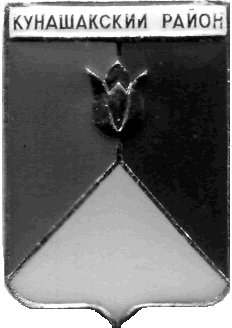 
СОБРАНИЕ ДЕПУТАТОВКУНАШАКСКОГО МУНИЦИПАЛЬНОГО РАЙОНАЧЕЛЯБИНСКОЙ ОБЛАСТИРЕШЕНИЕ____ заседание«___»____________2017 г. № ______Об исполнении районногобюджета за 2017 годВ соответствии с Бюджетным Кодексом РФ, Федеральным Законом от 06.10.2003г. № 131-ФЗ «Об общих принципах организации местного самоуправления в Российской Федерации», Уставом Кунашакского муниципального района, Собрание депутатов Кунашакского муниципального районаРЕШАЕТ: 1. Утвердить отчет об исполнении районного бюджета за 2017 год по доходам в сумме 1 035 099,410 тыс.руб., по расходам в сумме 1 043 023,476 тыс.руб. с превышением расходов над доходами (дефицит районного бюджета) в сумме7 924,066 тыс. руб. со следующими показателями:по доходам районного бюджета по кодам видов доходов, подвидов доходов, классификации операций сектора государственного управления, относящихся к доходам бюджета, согласно приложению 1;по расходам районного бюджета по целевым статьям (государственным программам и непрограммным направлениям деятельности), группам видов расходов, разделам и подразделам классификации расходов за 2017 год согласно приложению 2;по ведомственной структуре расходов районного бюджета за 2017 год, согласно приложению 3;по расходам районного бюджета по разделам и подразделам классификации расходов за 2017 год, согласно приложению 4.2. Настоящее решение вступает в силу со дня его официального опубликования.ПредседательСобрания депутатов:							       А.В. ПлатоновПриложение 1к решению Собрания депутатовКунашакского муниципального районаОб исполнении районного бюджета за 2017 год от ________________ 2018 г. № _______Приложение 1к решению Собрания депутатовКунашакского муниципального районаОб исполнении районного бюджета за 2017 год от ________________ 2018 г. № _______Приложение 1к решению Собрания депутатовКунашакского муниципального районаОб исполнении районного бюджета за 2017 год от ________________ 2018 г. № _______Приложение 1к решению Собрания депутатовКунашакского муниципального районаОб исполнении районного бюджета за 2017 год от ________________ 2018 г. № _______Приложение 1к решению Собрания депутатовКунашакского муниципального районаОб исполнении районного бюджета за 2017 год от ________________ 2018 г. № _______Приложение 1к решению Собрания депутатовКунашакского муниципального районаОб исполнении районного бюджета за 2017 год от ________________ 2018 г. № _______Приложение 1к решению Собрания депутатовКунашакского муниципального районаОб исполнении районного бюджета за 2017 год от ________________ 2018 г. № _______Приложение 1к решению Собрания депутатовКунашакского муниципального районаОб исполнении районного бюджета за 2017 год от ________________ 2018 г. № _______Приложение 1к решению Собрания депутатовКунашакского муниципального районаОб исполнении районного бюджета за 2017 год от ________________ 2018 г. № _______Приложение 1к решению Собрания депутатовКунашакского муниципального районаОб исполнении районного бюджета за 2017 год от ________________ 2018 г. № _______Доходы районного бюджета за 2017 год по кодам доходов, классификации операций сектора государственного управления, относящихся к доходам бюджетаДоходы районного бюджета за 2017 год по кодам доходов, классификации операций сектора государственного управления, относящихся к доходам бюджетаДоходы районного бюджета за 2017 год по кодам доходов, классификации операций сектора государственного управления, относящихся к доходам бюджета(тыс. рублей)Наименование показателяКод дохода по КДСумма,тыс.руб.123Доходы бюджета - Всегох1 035 099,421НАЛОГОВЫЕ И НЕНАЛОГОВЫЕ ДОХОДЫ000 1 00 00000 00 0000 000263 480,012НАЛОГИ НА ПРИБЫЛЬ, ДОХОДЫ000 1 01 00000 00 0000 000182 258,276Налог на доходы физических лиц000 1 01 02000 01 0000 110182 258,276Налог на доходы физических лиц с доходов, источником которых является налоговый агент, за исключением доходов, в отношении которых исчисление и уплата налога осуществляются в соответствии со статьями 227, 227.1 и 228 Налогового кодекса Российской Федерации000 1 01 02010 01 0000 110181 261,926Налог на доходы физических лиц с доходов, полученных от осуществления деятельности физическими лицами, зарегистрированными в качестве индивидуальных предпринимателей, нотариусов, занимающихся частной практикой, адвокатов, учредивших адвокатские кабинеты, и других лиц, занимающихся частной практикой в соответствии со статьей 227 Налогового кодекса Российской Федерации000 1 01 02020 01 0000 110193,860Налог на доходы физических лиц с доходов,  полученных физическими лицами в соответствии со статьей 228 Налогового Кодекса Российской Федерации000 1 01 02030 01 0000 110236,373Налог на доходы физических лиц в виде фиксированных авансовых платежей с доходов, полученных физическими лицами, являющимися иностранными гражданами, осуществляющими трудовую деятельность по найму на основании патента в соответствии  со статьей 227.1 Налогового кодекса Российской Федерации000 1 01 02040 01 0000 110566,117НАЛОГИ НА ТОВАРЫ (РАБОТЫ, УСЛУГИ), РЕАЛИЗУЕМЫЕ НА ТЕРРИТОРИИ РОССИЙСКОЙ ФЕДЕРАЦИИ000 1 03 00000 00 0000 00032 885,657Акцизы по подакцизным товарам (продукции), производимым на территории Российской Федерации000 1 03 02000 01 0000 11032 885,657Доходы от уплаты акцизов на дизельное топливо, подлежащие распределению между бюджетами субъектов Российской Федерации и местными бюджетами с учетом установленных дифференцированных нормативов отчислений в местные бюджеты000 1 03 02230 01 0000 11013 512,696Доходы от уплаты акцизов на моторные масла для дизельных и (или) карбюраторных (инжекторных) двигателей, подлежащие распределению между бюджетами субъектов Российской Федерации и местными бюджетами с учетом установленных дифференцированных нормативов отчислений в местные бюджеты000 1 03 02240 01 0000 110137,176Доходы от уплаты акцизов на автомобильный бензин, подлежащие распределению между бюджетами субъектов Российской Федерации и местными бюджетами с учетом установленных дифференцированных нормативов отчислений в местные бюджеты000 1 03 02250 01 0000 11021 852,874Доходы от уплаты акцизов на прямогонный бензин, подлежащие распределению между бюджетами субъектов Российской Федерации и местными бюджетами с учетом установленных дифференцированных нормативов отчислений в местные бюджеты000 1 03 02260 01 0000 110-2 617,089НАЛОГИ НА СОВОКУПНЫЙ ДОХОД000 1 05 00000 00 0000 00011 571,701Налог, взимаемый в связи с применением упрощенной системы налогообложения000 1 05 01000 00 0000 1106 859,887Налог, взимаемый с налогоплательщиков, выбравших в качестве объекта налогообложения  доходы000 1 05 01010 01 0000 1105 763,089Налог, взимаемый с налогоплательщиков, выбравших в качестве объекта налогообложения  доходы000 1 05 01011 01 0000 1105 761,921Налог, взимаемый с налогоплательщиков, выбравших в качестве объекта налогообложения  доходы (за налоговые периоды, истекшие до 1 января 2011 года)000 1 05 01012 01 0000 1101,168Налог, взимаемый с налогоплательщиков, выбравших в качестве объекта налогообложения доходы, уменьшенные на величину расходов000 1 05 01020 01 0000 1101 138,840Налог, взимаемый с налогоплательщиков, выбравших в качестве объекта налогообложения доходы, уменьшенные на величину расходов (в том числе минимальный налог, зачисляемый в бюджеты субъектов Российской Федерации)000 1 05 01021 01 0000 1101 138,840Минимальный налог, зачисляемый в бюджеты субъектов Российской Федерации (за налоговые периоды, истекшие до 1 января 2016 года)000 1 05 01050 01 0000 110-42,042Единый налог на вмененный доход для отдельных видов деятельности000 1 05 02000 02 0000 1104 084,373Единый налог на вмененный доход для отдельных видов деятельности000 1 05 02010 02 0000 1104 080,038Единый налог на вмененный доход для отдельных видов деятельности (за налоговые периоды, истекшие до 1 января 2011 года)000 1 05 02020 02 0000 1104,335Единый сельскохозяйственный налог000 1 05 03000 01 0000 110273,394Единый сельскохозяйственный налог000 1 05 03010 01 0000 110273,394Налог, взимаемый в связи с применением патентной системы налогообложения000 1 05 04000 02 0000 110354,047Налог, взимаемый в связи с применением патентной системы налогообложения, зачисляемый в бюджеты муниципальных районов000 1 05 04020 02 0000 110354,047НАЛОГИ, СБОРЫ И РЕГУЛЯРНЫЕ ПЛАТЕЖИ ЗА ПОЛЬЗОВАНИЕ ПРИРОДНЫМИ РЕСУРСАМИ000 1 07 00000 00 0000 000741,433Налог на добычу полезных ископаемых000 1 07 01000 01 0000 110741,433Налог на добычу общераспространенных полезных ископаемых000 1 07 01020 01 0000 110733,800Налог на добычу прочих полезных ископаемых (за исключением полезных ископаемых в виде природных алмазов)000 1 07 01030 01 0000 1107,633ГОСУДАРСТВЕННАЯ ПОШЛИНА000 1 08 00000 00 0000 0005 367,234Государственная пошлина по делам, рассматриваемым в судах общей юрисдикции, мировыми судьями000 1 08 03000 01 0000 1103 468,428Государственная пошлина по делам, рассматриваемым в судах общей юрисдикции, мировыми судьями (за исключением Верховного Суда Российской Федерации)000 1 08 03010 01 0000 1103 468,428Государственная пошлина за совершение действий, связанных с приобретением гражданства Российской Федерации или выходом из гражданства Российской Федерации, а также с въездом в Российскую Федерацию или выездом из Российской Федерации000 1 08 06000 01 0000 11050,400Государственная пошлина за государственную регистрацию, а также за совершение прочих юридически значимых действий000 1 08 07000 01 0000 1101 848,406Государственная пошлина за государственную регистрацию юридического лица, физических лиц в качестве индивидуальных предпринимателей, изменений, вносимых в учредительные документы юридического лица, за государственную регистрацию ликвидации юридического лица и другие юридически значимые действия000 1 08 07010 01 0000 11026,800Государственная пошлина за государственную регистрацию прав, ограничений (обременений) прав на недвижимое имущество и сделок с ним000 1 08 07020 01 0000 1101 510,416Государственная пошлина за выдачу и обмен паспорта гражданина Российской Федерации000 1 08 07100 01 0000 110119,765Государственная пошлина за государственную регистрацию транспортных средств и иные юридически значимые действия, связанные с изменениями и выдачей документов на транспортные средства,  регистрационных знаков, водительских удостоверений000 1 08 07140 01 0000 110191,425Государственная пошлина за государственную регистрацию транспортных средств и иные юридически значимые действия уполномоченных федеральных государственных органов, связанные с изменением и выдачей документов на транспортные средства, регистрационных знаков, водительских удостоверений000 1 08 07141 01 0000 110191,425ДОХОДЫ ОТ ИСПОЛЬЗОВАНИЯ ИМУЩЕСТВА, НАХОДЯЩЕГОСЯ В ГОСУДАРСТВЕННОЙ И МУНИЦИПАЛЬНОЙ СОБСТВЕННОСТИ000 1 11 00000 00 0000 0009 026,029Доходы, получаемые в виде арендной либо иной платы за передачу в возмездное пользование государственного и муниципального имущества (за исключением имущества бюджетных и автономных учреждений, а также имущества государственных и муниципальных унитарных предприятий, в том числе казенных)000 1 11 05000 00 0000 1207 444,015Доходы, получаемые в виде арендной платы за земельные участки, государственная собственность на которые не разграничена, а также средства от продажи права на заключение договоров аренды указанных земельных участков000 1 11 05010 00 0000 1204 469,668Доходы, получаемые в виде арендной платы за земельные участки, государственная собственность на которые не разграничена и которые расположены в границах сельских поселений и межселенных территорий муниципальных районов, а также средства от продажи права на заключение договоров аренды указанных земельных участков000 1 11 05013 05 0000 1204 469,668Доходы, получаемые в виде арендной платы за земли после разграничения государственной собственности на землю, а также средства от продажи права на заключение договоров аренды указанных земельных участков (за исключением земельных участков бюджетных и автономных учреждений)000 1 11 05020 00 0000 12034,743Доходы, получаемые в виде арендной платы, а также средства от продажи права на заключение договоров аренды за земли, находящиеся в собственности муниципальных районов (за исключением земельных участков муниципальных бюджетных и автономных учреждений)000 1 11 05025 05 0000 12034,743Доходы от сдачи в аренду имущества, находящегося в оперативном управлении органов государственной власти, органов местного самоуправления, государственных внебюджетных фондов и созданных ими учреждений (за исключением имущества бюджетных и автономных учреждений)000 1 11 05030 00 0000 120308,412Доходы от сдачи в аренду имущества, находящегося в оперативном управлении органов управления муниципальных районов и созданных ими учреждений (за исключением имущества муниципальных бюджетных и автономных учреждений)000 1 11 05035 05 0000 120308,412Доходы от сдачи в аренду имущества, составляющего государственную (муниципальную) казну (за исключением земельных участков)000 1 11 05070 00 0000 1202 631,191Доходы от сдачи в аренду имущества, составляющего казну муниципальных районов (за исключением земельных участков)000 1 11 05075 05 0000 1202 631,191Платежи от государственных и муниципальных унитарных предприятий000 1 11 07000 00 0000 1201 452,538Доходы от перечисления части прибыли государственных и муниципальных унитарных предприятий, остающейся после уплаты налогов и обязательных платежей000 1 11 07010 00 0000 1201 452,538Доходы от перечисления части прибыли, остающейся после уплаты налогов и иных обязательных платежей муниципальных унитарных предприятий, созданных муниципальными районами000 1 11 07015 05 0000 1201 452,538Прочие доходы от использования имущества и прав, находящихся в государственной и муниципальной собственности (за исключением имущества бюджетных и автономных учреждений, а также имущества государственных и муниципальных унитарных предприятий, в том числе казенных)000 1 11 09000 00 0000 120129,477Прочие поступления от использования имущества, находящегося в государственной и муниципальной собственности (за исключением имущества бюджетных и автономных учреждений, а также имущества государственных и муниципальных унитарных предприятий, в том числе казенных)000 1 11 09040 00 0000 120129,477Прочие поступления от использования имущества, находящегося в собственности муниципальных районов (за исключением имущества муниципальных бюджетных и автономных учреждений, а также имущества муниципальных унитарных предприятий, в том числе казенных)000 1 11 09045 05 0000 120129,477ПЛАТЕЖИ ПРИ ПОЛЬЗОВАНИИ ПРИРОДНЫМИ РЕСУРСАМИ000 1 12 00000 00 0000 000246,822Плата за негативное воздействие на окружающую среду000 1 12 01000 01 0000 120246,822Плата за выбросы загрязняющих веществ в атмосферный воздух стационарными объектами000 1 12 01010 01 0000 1208,697Плата за выбросы загрязняющих веществ в атмосферный воздух передвижными объектами000 1 12 01020 01 0000 1202,873Плата за сбросы загрязняющих веществ в водные объекты000 1 12 01030 01 0000 12048,533Плата за размещение отходов производства и потребления000 1 12 01040 01 0000 120186,719ДОХОДЫ ОТ ОКАЗАНИЯ ПЛАТНЫХ УСЛУГ (РАБОТ) И КОМПЕНСАЦИИ ЗАТРАТ ГОСУДАРСТВА000 1 13 00000 00 0000 00012 627,332Доходы от оказания платных услуг (работ)000 1 13 01000 00 0000 1309 905,825Прочие доходы от оказания платных услуг (работ)000 1 13 01990 00 0000 1309 905,825Прочие доходы от оказания платных услуг (работ) получателями средств бюджетов муниципальных районов000 1 13 01995 05 0000 1309 905,825Доходы от компенсации затрат государства000 1 13 02000 00 0000 1302 721,507Прочие доходы от компенсации затрат государства000 1 13 02990 00 0000 1302 721,507Прочие доходы от компенсации затрат  бюджетов муниципальных районов000 1 13 02995 05 0000 1302 721,507ДОХОДЫ ОТ ПРОДАЖИ МАТЕРИАЛЬНЫХ И НЕМАТЕРИАЛЬНЫХ АКТИВОВ000 1 14 00000 00 0000 0006 756,189Доходы от реализации имущества, находящегося в государственной и муниципальной собственности (за исключением движимого имущества бюджетных и автономных учреждений, а также имущества государственных и муниципальных унитарных предприятий, в том числе казенных)000 1 14 02000 00 0000 0001 470,687Доходы от реализации имущества, находящегося в собственности муниципальных районов (за исключением  движимого имущества муниципальных бюджетных и автономных учреждений, а также имущества муниципальных унитарных предприятий, в том числе казенных), в части реализации основных средств по указанному имуществу000 1 14 02050 05 0000 4101 470,687Доходы от реализации иного имущества, находящегося в собственности муниципальных районов (за исключением имущества муниципальных бюджетных и автономных учреждений, а также имущества муниципальных унитарных предприятий, в том числе казенных), в части реализации основных средств по указанному имуществу000 1 14 02053 05 0000 4101 470,687Доходы от продажи земельных участков, находящихся в государственной и муниципальной собственности000 1 14 06000 00 0000 4305 285,502Доходы     от    продажи    земельных    участков,                              государственная  собственность  на   которые   не                              разграничена000 1 14 06010 00 0000 4305 285,502Доходы от продажи земельных участков, государственная собственность на которые не разграничена и которые расположены в границах сельских поселений и межселенных территорий муниципальных районов000 1 14 06013 05 0000 4305 285,502ШТРАФЫ, САНКЦИИ, ВОЗМЕЩЕНИЕ УЩЕРБА000 1 16 00000 00 0000 0001 990,908Денежные взыскания (штрафы) за нарушение законодательства о налогах и сборах000 1 16 03000 00 0000 14080,033Денежные взыскания (штрафы) за нарушение законодательства о налогах и сборах, предусмотренные статьями 116, 119.1, 119.2, пунктами 1 и 2 статьи 120, статьями 125, 126, 126.1, 128, 129, 129.1, 129.4, 132, 133, 134, 135, 135.1, 135.2 Налогового кодекса Российской Федерации000 1 16 03010 01 0000 14078,537Денежные взыскания (штрафы) за административные правонарушения в области налогов и сборов, предусмотренные Кодексом Российской Федерации об административных правонарушениях000 1 16 03030 01 0000 1401,496Денежные взыскания (штрафы) за нарушение  законодательства о применении контрольно-кассовой техники при осуществлении наличных денежных расчетов и (или) расчетов с использованием платежных карт000 1 16 06000 01 0000 14020,000Денежные взыскания (штрафы) за административные правонарушения в области государственного регулирования производства и оборота этилового спирта, алкогольной, спиртосодержащей и табачной продукции000 1 16 08000 01 0000 140133,358Денежные взыскания (штрафы) за административные правонарушения в области государственного регулирования производства и оборота этилового спирта, алкогольной, спиртосодержащей продукции000 1 16 08010 01 0000 140133,358Денежные взыскания (штрафы) за нарушение бюджетного законодательства Российской Федерации000 1 16 18000 00 0000 14030,000Денежные взыскания (штрафы) за нарушение бюджетного законодательства (в части бюджетов муниципальных районов)000 1 16 18050 05 0000 14030,000Денежные взыскания (штрафы) и иные суммы, взыскиваемые с лиц, виновных в совершении преступлений, и в возмещение ущерба имуществу000 1 16 21000 00 0000 1406,000Денежные взыскания (штрафы) и иные суммы, взыскиваемые с лиц, виновных в совершении преступлений, и в возмещение ущерба имуществу, зачисляемые в бюджеты муниципальных районов000 1 16 21050 05 0000 1406,000Денежные взыскания (штрафы) за нарушение законодательства Российской Федерации о недрах, об особо охраняемых природных территориях, об охране и использовании животного мира, об экологической экспертизе, в области охраны окружающей среды, о рыболовстве и сохранении водных биологических ресурсов, земельного законодательства, лесного законодательства, водного законодательства000 1 16 25000 00 0000 140118,182Денежные взыскания (штрафы) за нарушение законодательства Российской Федерации об охране и использовании животного мира000 1 16 25030 01 0000 14055,500Денежные взыскания (штрафы) за нарушение законодательства в области охраны окружающей среды000 1 16 25050 01 0000 1406,000Денежные взыскания (штрафы) за нарушение земельного законодательства000 1 16 25060 01 0000 14056,682Денежные взыскания (штрафы) за нарушение законодательства в области обеспечения санитарно-эпидемиологического благополучия человека и законодательства в сфере защиты прав потребителей000 1 16 28000 01 0000 1402,000Денежные взыскания (штрафы) за правонарушения в области дорожного движения000 1 16 30000 01 0000 140267,000Прочие денежные взыскания (штрафы) за  правонарушения в области дорожного движения000 1 16 30030 01 0000 140267,000Денежные взыскания (штрафы) за нарушение законодательства Российской Федерации о контрактной системе в сфере закупок товаров, работ, услуг для обеспечения государственных и муниципальных нужд000 1 16 33000 00 0000 140100,076Денежные взыскания (штрафы) за нарушение законодательства Российской Федерации о контрактной системе в сфере закупок товаров, работ, услуг для обеспечения государственных и муниципальных нужд для нужд муниципальных районов000 1 16 33050 05 0000 140100,076Суммы по искам о возмещении вреда, причиненного окружающей среде000 1 16 35000 00 0000 14066,859Суммы по искам о возмещении вреда, причиненного окружающей среде, подлежащие зачислению в бюджеты муниципальных районов000 1 16 35030 05 0000 14066,859Денежные взыскания (штрафы) за нарушение законодательства Российской Федерации об административных правонарушениях, предусмотренные статьей 20.25 Кодекса Российской Федерации об административных правонарушениях000 1 16 43000 01 0000 140137,010Прочие поступления от денежных взысканий (штрафов) и иных сумм в возмещение ущерба000 1 16 90000 00 0000 1401 030,390Прочие поступления от денежных взысканий (штрафов) и иных сумм в возмещение ущерба, зачисляемые в бюджеты муниципальных районов000 1 16 90050 05 0000 1401 030,390ПРОЧИЕ НЕНАЛОГОВЫЕ ДОХОДЫ000 1 17 00000 00 0000 0008,431Невыясненные поступления000 1 17 01000 00 0000 1808,431Невыясненные поступления, зачисляемые в бюджеты муниципальных районов000 1 17 01050 05 0000 1808,431БЕЗВОЗМЕЗДНЫЕ ПОСТУПЛЕНИЯ000 2 00 00000 00 0000 000771 619,409БЕЗВОЗМЕЗДНЫЕ ПОСТУПЛЕНИЯ ОТ ДРУГИХ БЮДЖЕТОВ БЮДЖЕТНОЙ СИСТЕМЫ РОССИЙСКОЙ ФЕДЕРАЦИИ000 2 02 00000 00 0000 000774 384,469Дотации бюджетам бюджетной системы Российской Федерации000 2 02 10000 00 0000 15179 851,070Дотации на выравнивание бюджетной обеспеченности000 2 02 15001 00 0000 15157 359,000Дотации бюджетам муниципальных районов на выравнивание бюджетной обеспеченности000 2 02 15001 05 0000 15157 359,000Дотации бюджетам на поддержку мер по обеспечению сбалансированности бюджетов000 2 02 15002 00 0000 15122 492,070Дотации бюджетам муниципальных районов на поддержку мер по обеспечению сбалансированности бюджетов000 2 02 15002 05 0000 15122 492,070Субсидии бюджетам бюджетной системы Российской Федерации (межбюджетные субсидии)000 2 02 20000 00 0000 151158 158,467Субсидии бюджетам на реализацию федеральных целевых программ000 2 02 20051 00 0000 1513 072,495Субсидии бюджетам муниципальных районов на реализацию федеральных целевых программ000 2 02 20051 05 0000 1513 072,495Субсидии бюджетам на софинансирование капитальных вложений в объекты государственной (муниципальной) собственности000 2 02 20077 00 0000 1517 063,110Субсидии бюджетам муниципальных районов на софинансирование капитальных вложений в объекты муниципальной собственности000 2 02 20077 05 0000 1517 063,110Субсидия бюджетам на поддержку отрасли культуры000 2 02 25519 00 0000 15185,030Субсидия бюджетам муниципальных районов на поддержку отрасли культуры000 2 02 25519 05 0000 15185,030Субсидии бюджетам на поддержку государственных программ субъектов Российской Федерации  и муниципальных программ формирования современной городской среды000 2 02 25555 00 0000 1516 994,800Субсидии бюджетам муниципальных районов на  поддержку государственных программ субъектов Российской Федерации  и муниципальных программ формирования современной городской среды000 2 02 25555 05 0000 1516 994,800Прочие субсидии000 2 02 29999 00 0000 151140 943,032Прочие субсидии бюджетам муниципальных районов000 2 02 29999 05 0000 151140 943,032Субвенции бюджетам бюджетной системы Российской Федерации000 2 02 30000 00 0000 151536 374,932Субвенции бюджетам муниципальных образований на обеспечение мер социальной поддержки реабилитированных лиц и лиц, признанных пострадавшими от политических репрессий000 2 02 30013 00 0000 151681,600Субвенции бюджетам муниципальных районов на обеспечение мер социальной поддержки реабилитированных лиц и лиц, признанных пострадавшими от политических репрессий000 2 02 30013 05 0000 151681,600Субвенции бюджетам муниципальных образований на предоставление гражданам субсидий на оплату жилого помещения и коммунальных услуг000 2 02 30022 00 0000 15118 164,400Субвенции бюджетам муниципальных районов на предоставление гражданам субсидий на оплату жилого помещения и коммунальных услуг000 2 02 30022 05 0000 15118 164,400Субвенции местным бюджетам на выполнение передаваемых полномочий субъектов Российской Федерации000 2 02 30024 00 0000 151391 908,361Субвенции бюджетам муниципальных районов на выполнение передаваемых полномочий субъектов Российской Федерации000 2 02 30024 05 0000 151391 908,361Субвенции бюджетам на содержание ребенка в семье опекуна и приемной семье, а также вознаграждение, причитающееся приемному родителю000 2 02 30027 00 0000 15131 504,200Субвенции бюджетам муниципальных районов на содержание ребенка в семье опекуна и приемной семье, а также вознаграждение, причитающееся приемному родителю000 2 02 30027 05 0000 15131 504,200Субвенции бюджетам на компенсацию части платы, взимаемой с родителей (законных представителей) за присмотр и уход за детьми, посещающими образовательные организации, реализующие образовательные программы дошкольного образования000 2 02 30029 00 0000 1514 960,200Субвенции бюджетам муниципальных районов на компенсацию части платы, взимаемой с родителей (законных представителей) за присмотр и уход за детьми, посещающими образовательные организации, реализующие образовательные программы дошкольного образования000 2 02 30029 05 0000 1514 960,200Субвенции бюджетам муниципальных образований на предоставление жилых помещений детям-сиротам и детям, оставшимся без попечения родителей, лицам из их числа по договорам найма специализированных жилых помещений000 2 02 35082 00 0000 15113 802,372Субвенции бюджетам муниципальных районов на предоставление жилых помещений детям-сиротам и детям, оставшимся без попечения родителей, лицам из их числа по договорам найма специализированных жилых помещений000 2 02 35082 05 0000 15113 802,372Субвенции бюджетам на осуществление первичного воинского учета на территориях, где отсутствуют военные комиссариаты000 2 02 35118 00 0000 1511 360,700Субвенции бюджетам муниципальных районов на осуществление первичного воинского учета на территориях, где отсутствуют военные комиссариаты000 2 02 35118 05 0000 1511 360,700Субвенции бюджетам на осуществление переданных полномочий Российской Федерации по предоставлению отдельных мер социальной поддержки граждан, подвергшихся воздействию радиации000 2 02 35137 00 0000 15127 407,399Субвенции бюджетам муниципальных районов на осуществление переданных полномочий Российской Федерации по предоставлению отдельных мер социальной поддержки граждан, подвергшихся воздействию радиации000 2 02 35137 05 0000 15127 407,399Субвенции бюджетам на осуществление переданного полномочия Российской Федерации по осуществлению ежегодной денежной выплаты лицам, награжденным нагрудным знаком "Почетный донор России"000 2 02 35220 00 0000 151210,914Субвенции бюджетам муниципальных районов на осуществление переданного полномочия Российской Федерации по осуществлению ежегодной денежной выплаты лицам, награжденным нагрудным знаком "Почетный донор России"000 2 02 35220 05 0000 151210,914Субвенции бюджетам на оплату жилищно-коммунальных услуг отдельным категориям граждан000 2 02 35250 00 0000 15122 210,698Субвенции бюджетам муниципальных районов на оплату жилищно-коммунальных услуг отдельным категориям граждан000 2 02 35250 05 0000 15122 210,698Субвенции бюджетам на выплаты инвалидам компенсаций страховых премий по договорам обязательного страхования гражданской ответственности владельцев транспортных средств000 2 02 35280 00 0000 1513,272Субвенции бюджетам муниципальных районов на выплаты инвалидам компенсаций страховых премий по договорам обязательного страхования гражданской ответственности владельцев транспортных средств000 2 02 35280 05 0000 1513,272Субвенции бюджетам на выплату государственных пособий лицам, не подлежащим обязательному социальному страхованию на случай временной нетрудоспособности и в связи с материнством, и лицам, уволенным в связи с ликвидацией организаций (прекращением деятельности, полномочий физическими лицами)000 2 02 35380 00 0000 15121 303,367Субвенции бюджетам муниципальных районов на выплату государственных пособий лицам, не подлежащим обязательному социальному страхованию на случай временной нетрудоспособности и в связи с материнством, и лицам, уволенным в связи с ликвидацией организаций (прекращением деятельности, полномочий физическими лицами)000 2 02 35380 05 0000 15121 303,367Субвенции бюджетам муниципальных образований на компенсацию отдельным категориям граждан оплаты взноса на капитальный ремонт общего имущества в многоквартирном доме000 2 02 35462 00 0000 151274,249Субвенции бюджетам муниципальных районов на компенсацию отдельным категориям граждан оплаты взноса на капитальный ремонт общего имущества в многоквартирном доме000 2 02 35462 05 0000 151274,249Субвенции бюджетам на государственную регистрацию актов гражданского состояния000 2 02 35930 00 0000 1512 535,400Субвенции бюджетам муниципальных районов на государственную регистрацию актов гражданского состояния000 2 02 35930 05 0000 1512 535,400Прочие субвенции000 2 02 39999 00 0000 15147,800Прочие субвенции бюджетам муниципальных районов000 2 02 39999 05 0000 15147,800ПРОЧИЕ БЕЗВОЗМЕЗДНЫЕ ПОСТУПЛЕНИЯ000 2 07 00000 00 0000 000241,487Прочие безвозмездные поступления в бюджеты муниципальных районов000 2 07 05000 05 0000 180241,487Прочие безвозмездные поступления в бюджеты муниципальных районов000 2 07 05030 05 0000 180241,487ВОЗВРАТ ОСТАТКОВ СУБСИДИЙ, СУБВЕНЦИЙ И ИНЫХ МЕЖБЮДЖЕТНЫХ ТРАНСФЕРТОВ, ИМЕЮЩИХ ЦЕЛЕВОЕ НАЗНАЧЕНИЕ, ПРОШЛЫХ ЛЕТ000 2 19 00000 00 0000 000-3 006,547Возврат остатков субсидий, субвенций и иных межбюджетных трансфертов, имеющих целевое назначение, прошлых лет из бюджетов муниципальных районов000 2 19 00000 05 0000 151-3 006,547Возврат остатков субсидий на государственную поддержку малого и среднего предпринимательства, включая крестьянские (фермерские) хозяйства,  из бюджетов муниципальных районов000 2 19 25064 05 0000 151-522,000Возврат прочих остатков субсидий, субвенций и иных межбюджетных трансфертов, имеющих целевое назначение, прошлых лет из бюджетов муниципальных районов000 2 19 60010 05 0000 151-2 484,547Приложение 2к решению Собрания депутатовКунашакского муниципального района"Об исполнении районного бюджета за 2017 год" от ________________ 2018 г. № _______Приложение 2к решению Собрания депутатовКунашакского муниципального района"Об исполнении районного бюджета за 2017 год" от ________________ 2018 г. № _______Приложение 2к решению Собрания депутатовКунашакского муниципального района"Об исполнении районного бюджета за 2017 год" от ________________ 2018 г. № _______Приложение 2к решению Собрания депутатовКунашакского муниципального района"Об исполнении районного бюджета за 2017 год" от ________________ 2018 г. № _______Приложение 2к решению Собрания депутатовКунашакского муниципального района"Об исполнении районного бюджета за 2017 год" от ________________ 2018 г. № _______Приложение 2к решению Собрания депутатовКунашакского муниципального района"Об исполнении районного бюджета за 2017 год" от ________________ 2018 г. № _______Приложение 2к решению Собрания депутатовКунашакского муниципального района"Об исполнении районного бюджета за 2017 год" от ________________ 2018 г. № _______Приложение 2к решению Собрания депутатовКунашакского муниципального района"Об исполнении районного бюджета за 2017 год" от ________________ 2018 г. № _______Приложение 2к решению Собрания депутатовКунашакского муниципального района"Об исполнении районного бюджета за 2017 год" от ________________ 2018 г. № _______Приложение 2к решению Собрания депутатовКунашакского муниципального района"Об исполнении районного бюджета за 2017 год" от ________________ 2018 г. № _______Приложение 2к решению Собрания депутатовКунашакского муниципального района"Об исполнении районного бюджета за 2017 год" от ________________ 2018 г. № _______Приложение 2к решению Собрания депутатовКунашакского муниципального района"Об исполнении районного бюджета за 2017 год" от ________________ 2018 г. № _______Приложение 2к решению Собрания депутатовКунашакского муниципального района"Об исполнении районного бюджета за 2017 год" от ________________ 2018 г. № _______Приложение 2к решению Собрания депутатовКунашакского муниципального района"Об исполнении районного бюджета за 2017 год" от ________________ 2018 г. № _______Приложение 2к решению Собрания депутатовКунашакского муниципального района"Об исполнении районного бюджета за 2017 год" от ________________ 2018 г. № _______Приложение 2к решению Собрания депутатовКунашакского муниципального района"Об исполнении районного бюджета за 2017 год" от ________________ 2018 г. № _______Приложение 2к решению Собрания депутатовКунашакского муниципального района"Об исполнении районного бюджета за 2017 год" от ________________ 2018 г. № _______Приложение 2к решению Собрания депутатовКунашакского муниципального района"Об исполнении районного бюджета за 2017 год" от ________________ 2018 г. № _______Приложение 2к решению Собрания депутатовКунашакского муниципального района"Об исполнении районного бюджета за 2017 год" от ________________ 2018 г. № _______Приложение 2к решению Собрания депутатовКунашакского муниципального района"Об исполнении районного бюджета за 2017 год" от ________________ 2018 г. № _______Приложение 2к решению Собрания депутатовКунашакского муниципального района"Об исполнении районного бюджета за 2017 год" от ________________ 2018 г. № _______Приложение 2к решению Собрания депутатовКунашакского муниципального района"Об исполнении районного бюджета за 2017 год" от ________________ 2018 г. № _______Приложение 2к решению Собрания депутатовКунашакского муниципального района"Об исполнении районного бюджета за 2017 год" от ________________ 2018 г. № _______Приложение 2к решению Собрания депутатовКунашакского муниципального района"Об исполнении районного бюджета за 2017 год" от ________________ 2018 г. № _______Приложение 2к решению Собрания депутатовКунашакского муниципального района"Об исполнении районного бюджета за 2017 год" от ________________ 2018 г. № _______Расходы районного бюджета по целевым статьям (государственным программам и непрограммным направлениям деятельности), группам видов расходов, разделам и подразделам классификации расходов за 2017 годРасходы районного бюджета по целевым статьям (государственным программам и непрограммным направлениям деятельности), группам видов расходов, разделам и подразделам классификации расходов за 2017 годРасходы районного бюджета по целевым статьям (государственным программам и непрограммным направлениям деятельности), группам видов расходов, разделам и подразделам классификации расходов за 2017 годРасходы районного бюджета по целевым статьям (государственным программам и непрограммным направлениям деятельности), группам видов расходов, разделам и подразделам классификации расходов за 2017 годРасходы районного бюджета по целевым статьям (государственным программам и непрограммным направлениям деятельности), группам видов расходов, разделам и подразделам классификации расходов за 2017 годРасходы районного бюджета по целевым статьям (государственным программам и непрограммным направлениям деятельности), группам видов расходов, разделам и подразделам классификации расходов за 2017 годРасходы районного бюджета по целевым статьям (государственным программам и непрограммным направлениям деятельности), группам видов расходов, разделам и подразделам классификации расходов за 2017 годРасходы районного бюджета по целевым статьям (государственным программам и непрограммным направлениям деятельности), группам видов расходов, разделам и подразделам классификации расходов за 2017 годРасходы районного бюджета по целевым статьям (государственным программам и непрограммным направлениям деятельности), группам видов расходов, разделам и подразделам классификации расходов за 2017 годРасходы районного бюджета по целевым статьям (государственным программам и непрограммным направлениям деятельности), группам видов расходов, разделам и подразделам классификации расходов за 2017 годРасходы районного бюджета по целевым статьям (государственным программам и непрограммным направлениям деятельности), группам видов расходов, разделам и подразделам классификации расходов за 2017 годРасходы районного бюджета по целевым статьям (государственным программам и непрограммным направлениям деятельности), группам видов расходов, разделам и подразделам классификации расходов за 2017 годРасходы районного бюджета по целевым статьям (государственным программам и непрограммным направлениям деятельности), группам видов расходов, разделам и подразделам классификации расходов за 2017 годРасходы районного бюджета по целевым статьям (государственным программам и непрограммным направлениям деятельности), группам видов расходов, разделам и подразделам классификации расходов за 2017 годРасходы районного бюджета по целевым статьям (государственным программам и непрограммным направлениям деятельности), группам видов расходов, разделам и подразделам классификации расходов за 2017 годРасходы районного бюджета по целевым статьям (государственным программам и непрограммным направлениям деятельности), группам видов расходов, разделам и подразделам классификации расходов за 2017 годРасходы районного бюджета по целевым статьям (государственным программам и непрограммным направлениям деятельности), группам видов расходов, разделам и подразделам классификации расходов за 2017 годРасходы районного бюджета по целевым статьям (государственным программам и непрограммным направлениям деятельности), группам видов расходов, разделам и подразделам классификации расходов за 2017 годРасходы районного бюджета по целевым статьям (государственным программам и непрограммным направлениям деятельности), группам видов расходов, разделам и подразделам классификации расходов за 2017 годРасходы районного бюджета по целевым статьям (государственным программам и непрограммным направлениям деятельности), группам видов расходов, разделам и подразделам классификации расходов за 2017 годРасходы районного бюджета по целевым статьям (государственным программам и непрограммным направлениям деятельности), группам видов расходов, разделам и подразделам классификации расходов за 2017 годРасходы районного бюджета по целевым статьям (государственным программам и непрограммным направлениям деятельности), группам видов расходов, разделам и подразделам классификации расходов за 2017 годРасходы районного бюджета по целевым статьям (государственным программам и непрограммным направлениям деятельности), группам видов расходов, разделам и подразделам классификации расходов за 2017 годРасходы районного бюджета по целевым статьям (государственным программам и непрограммным направлениям деятельности), группам видов расходов, разделам и подразделам классификации расходов за 2017 годРасходы районного бюджета по целевым статьям (государственным программам и непрограммным направлениям деятельности), группам видов расходов, разделам и подразделам классификации расходов за 2017 годРасходы районного бюджета по целевым статьям (государственным программам и непрограммным направлениям деятельности), группам видов расходов, разделам и подразделам классификации расходов за 2017 годРасходы районного бюджета по целевым статьям (государственным программам и непрограммным направлениям деятельности), группам видов расходов, разделам и подразделам классификации расходов за 2017 годРасходы районного бюджета по целевым статьям (государственным программам и непрограммным направлениям деятельности), группам видов расходов, разделам и подразделам классификации расходов за 2017 год(тыс. рублей)НаименованиеЦелевая
статьяГруппа вида расходовРазделПодразделПодразделФакт на 01.01.2018г.ВСЕГО1 043 023,476Государственная программа Челябинской области «Развитие здравоохранения Челябинской области» 01 0 00 000002 633,100Подпрограмма «Профилактика заболеваний и формирование здорового образа жизни. Развитие первичной медико-санитарной помощи. Предупреждение и борьба с социально значимыми заболеваниями»01 1 00 000002 633,100Субвенции местным бюджетам для финансового обеспечения расходных обязательств муниципальных образований, возникающих при выполнении государственных полномочий Российской Федерации, субъектов Российской Федерации, переданных для осуществления органам местного самоуправления в установленном порядке 01 1 02 00002 633,100Реализация переданных государственных полномочий по организации оказания населению Челябинской области первичной медико-санитарной помощи, специализированной, в том числе высокотехнологичной, медицинской помощи, скорой, в том числе скорой специализированной, медицинской помощи и паллиативной медицинской помощи (Предоставление субсидий бюджетным, автономным учреждениям и иным некоммерческим органзациям)01 1 02 120906000901011 226,059Реализация переданных государственных полномочий по организации оказания населению Челябинской области первичной медико-санитарной помощи, специализированной, в том числе высокотехнологичной, медицинской помощи, скорой, в том числе скорой специализированной, медицинской помощи и паллиативной медицинской помощи (Предоставление субсидий бюджетным, автономным учреждениям и иным некоммерческим органзациям)01 1 02 120906000902021 407,041Государственная программа Челябинской области "Развитие образования в Челябинской области" на 2014-2017 годы03 0 00 00000186 085,040Компенсация затрат родителей (законных представителей) детей-инвалидов в части организации обучения по основным общеобразовательным программам на дому (Социальное обеспечение и иные выплаты населению)03 0 02 039003001004042 696,800Организация работы комиссий по делам несовершеннолетних и защите их прав (Расходы на выплаты персоналу в целях обеспечения выполнения функций государственными (муниципальными) органами, казенными учреждениями, органами управления государственными внебюджетными фондами)03 0 02 25800100010404348,600Организация предоставления психолого-педагогической, медицинской и социальной помощи обучающимся, испытывающим трудности в освоении основных общеобразовательных программ, своем развитии и социальной адаптации (Расходы на выплаты персоналу в целях обеспечения выполнения функций государственными (муниципальными) органами, казенными учреждениями, органами управления государственными внебюджетными фондами)03 0 02 48900100070909Организация предоставления психолого-педагогической, медицинской и социальной помощи обучающимся, испытывающим трудности в освоении основных общеобразовательных программ, своем развитии и социальной адаптации (Предоставление субсидий бюджетным, автономным учреждениям и иным некоммерческим организациям)03 0 02 48900600070202151,500Обеспечение государственных гарантий реализации прав на получение общедоступного и бесплатного дошкольного, начального общего, основного общего, среднего общего образования и обеспечение дополнительного образования детей в муниципальных общеобразовательных организациях (Расходы на выплаты персоналу в целях обеспечения выполнения функций государственными (муниципальными) органами, казенными учреждениями, органами управления государственными внебюджетными фондами)03 0 02 8890010007020289 853,554Обеспечение государственных гарантий реализации прав на получение общедоступного и бесплатного дошкольного, начального общего, основного общего, среднего общего образования и обеспечение дополнительного образования детей в муниципальных общеобразовательных организациях (Закупка товаров, работ и услуг для обеспечения государственных (муниципальных) нужд)03 0 02 88900200070202956,955Обеспечение государственных гарантий реализации прав на получение общедоступного и бесплатного дошкольного, начального общего, основного общего, среднего общего образования и обеспечение дополнительного образования детей в муниципальных общеобразовательных организациях  (Предоставление субсидий бюджетным, автономным учреждениям и иным некоммерческим организациям)03 0 02 8890060007020287 813,491Субсидии местным бюджетам на организацию отдыха детей в каникулярное время (Предоставление субсидий бюджетным, автономным учреждениям и иным некоммерческим организациям)03 0 01 044006000707071 141,260Приобретение транспортных средств для организации перевозки обучающихся (Закупка товаров, работ и услуг для обеспечения государственных (муниципальных) нужд)03 0 01 088002000709093 122,880Государственная программа Челябинской области «Поддержка и развитие дошкольного образования в Челябинской области» на 2015–2025 годы04 0 00 0000066 959,100Привлечение детей из малообеспеченных, неблагополучных семей, а также семей, оказавшихся в трудной жизненной ситуации, в расположенные на территории Челябинской области муниципальные дошкольные образовательные организации через предоставление компенсации части родителькой платы (Социальное обеспечение и иные выплаты населению)04 0 01 09900300100404Привлечение детей из малообеспеченных, неблагополучных семей, а также семей, оказавшихся в трудной жизненной ситуации, в расположенные на территории Челябинской области муниципальные дошкольные образовательные организации через предоставление компенсации части родителькой платы (Закупка товаров, работ и услуг для обеспечения государственных (муниципальных) нужд)04 0 01 09900200100404518,950Привлечение детей из малообеспеченных, неблагополучных семей, а также семей, оказавшихся в трудной жизненной ситуации, в расположенные на территории Челябинской области муниципальные дошкольные образовательные организации через предоставление компенсации части родителькой платы  (Предоставление субсидий бюджетным, автономным учреждениям и иным некоммерческим органзациям)04 0 01 0990060010040451,350Обеспечение государственных гарантий реализации прав на получение общедоступного и бесплатного дошкольного образования в муниципальных дошкольных образовательных организациях (Расходы на выплаты персоналу в целях обеспечения выполнения функций государственными (муниципальными) органами, казенными учреждениями, органами управления государственными внебюджетными фондами)04 0 02 0190010007010159 691,472Обеспечение государственных гарантий реализации прав на получение общедоступного и бесплатного дошкольного образования в муниципальных дошкольных образовательных организациях (Закупка товаров, работ и услуг для обеспечения государственных (муниципальных) нужд)04 0 02 019002000701011 737,128Компенсация части платы, взимаемой с родителей (законных представителей) за присмотр и уход за детьми в образовательных организациях, реализующих образовательную программу дошкольного образования, расположенных на территории Челябинской области (Социальное обеспечение и иные выплаты населению)04 0 02 049003001004044 960,200Государственная программа Челябинской области "Управление государственными финансами и государственным долгом Челябинской области" на 2016 год10 0 00 0000017 419,000Подпрограмма "Выравнивание бюджетной обеспеченности муниципальных образований Челябинской области"10 4 00 0000017 419,000Субвенции местным бюджетам для финансового обеспечения расходных обязательств муниципальных образований, возникающих при выполнении государственных полномочий Российской Федерации, субъектов Российской Федерации, переданных для осуществления органам местного самоуправления в установленном порядке10 4 02 0000017 419,000Осуществление государственных полномочий по расчету и предоставлению дотаций сельским поселениям за счет средств областного бюджета (Межбюджетные трансферты)10 4 02 7287050014010117 419,000Государственная программа Челябинской области "Развитие архивного дела в Челябинской области на 2016-2018 годы"12 0 00 0000038,200Подпрограмма "Организация приема и обеспечение сохранности принятых на государственное хранение в государственный и муниципальные архивы Челябинской области архивных документов в 2016-2018 годах"12 1 00 0000038,200Субвенции местным бюджетам для финансового обеспечения расходных обязательств муниципальных образований, возникающих при выполнении государственных полномочий Российской Федерации, субъектов Российской Федерации, переданных для осуществления органам местного самоуправления в установленном порядке12 1 02 000038,200Комплектование, учет, использование и хранение архивных документов, отнесенных к государственной собственности Челябинской области (Закупка товаров, работ и услуг для обеспечения государственных (муниципальных) нужд)12 1 02 2860020001040438,200Государственная программа Челябинской области "Обеспечение доступным и комфортным жильем граждан Российской Федерации" в Челябинской области на 2014 - 2020 годы14 0 00 0000010 967,295Модернизация, реконструкция, капитальный ремонт и строительство котельных, систем водоснабжения, водоотведения, систем электроснабжения, теплоснабжения, включая центральные тепловые пункты, в том числе проектно-изыскательские работы (Закупка товаров, работ и услуг для обеспечения государственных (муниципальных) нужд)14 2 01 00050200050202900,000Реализация приоритетного проекта «Формирование комфортной городской среды» (Капитальные вложения в объекты недвижимого имущества государственной (муниципальной) собственности)14 7 01 R55504000503036 994,800Субсидии местным бюджетам на государственную поддержку в решении жилищной проблемы молодых семей, признанных в установленном порядке нуждающимися в улучшении жилищных условий (Социальное обеспечение и иные выплаты населению)14 4 01 R02003001003033 072,495Государственная программа Челябинской области "Обеспечение общественного порядка и противодействие преступности в Челябинской области" на 2016 - 2019 годы19 0 00 000001 360,700Осуществление полномочий по первичному воинскому учету на территориях, где отсутствуют военные комиссариаты (межбюджетные трансферты)19 4 02 511805000203031 360,700Субсидии местным бюджетам на организацию и проведение мероприятий в сфере физической культуры и спорта (Закупка товаров, работ и услуг для государственных (муниципальных) нужд)20 1 01 71000200110202469,540Субсидии местным бюджетам на организацию и проведение мероприятий в сфере физической культуры и спорта (Закупка товаров, работ и услуг для государственных (муниципальных) нужд)20 2 01 71000200110202234,760Государственная программа Челябинской области "Улучшение условий и охраны труда в Челябинской области на 2017-2019 годы"22 0 00 00000338,800Реализация переданных государственных полномочий в области охраны труда  (Расходы на выплаты персоналу в целях обеспечения выполнения функций государственными (муниципальными) органами, казенными учреждениями, органами управления государственными внебюджетными фондами)22 0 02 29900100040101309,168Реализация переданных государственных полномочий в области охраны труда (Закупка товаров, работ и услуг для государственных (муниципальных) нужд)22 0 02 2990020004010129,632Государственная программа Челябинской области «Развитие социальной защиты населения в Челябинской области» на 2017–2019 годы28 0 00 00000271 185,432Ежемесячная денежная выплата в соответствии с Законом Челябинской области "О мерах социальной поддержки ветеранов в Челябинской области" (Закупка товаров, работ и услуг для обеспечения государственных (муниципальных) нужд)28 2 02 21100200100303234,103Ежемесячная денежная выплата в соответствии с Законом Челябинской области "О мерах социальной поддержки ветеранов в Челябинской области" (Социальное обеспечение и иные выплаты населению)28 2 02 2110030010030313 691,697Ежемесячная денежная выплата в соответствии с Законом Челябинской области "О мерах социальной поддержки жертв политических репрессий в Челябинской области" (Закупка товаров, работ и услуг для обеспечения государственных (муниципальных) нужд)28 2 02 2120020010030311,532Ежемесячная денежная выплата в соответствии с Законом Челябинской области "О мерах социальной поддержки жертв политических репрессий в Челябинской области" (Социальное обеспечение и иные выплаты населению)28 2 02 21200300100303670,068Ежемесячная денежная выплата в соответствии с Законом Челябин-ской области "О звании "Ветеран труда Челябинской области"  (Закупка товаров, работ и услуг для обеспечения государственных (муниципальных) нужд)28 2 02 21300200100303109,939Ежемесячная денежная выплата в соответствии с Законом Челябин-ской области "О звании "Ветеран труда Челябинской области" (Социальное обеспечение и иные выплаты населению)28 2 02 213003001003036 476,216Компенсация расходов на оплату жилых помещений и коммунальных услуг в соответствии с Законом Челябинской области "О дополнительных мерах социальной защиты ветеранов в Челябинской области" (Закупка товаров, работ и услуг для обеспечения государственных (муниципальных) нужд)28 2 02 214002001003031,285Компенсация расходов на оплату жилых помещений и коммунальных услуг в соответствии с Законом Челябинской области "О дополнительных мерах социальной защиты ветеранов в Челябинской области" (Социальное обеспечение и иные выплаты населению)28 2 02 2140030010030378,708Компенсационные выплаты за пользование услугами связи в соответствии с Законом Челябинской области "О дополнительных мерах социальной защиты ветеранов в Челябинской области" (Закупка товаров, работ и услуг для обеспечения государственных (муниципальных) нужд)28 2 02 217002001003030,328Компенсационные выплаты за пользование услугами связи в соответствии с Законом Челябинской области "О дополнительных мерах социальной защиты ветеранов в Челябинской области" (Социальное обеспечение и иные выплаты населению)28 2 02 2170030010030319,700Распределение субвенций местным бюджетам на реализацию переданных гос.полномочий по установлению необходимости проведения капитального ремонта общего имущества в многоквартирном доме (Закупка товаров, работ и услуг для обеспечения государственных (муниципальных) нужд)28 2 02 219002001003038,952Распределение субвенций местным бюджетам на реализацию переданных гос.полномочий по установлению необходимости проведения капитального ремонта общего имущества в многоквартирном доме (Социальное обеспечение и иные выплаты населению)28 2 02 2190030010030314,417Осуществление мер социальной поддержки граждан, работающих и проживающих в сельских населенных пунктах и рабочих поселках Челябинской области (Расходы на выплаты персоналу в целях обеспечения выполнения функций государственными (муниципальными) органами, казенными учреждениями, органами управления государственными внебюджетными фондами)28 2 02 756001000702027 456,042Осуществление мер социальной поддержки граждан, работающих и проживающих в сельских населенных пунктах и рабочих поселках Челябинской области (Расходы на выплаты персоналу в целях обеспечения выполнения функций государственными (муниципальными) органами, казенными учреждениями, органами управления государственными внебюджетными фондами)28 2 02 756001000801011 597,440Осуществление мер социальной поддержки граждан, работающих и проживающих в сельских населенных пунктах и рабочих поселках Челябинской области (Социальное обеспечение и иные выплаты населению)28 2 02 756001000701014 250,618Осуществление мер социальной поддержки граждан, работающих и проживающих в сельских населенных пунктах и рабочих поселках Челябинской области (Расходы на выплаты персоналу в целях обеспечения выполнения функций государственными (муниципальными) органами, казенными учреждениями, органами управления государственными внебюджетными фондами)28 2 02 756001001003030,000Осуществление мер социальной поддержки граждан, работающих и проживающих в сельских населенных пунктах и рабочих поселках Челябинской области (Закупка товаров, работ и услуг для государственных (муниципальных) нужд)28 2 02 75600200100303199,705Осуществление мер социальной поддержки граждан, работающих и проживающих в сельских населенных пунктах и рабочих поселках Челябинской области (Социальное обеспечение и иные выплаты населению)28 2 02 7560030010030320 226,318Расходы на выплаты персоналу в целях обеспечения выполнения функций государственными (муниципальными) органами, казенными учреждениями, органами управления государственными внебюджетными фондами28 2 02 75600100110202152,256Осуществление мер социальной поддержки граждан, работающих и проживающих в сельских населенных пунктах и рабочих поселках Челябинской области (Расходы на выплаты персоналу в целях обеспечения выполнения функций государственными (муниципальными) органами, казенными учреждениями, органами управления государственными внебюджетными фондами)28 2 02 75600100070303358,786Осуществление мер социальной поддержки граждан, работающих и проживающих в сельских населенных пунктах и рабочих поселках Челябинской области (Социальное обеспечение и иные выплаты населению)28 2 02 75600300100202685,152Осуществление мер социальной поддержки граждан, работающих и проживающих в сельских населенных пунктах и рабочих поселках Челябинской области (Социальное обеспечение и иные выплаты населению)28 2 02 75600300100404735,082Обеспечение предоставления жилых помещений детям-сиротам и детям, оставшимся без попечения родителей, лицам из их числа по договорам найма специализированных жилых помещений за счет средств областного бюджета (Капитальные вложения в объекты недвижимого имущества)28 1 02 2220040010040413 802,372Реализация переданных государственных полномочий по социальному обслуживанию граждан(Предоставление субсидий бюджетным, автономным учреждениям и иным некоммерческим органзациям)28 4 02 4800060010020226 221,970Распределение субвенций местным бюджетам на предоставление мер со.поддержки в соответствии с Законом ЧО "О дополнительных мерах соц.поддержки детей погибших участников ВОВ и приравненных к ним лицам" (Закупка товаров, работ и услуг для государственных (муниципальных) нужд)28 2 02 760002001003034,841Распределение субвенций местным бюджетам на предоставление мер со.поддержки в соответствии с Законом ЧО "О дополнительных мерах соц.поддержки детей погибших участников ВОВ и приравненных к ним лицам" (Социальное обеспечение и иные выплаты населению)28 2 02 76000300100303281,577Предоставление гражданам субсидий на оплату жилого помещения и коммунальных услуг (Закупка товаров, работ и услуг для государственных (муниципальных) нужд)28 2 02 49000200100303199,537Предоставление гражданам субсидий на оплату жилого помещения и коммунальных услуг (Социальное обеспечение и иные выплаты населению)28 2 02 4900030010030314 900,463Реализация полномочий Российской Федерации по предоставлению отдельных мер социальной поддержки гражданам, подвергшимся воздействию радиации (Закупка товаров, работ и услуг для государственных (муниципальных) нужд)28 2 02 51370200100303404,425Реализация полномочий Российской Федерации по предоставлению отдельных мер социальной поддержки гражданам, подвергшимся воздействию радиации  (Социальное обеспечение и иные выплаты населению)28 2 02 5137030010030327 002,974Реализация полномочий Российской Федерации по осуществлению ежегодной денежной выплаты лицам, награжденным нагрудным знаком "Почетный донор России" (Закупка товаров, работ и услуг для государственных (муниципальных) нужд)28 2 02 522002001003032,924Реализация полномочий Российской Федерации по осуществлению ежегодной денежной выплаты лицам, награжденным нагрудным знаком "Почетный донор России"  (Социальное обеспечение и иные выплаты населению)28 2 02 52200300100303207,990Реализация полномочий Российской Федерации на оплату жилищно-коммунальных услуг отдельным категориям граждан (Закупка товаров, работ и услуг для государственных (муниципальных) нужд)28 2 02 52500200100303353,311Реализация полномочий Российской Федерации на оплату жилищно-коммунальных услуг отдельным категориям граждан (Социальное обеспечение и иные выплаты населению)28 2 02 5250030010030321 857,187Реализация полномочий Российской Федерации на оплату жилищно-коммунальных услуг отдельным категориям граждан (Иные бюджетные ассигнования)28 2 02 525008001003030,200Реализация полномочий Российской Федерации по выплате инвалидам компенсаций страховых премий по договорам обязательного страхования гражданской ответственности владельцев транспортных средств в соответствии с Федеральным законом от 25 апреля 2002 года № 40-ФЗ "Об обязательном страховании гражданской ответственности владельцев транспортных средств" (Закупка товаров, работ и услуг для государственных (муниципальных) нужд)28 2 02 528002001003030,048Реализация полномочий Российской Федерации по выплате инвалидам компенсаций страховых премий по договорам обязательного страхования гражданской ответственности владельцев транспортных средств в соответствии с Федеральным законом от 25 апреля 2002 года № 40-ФЗ "Об обязательном страховании гражданской ответственности владельцев транспортных средств" (Социальное обеспечение и иные выплаты населению)28 2 02 528003001003033,224Возмещение стоимости услуг по погребению и выплата социального пособия на погребение в соответствии с Законом Челябинской области "О возмещении стоимости услуг по погребению и выплате социального пособия на погребение" (Закупка товаров, работ и услуг для государственных (муниципальных) нужд)28 2 02 758002001003038,620Возмещение стоимости услуг по погребению и выплата социального пособия на погребение в соответствии с Законом Челябинской области "О возмещении стоимости услуг по погребению и выплате социального пособия на погребение" (Социальное обеспечение и иные выплаты населению)28 2 02 75800300100303478,380Распределение субвенций местным бюджетам на предоставление адресной субсидии гражданам в связи с ростом платы за коммунальные услуги (Социальное обеспечение и иные выплаты населению)28 2 02 759003001003030,000Субвенции местным бюджетам на компенсацию отдельным категориям граждан оплаты взноса на капитальный ремонтобщего имущества в многоквартирном доме  (Закупка товаров, работ и услуг для государственных (муниципальных) нужд)28 2 02 R46202001003030,000Субвенции местным бюджетам на компенсацию отдельным категориям граждан оплаты взноса на капитальный ремонтобщего имущества в многоквартирном доме  (Социальное обеспечение и иные выплаты населению)28 2 02 R4620300100303274,249Социальная поддержка детей-сирот и детей, оставшихся без попечения родителей, находящихся в муниципальных образовательных организациях для детей-сирот и детей, оставшихся без попечения родителей (Предоставление субсидий бюджетным, автономным учреждениям и иным некоммерческим органзациям)28 1 02 2210060010040421 601,040Ежемесячное пособие по уходу за ребенком в возрасте от полутора до трех лет в соответствии с Законом Челябинской области "О ежемесячном пособии по уходу за ребенком в возрасте от полутора до трех лет" (Закупка товаров, работ и услуг для государственных (муниципальных) нужд)28 1 02 2230020010040418,606Ежемесячное пособие по уходу за ребенком в возрасте от полутора до трех лет в соответствии с Законом Челябинской области "О ежемесячном пособии по уходу за ребенком в возрасте от полутора до трех лет" (Социальное обеспечение и иные выплаты населению)28 1 02 223003001004041 215,483Пособие на ребенка в соответствии с Законом Челябинской области «О пособии на ребенка» (Закупка товаров, работ и услуг для государственных (муниципальных) нужд)28 1 02 22400200100404220,159Пособие на ребенка в соответствии с Законом Челябинской области «О пособии на ребенка» (Социальное обеспечение и иные выплаты населению)28 1 02 2240030010040414 588,041Выплата областного единовременного пособия при рождении ребенка в соответствии с Законом Челябинской области «Об областном единовременном пособии при рождении ребенка" (Закупка товаров, работ и услуг для государственных (муниципальных) нужд)28 1 02 2250020010040415,015Выплата областного единовременного пособия при рождении ребенка в соответствии с Законом Челябинской области «Об областном единовременном пособии при рождении ребенка" (Социальное обеспечение и иные выплаты населению)28 1 02 225003001004041 062,985Содержание ребенка в семье опекуна и приемной семье, а также вознаграждение, причитающееся приемному родителю в соответствии с Законом Челябинской области "О мерах социальной поддержки детей-сирот и детей, оставшихся без попечения родителей, вознаграждении, причитающемся приемному родителю, и социальных гарантиях приемной семье" (Закупка товаров, работ и услуг для государственных (муниципальных) нужд)28 1 02 22600200100404415,450Содержание ребенка в семье опекуна и приемной семье, а также вознаграждение, причитающееся приемному родителю в соответствии с Законом Челябинской области "О мерах социальной поддержки детей-сирот и детей, оставшихся без попечения родителей, вознаграждении, причитающемся приемному родителю, и социальных гарантиях приемной семье" (Социальное обеспечение и иные выплаты населению)28 1 02 2260030010040431 088,750Ежемесячная денежная выплата на оплату жилья и коммунальных услуг многодетной семье в соответствии с Законом Челябинской области «О статусе и дополнительных мерах социальной поддержки многодетной семьи в Челябинской области» (Закупка товаров, работ и услуг для государственных (муниципальных) нужд)28 1 02 2270020010040467,848Ежемесячная денежная выплата на оплату жилья и коммунальных услуг многодетной семье в соответствии с Законом Челябинской области «О статусе и дополнительных мерах социальной поддержки многодетной семьи в Челябинской области» (Социальное обеспечение и иные выплаты населению)28 1 02 227003001004044 334,452Реализация полномочий Российской Федерации по выплате государственных пособий лицам, не подлежащим обязательному социальному страхованию на случай временной нетрудоспособности и в связи с материнством, и лицам, уволенным в связи с ликвидацией организаций (прекращением деятельности, полномочий физическими лицами), в соответствии с Федеральным законом от 19 мая 1995 года № 81-ФЗ «О государственных пособиях гражданам, имеющим детей» (Закупка товаров, работ и услуг для государственных (муниципальных) нужд)28 1 02 538002001004041,683Реализация полномочий Российской Федерации по выплате государственных пособий лицам, не подлежащим обязательному социальному страхованию на случай временной нетрудоспособности и в связи с материнством, и лицам, уволенным в связи с ликвидацией организаций (прекращением деятельности, полномочий физическими лицами), в соответствии с Федеральным законом от 19 мая 1995 года № 81-ФЗ «О государственных пособиях гражданам, имеющим детей»(Социальное обеспечение и иные выплаты населению)28 1 02 5380030010040421 301,684Предоставление гражданам субсидий на оплату жилого помещения и коммунальных услуг (Расходы на выплаты персоналу в целях обеспечения выполнения функций государственными (муниципальными) органами, казенными учреждениями, органами управления государственными внебюджетными фондами)28 2 02 490001001006062 681,609Предоставление гражданам субсидий на оплату жилого помещения и коммунальных услуг (Закупка товаров, работ и услуг для государственных (муниципальных) нужд)28 2 02 49000200100606382,791Организация и осуществление деятельности по опеке и попечительству (Расходы на выплаты персоналу в целях обеспечения выполнения функций государственными (муниципальными) органами, казенными учреждениями, органами управления государственными внебюджетными фондами)28 2 01 229001001006061 470,750Организация и осуществление деятельности по опеке и попечительству (Закупка товаров, работ и услуг для государственных (муниципальных) нужд)28 2 01 22900200100606144,250Организация работы органов управления социальной защиты населения муниципальных образований  (Расходы на выплаты персоналу в целях обеспечения выполнения функций государственными (муниципальными) органами, казенными учреждениями, органами управления государственными внебюджетными фондами)28 4 01 146001001006066 552,844Организация работы органов управления социальной защиты населения муниципальных образований  (Закупка товаров, работ и услуг для государственных (муниципальных) нужд)28 4 01 146002001006061 020,286Организация работы органов управления социальной защиты населения муниципальных образований (Иные бюджетные ассигнования)28 4 01 1460080010060619,070Субсидии местным бюджетам на развитие газификации в населенных пунктах, расположенных в сельской местности (Капитальные вложения в объекты недвижимого имущества государственной (муниципальной) собственности)31 5 01 R01814000502027 063,110Развитие муниципальных систем оповещения и информирования населения о чрезвычайных ситуациях (Закупка товаров, работ и услуг для государственных (муниципальных) нужд)36 0 01 629002000309093 054,091Комплектование книжных фондов библиотек муниципальных образований и государственных библиотек городов Москвы и Санкт-Петербурга (Расходы на выплаты персоналу в целях обеспечения выполнения функций государственными (муниципальными) органами, казенными учреждениями, органами управления государственными внебюджетными фондами)38 1 01 R519410008010113,600Государственная поддержка лучших работников муниципальных учреждений культуры, находящихся на территориях сельских поселений (Расходы на выплаты персоналу в целях обеспечения выполнения функций государственными (муниципальными) органами, казенными учреждениями, органами управления государственными внебюджетными фондами)38 1 01 R519810008010171,430Субсидии местным бюджетам на проведение землеустроительных работ (Закупка товаров, работ и услуг для обеспечения
государственных (муниципальных) нужд)39 2 01 823002000113130,000Государственнная программа Челябинской области "Реализация на территории Челябинской области гос.политики в сфере гос.регистрации актов гражданского состояния на 2017-2019 годы42 0 00 000002 535,400Осуществление переданных органам государственной власти субъектов Российской Федерации в соответствии с пунктом 1 статьи 4 Федерального закона от 15 ноября 1997 года № 143-ФЗ "Об актах гражданского состояния" полномочий Российской Федерации на государственную регистрацию актов гражданского состояния (Расходы на выплаты персоналу в целях обеспечения выполнения функций государственными (муниципальными) органами, казенными учреждениями, органами управления государственными внебюджетными фондами)42 0 02 593001000304041 210,599Осуществление переданных органам государственной власти субъектов Российской Федерации в соответствии с пунктом 1 статьи 4 Федерального закона от 15 ноября 1997 года № 143-ФЗ "Об актах гражданского состояния" полномочий Российской Федерации на государственную регистрацию актов гражданского состояния (Закупка товаров, работ и услуг для обеспечения государственных (муниципальных) нужд)42 0 02 593002000304041 264,358Осуществление переданных органам государственной власти субъектов Российской Федерации в соответствии с пунктом 1 статьи 4 Федерального закона от 15 ноября 1997 года № 143-ФЗ "Об актах гражданского состояния" полномочий Российской Федерации на государственную регистрацию актов гражданского состояния (Иные бюджетные ассигнования)42 0 02 5930080003040460,443Повышение уровня и качества жизни населения Кунашакского муниципального района79 0 00 00000294 797,217Повышение эффективности системы управления муниципальным образованием79 0 00 100008 466,845Обеспечение исполнения муниципальных функций в рамках полномочий муниципального образования79 0 00 110008 332,845МП "Улучшение условий и охраны труда в Кунашакском муниципальном районе на 2016-2018 годы" (Закупка товаров, работ и услуг для обеспечения государственных (муниципальных) нужд)79 0 00 110102000113137,000МП "Управление муниципальным имуществом на 2015-2017 годы" (Капитальные вложения в объекты недвижимого имущества государственной (муниципальной) собственности)79 0 00 110204000113130,000МП "Управление муниципальным имуществом на 2015-2017 годы" (Закупка товаров, работ и услуг для обеспечения государственных (муниципальных) нужд)79 0 00 110202000113134 330,476МП "Управление муниципальным имуществом на 2015-2017 годы" (Иные бюджетные ассигнования)79 0 00 11020800011313389,180МП "Управление муниципальным имуществом на 2015-2017 годы" (Иные бюджетные ассигнования)79 0 00 110208000505052 954,534МП "Установление границ населенных пунктов Кунашакского муниципального района на 2017-2019 гг." (Закупка товаров, работ и услуг для обеспечения государственных (муниципальных) нужд)79 0 00 11030200011313651,655Повышение эффективности и результативности деятельности муниципальных служащих79 0 00 12000134,000МП "Развитие муниципальной службы в Кунашакском муниципальном районе на 2015-2017 годы" (Закупка товаров, работ и услуг для обеспечения государственных (муниципальных) нужд)79 0 00 1201020001131394,000МП "Проиводействия коррупции на территории Кунашакского муниципального района на 2017-2019 годы" (Закупка товаров, работ и услуг для обеспечения государственных (муниципальных) нужд)79 0 00 1202020001131340,000Обеспечение устойчивых темпов экономического развития79 0 00 20000330,880Обеспечение благоприятных условий для развития малого и среднего предпринимательства, повышение его роли в социально-экономическом развитии района, стимулирование экономической активности субъектов малого и среднего предпринимательства в Кунашакском муниципальном районе79 0 00 21000330,880МП "Развитие малого и среднего предпринимательства в Кунашакском муниципальном районе на 2015-2017 годы" (Иные бюджетные ассигнования)79 0 00 210108000412120,000МП "Развитие сельского хозяйства и рыболовства Кунашакского муниципального района на 2017-2019 годы" (Расходы на выплаты персоналу в целях обеспечения выполнения функций государственными (муниципальными) органами, казенными учреждениями, органами управления государственными внебюджетными фондами)79 0 00 210201000113130,143МП "Развитие сельского хозяйства и рыболовства Кунашакского муниципального района на 2017-2019 годы" (Закупка товаров, работ и услуг для обеспечения государственных (муниципальных) нужд)79 0 00 21020200011313154,880МП "Развитие сельского хозяйства и рыболовства Кунашакского муниципального района на 2017-2019 годы" Социальное обеспечение и иные выплаты населению)79 0 00 21020300100303175,857Развитие человеческого капитала79 0 00 30000285 999,492Развитие образования79 0 00 31000165 653,466МП "Развитие образования в Кунашакском муниципальном районе на 2017-2019 годы" (Расходы на выплаты персоналу в целях обеспечения выполнения функций государственными (муниципальными) органами, казенными учреждениями, органами управления государственными внебюджетными фондами)79 0 00 310101000709095 025,088МП "Развитие образования в Кунашакском муниципальном районе на 2017-2019 годы" (Закупка товаров, работ и услуг для обеспечения государственных (муниципальных) нужд)79 0 00 3101020007090920 711,926МП "Развитие образования в Кунашакском муниципальном районе на 2017-2019  годы" (Предоставление субсидий бюджетным, автономным учреждениям и иным некоммерческим организациям)79 0 00 3101060007090920 850,250МП "Развитие образования в Кунашакском муниципальном районе на 2017-2019  годы"  (Иные бюджетные ассигнования)79 0 00 31010800070909382,916Подпрограмма "Развитие дошкольного образования Кунашакского муниципального района" на 2017-2019 годы (Расходы на выплаты персоналу в целях обеспечения выполнения функций государственными (муниципальными) органами, казенными учреждениями, органами управления государственными внебюджетными фондами)79 1 00 310101000701019 698,643Подпрограмма "Развитие дошкольного образования Кунашакского муниципального района" на 2017-2019 годы (Закупка товаров, работ и услуг для обеспечения государственных (муниципальных) нужд)79 1 00 3101020007010123 189,173Подпрограмма "Развитие дошкольного образования Кунашакского муниципального района" на 2017-2019 годы  (Иные бюджетные ассигнования)79 1 00 31010800070101678,894Подпрограмма "Развитие общего образования Кунашакского муниципального района" на 2017-2019 годы (Расходы на выплаты персоналу в целях обеспечения выполнения функций государственными (муниципальными) органами, казенными учреждениями, органами управления государственными внебюджетными фондами)79 2 00 3101010007020216 722,979Подпрограмма "Развитие общего образования Кунашакского муниципального района" на 2017-2019 годы (Закупка товаров, работ и услуг для обеспечения государственных (муниципальных) нужд)79 2 00 3101020007020222 100,538Подпрограмма "Развитие общего образования Кунашакского муниципального района" на 2017-2019 годы (Предоставление субсидий бюджетным, автономным учреждениям и иным некоммерческим организациям)79 2 00 3101060007020213 452,351Подпрограмма "Развитие общего образования Кунашакского муниципального района" на 2017-2019 годы  (Иные бюджетные ассигнования)79 2 00 310108000702021 018,169Подпрограмма "Развитие дополнительного образования Кунашакского муниципального района" на 2017-2019 годы (Расходы на выплаты персоналу в целях обеспечения выполнения функций государственными (муниципальными) органами, казенными учреждениями, органами управления государственными внебюджетными фондами)79 3 00 310101000703032 927,258Подпрограмма "Развитие дополнительного образования Кунашакского муниципального района" на 2017-2019 годы (Закупка товаров, работ и услуг для обеспечения государственных (муниципальных) нужд)79 3 00 31010200070303358,872Подпрограмма "Развитие дополнительного образования Кунашакского муниципального района" на 2017-2019 годы(Предоставление субсидий бюджетным, автономным учреждениям и иным некоммерческим организациям)79 3 00 3101060007030317 109,808Подпрограмма "Развитие дополнительного образования Кунашакского муниципального района" на 2017-2019 годы (Иные бюджетные ассигнования)79 3 00 310108000703034,250Подпрограмма "Организация питания детей в муниципальных образовательных учреждениях" на 2017-2019 годы (Закупка товаров, работ и услуг для обеспечения государственных (муниципальных) нужд)79 4 00 3101020007010124,229Подпрограмма "Организация питания детей в муниципальных образовательных учреждениях" на 2017-2019 годы (Закупка товаров, работ и услуг для обеспечения государственных (муниципальных) нужд)79 4 00 310102000702023 651,137Подпрограмма "Организация питания детей в муниципальных образовательных учреждениях" на 2017-2019 годы (Предоставление субсидий бюджетным, автономным учреждениям и иным некоммерческим организациям)79 4 00 310106000702021 528,747Подпрограмма "Прочие мероприятия в области образования" (Закупка товаров, работ и услуг для обеспечения государственных (муниципальных) нужд)79 5 00 3101020007090925,395Подпрограмма "Прочие мероприятия в области образования" (Капитальные вложения в объекты недвижимого имущества государственной (муниципальной) собственности)79 5 00 31010400070909200,000Подпрограмма "Организация внешкольной и внеурочной деятельности" (Закупка товаров, работ и услуг для обеспечения государственных (муниципальных) нужд)79 6 00 3101020007090949,952Подпрограмма "Отдых, оздоровление, занятость детей и молодежи Кунашакского муниципального района на 2017-2019 годы" (Закупка товаров, работ и услуг для обеспечения государственных (муниципальных) нужд)79 9 00 31010200070909916,351Подпрограмма "Отдых, оздоровление, занятость детей и молодежи Кунашакского муниципального района на 2017-2019 годы" (Предоставление субсидий бюджетным, автономным учреждениям и иным некоммерческим организациям)79 9 00 310106000709093 817,551МП "Капитальный ремонт образовательных организаций Кунашакского муниципального района на 2016-2018 годы" (Закупка товаров, работ и услуг для обеспечения государственных (муниципальных) нужд)79 0 00 3102020007020265,830МП "Капитальный ремонт образовательных организаций Кунашакского муниципального района на 2016-2018 годы" (Предоставление субсидий бюджетным, автономным учреждениям и иным некоммерческим организациям)79 0 00 3102060007020293,229МП "Капитальный ремонт образовательных организаций Кунашакского муниципального района на 2016-2018 годы" (Закупка товаров, работ и услуг для обеспечения государственных (муниципальных) нужд)79 0 00 310202000709098,204МП "Капитальный ремонт образовательных организаций Кунашакского муниципального района на 2016-2018 годы" (Предоставление субсидий бюджетным, автономным учреждениям и иным некоммерческим организациям)79 0 00 310206000709091 041,726Обеспечение безопасности жизнедеятельности граждан79 0 00 3200036 781,710МП "Комплексные меры по профилактике наркомании в Кунашакском муниципальном районе  на 2017-2019 годы" (Закупка товаров, работ и услуг для обеспечения государственных (муниципальных) нужд)79 0 00 320102000703035,000МП "Комплексные меры по профилактике наркомании в Кунашакском муниципальном районе  на 2017-2019 годы" (Закупка товаров, работ и услуг для обеспечения государственных (муниципальных) нужд)79 0 00 320102000709091,700МП "Комплексные меры по профилактике наркомании в Кунашакском муниципальном районе  на 2017-2019 годы" (Закупка товаров, работ и услуг для обеспечения государственных (муниципальных) нужд)79 0 00 3201020008040428,041МП "Комплексные меры по профилактике наркомании в Кунашакском муниципальном районе  на 2017-2019 годы" (Предоставление субсидий бюджетным, автономным учреждениям и иным некоммерческим организациям)79 0 00 3201060009090911,000МП "Профилактика терроризма на территории Кунашакского муниципального района на 2015-2017 годы" (Закупка товаров, работ и услуг для обеспечения государственных (муниципальных) нужд)79 0 00 3202020008040484,390МП "Профилактика и противодействие проявлениям экстремизма в Кунашакском муниципальном районе на 2016-2018 годы" (Расходы на выплаты персоналу в целях обеспечения выполнения функций государственными (муниципальными) органами, казенными учреждениями, органами управления государственными внебюджетными фондами) 79 0 00 320301000703030,000МП "Профилактика и противодействие проявлениям экстремизма в Кунашакском муниципальном районе на 2016-2018 годы" (Закупка товаров, работ и услуг для обеспечения государственных (муниципальных) нужд)79 0 00 320302000709095,000МП "Профилактика и противодействие проявлениям экстремизма в Кунашакском муниципальном районе на 2016-2018 годы" (Закупка товаров, работ и услуг для обеспечения государственных (муниципальных) нужд)79 0 00 3203020008040449,084МП "Профилактика и противодействие проявлениям экстремизма в Кунашакском муниципальном районе на 2016-2018 годы" (Предоставление субсидий бюджетным, автономным учреждениям и иным некоммерческим организациям)79 0 00 320306001006065,000МП "Повышение безопасности дорожного движения в Кунашакском муниципальном районе на 2017-2019 годы"79 0 00 3204035 309,141МП "Повышение безопасности дорожного движения в Кунашакском муниципальном районе на 2017-2019 годы" (Закупка товаров, работ и услуг для обеспечения
государственных (муниципальных) нужд)79 0 00 320402000703039,965МП "Повышение безопасности дорожного движения в Кунашакском муниципальном районе на 2017-2019 годы" (Закупка товаров, работ и услуг для обеспечения
государственных (муниципальных) нужд)79 0 00 320402000709090,000Подпрограмма "Создание безопасных условий для движения пешеходов в Кунашакском муниципальном районе на 2017-2019 годы" (Закупка товаров, работ и услуг для обеспечения государственных (муниципальных) нужд)79 1 00 320402000409090,000Подпрограмма "Создание безопасных условий для движения пешеходов в Кунашакском муниципальном районе на 2017-2019 годы"(Капитальные вложения в объекты недвижимого имущества государственной (муниципальной) собственности)79 1 00 320404000409092 170,214Подпрограмма "Содержание, ремонт и капитальный ремонт автомобильных дорог общего пользования районного значения в Кунашакском муниципальном районе на 2015-2017 годы" (Закупка товаров, работ и услуг для обеспечения государственных (муниципальных) нужд)79 2 00 3204020004090916 584,028Подпрограмма "Содержание, ремонт и капитальный ремонт автомобильных дорог общего пользования районного значения в Кунашакском муниципальном районе на 2015-2017 годы" "(Капитальные вложения в объекты недвижимого имущества государственной (муниципальной) собственности)79 2 00 320404000409090,000Подпрограмма "Содержание, ремонт и капитальный ремонт автомобильных дорог общего пользования районного значения в Кунашакском муниципальном районе на 2015-2017 годы" (Межбюджетные трансферты)79 2 00 320405000409091 480,833Подпрограмма "Содержание, ремонт и капитальный ремонт автомобильных дорог общего пользования районного значения в Кунашакском муниципальном районе на 2015-2017 годы"  (Предоставление субсидий бюджетным, автономным учреждениям и иным некоммерческим организациям)79 2 00 3204060004090913 604,119Подпрограмма "Содержание, ремонт и капитальный ремонт автомобильных дорог общего пользования районного значения в Кунашакском муниципальном районе на 2015-2017 годы" (Иные бюджетные ассигнования)79 2 00 320408000409091 459,982Муниципальная программа по профилактике преступлений и иных правонарушений в Кунашакском муниципальном районе Челябинской области на 2015-2017 годы (Закупка товаров, работ и услуг для обеспечения государственных (муниципальных) нужд)79 0 00 3205020001131310,640Муниципальная программа по профилактике преступлений и иных правонарушений в Кунашакском муниципальном районе Челябинской области на 2015-2017 годы (Межбюджетные трансферты)79 0 00 3205050001131349,360МП "Развитие гражданской обороны, защиты населения и территорий Кунашакского муниципального района от чрезвычайных ситуаций природного и техногенного характера, обеспечение пожарной безопасности на 2015 - 2017 годы"  (Расходы на выплаты персоналу в целях обеспечения выполнения функций государственными (муниципальными) органами, казенными учреждениями, органами управления государственными внебюджетными фондами)79 0 00 3206010003090936,800МП "Развитие гражданской обороны, защиты населения и территорий Кунашакского муниципального района от чрезвычайных ситуаций природного и техногенного характера, обеспечение пожарной безопасности на 2015 - 2017 годы"  (Закупка товаров, работ и услуг для обеспечения государственных (муниципальных) нужд)79 0 00 32060200030909768,605МП "Развитие гражданской обороны, защиты населения и территорий Кунашакского муниципального района от чрезвычайных ситуаций природного и техногенного характера, обеспечение пожарной безопасности на 2015 - 2017 годы"  (Межбюджетные трансферты)79 0 00 32060500030909417,949Обеспечение качественного и доступного здравоохранения79 0 00 330003 074,551МП "Развитие здравоохранения Кунашакского муниципального района на 2017-2019 годы"  (Предоставление субсидий бюджетным, автономным учреждениям и иным некоммерческим органзациям)79 0 00 330106000909093 074,551Подпрограмма "Профилактика заболеваний и формирование здорового образа жизни. Развитие первичной медико-санитарной помощи в Кунашакском муниципальном район на 2017-2019гг." (Предоставление субсидий бюджетным, автономным учреждениям и иным некоммерческим организациям)79 1 00 33010600090909770,937Подпрограмма "Профилактика и борьба с социально-значимыми заболеваниями в Кунашакском муниципальном районе на 2017-2019гг." (Предоставление субсидий бюджетным, автономным учреждениям и иным некоммерческим органзациям)79 2 00 33010600090909323,200Подпрограмма "Профилактика материнской и детской смертности" в Кунашакском муниципальном районе на 2017-2019 гг." (Предоставление субсидий бюджетным, автономным учреждениям и иным некоммерческим органзациям)79 3 00 330106000909090,000Подпрограмма "Укрепление материально-технической базы лечебно-профилактических учреждений в Кунашакском муниципальном районе на 2017-2019 гг." (Предоставление субсидий бюджетным, автономным учреждениям и иным некоммерческим органзациям)79 4 00 330106000909091 267,157Подпрограмма "Погашение кредиторской задолженности МБУЗ "Кунашакская ЦРБ" в 2017-2019гг." (Предоставление субсидий бюджетным, автономным учреждениям и иным некоммерческим органзациям)79 5 00 33010600090909713,257Повышение эффективности мер по социальной защите в поддержке  населения79 0 00 340002 633,440Подпрограмма "Формирование доступной среды для инвалидов и маломобильных групп населения в Кунашакском муниципальном районе" на 2017-2019 годы (Социальное обеспечение и иные выплаты населению)79 1 00 34010300100606530,950Подпрограмма "Формирование доступной среды для инвалидов и маломобильных групп населения в Кунашакском муниципальном районе" на 2017-2019 годы" (Предоставление субсидий бюджетным, автономным учреждениям и иным некоммерческим организациям)79 1 00 340106001006061 457,449Подпрограмма "Формирование доступной среды для инвалидов и маломобильных групп населения в Кунашакском муниципальном районе" на 2017-2019 годы" (Закупка товаров, работ и услуг для обеспечения государственных (муниципальных) нужд)79 1 00 3401020007030323,441Подпрограмма "Профилактика безнадзорности и правонарушений несовершеннолетних на 2017-2019 годы" (Закупка товаров, работ и услуг для обеспечения государственных (муниципальных) нужд)79 1 00 3402020008040418,000Подпрограмма "Профилактика безнадзорности и правонарушений несовершеннолетних на 2017-2019 годы" (Закупка товаров, работ и услуг для обеспечения государственных (муниципальных) нужд)79 1 00 3402020007090923,553Подпрограмма "Профилактика безнадзорности и правонарушений несовершеннолетних на 2017-2019 годы" (Предоставление субсидий бюджетным, автономным учреждениям и иным некоммерческим организациям)79 1 00 34020600100606171,196Подпрограмма "Содействие занятости несовершенолетних граждан в возрасте от 14 до 18 лет на 2017 год" (Закупка товаров, работ и услуг для обеспечения государственных (муниципальных) нужд)79 2 00 34020200070202175,843Подпрограмма "Содействие занятости несовершенолетних граждан в возрасте от 14 до 18 лет на 2017 год" (Предоставление субсидий бюджетным, автономным учреждениям и иным некоммерческим организациям)79 2 00 34020600070202233,008Подпрограмма "Содействие занятости несовершенолетних граждан в возрасте от 14 до 18 лет на 2017 год" (Закупка товаров, работ и услуг для обеспечения государственных (муниципальных) нужд)79 2 00 340202000709090,000Обеспечение населения Кунашакского муниципального района комфортными усорвиями проживания79 0 00 3500010 641,246МП "Доступное и комфортное жилье - гражданам России" в Кунашакском муниципальном районе Челябинской области на 2017-2019 гг."79 0 00 3501010 641,246Подпрограмма "Газификация в Кунашакском муниципальном районе" (Закупка товаров, работ и услуг для обеспечения государственных (муниципальных) нужд)79 1 00 35010200050505136,529Подпрограмма "Газификация в Кунашакском муниципальном районе" (Капитальные вложения в объекты недвижимого имущества государственной (муниципальной) собственности)79 1 00 35010400050505809,042Подпрограмма "Газификация в Кунашакском муниципальном районе"(Иные бюджетные ассигнования)79 1 00 35010800050505123,000Подпрограмма "Субсидии молодым семьям" (Социальное обеспечение и иные выплаты населению)79 2 00 350103000505051 774,810Подпрограмма "Комплекснок развитие систем коммунальной инфраструктуры" (Закупка товаров, работ и услуг для обеспечения государственных (муниципальных) нужд)79 3 00 350102000502021,000Подпрограмма "Комплекснок развитие систем коммунальной инфраструктуры" (Закупка товаров, работ и услуг для обеспечения государственных (муниципальных) нужд)79 3 00 350102000503030,000Подпрограмма "Комплекснок развитие систем коммунальной инфраструктуры" (Закупка товаров, работ и услуг для обеспечения государственных (муниципальных) нужд)79 3 00 350102000505053 971,856Подпрограмма "Комплекснок развитие систем коммунальной инфраструктуры" (Капитальные вложения в объекты недвижимого имущества государственной (муниципальной) собственности)79 3 00 350104000505051 458,110Подпрограмма "Комплекснок развитие систем коммунальной инфраструктуры" (Межбюджетные трансферты)79 3 00 35010500050505165,932Подпрограмма "Комплекснок развитие систем коммунальной инфраструктуры" (Иные бюджетные ассигнования)79 3 00 350108000505052 008,141Подпрограмма "Капитальный ремонт многоквартирных домов в Кунашакском муниципальном районе на 2017-2019 годы" (Закупка товаров, работ и услуг для обеспечения государственных (муниципальных) нужд)79 4 00 35010200050505192,826МП "Переселение граждан из многоквартирного ветхоаварийного жилищного фонда в Кунашакском муниципальном районе на 2016-2018 годы" (Социальное обеспечение и иные выплаты населению)79 0 00 350203001003030,000Укрепление здоровья и физического воспитания детей и взрослого населения Кунашакского района79 0 00 360005 160,464МП "Развитие физической культуры и спорта в Кунашакском муниципальном районе" на 2017-2019 годы79 0 00 360105 160,464МП "Развитие физической культуры и спорта в Кунашакском муниципальном районе" на 2017-2019 годы (Расходы на выплаты персоналу в целях обеспечения выполнения функций государственными (муниципальными) органами, казенными учреждениями, органами управления государственными внебюджетными фондами)79 0 00 360101001102022 778,385МП "Развитие физической культуры и спорта в Кунашакском муниципальном районе" на 2017-2019 годы (Закупка товаров, работ и услуг для обеспечения государственных (муниципальных) нужд)79 0 00 360102001102021 081,271МП "Развитие физической культуры и спорта в Кунашакском муниципальном районе" на 2017-2019 годы (Социальное обеспечение и иные выплаты населению)79 0 00 36010300110202206,761МП "Развитие физической культуры и спорта в Кунашакском муниципальном районе" на 2017-2019 годы (Капитальные вложения в объекты государственной (муниципальной) собственности)79 0 00 36010400110202652,159МП "Развитие физической культуры и спорта в Кунашакском муниципальном районе" на 2017-2019 годы (Иные бюджетные ассигнования)79 0 00 36010800110202441,888Обеспечение творческого и культурного развития личности, участия населения в культурной жизни Кунашакского муниципального района79 0 00 3700061 638,626МП "Повышение эффективности реализации молодежной политики в Кунашакском муниципальном районе на 2017-2019 годы"  79 0 00 37010216,748Подпрограмма "Патриотическое воспитание молодых граждан Кунашакского муниципального района" (Закупка товаров, работ и услуг для обеспечения государственных (муниципальных) нужд)79 1 00 3701020007070729,490Подпрограмма "Молодые граждане Кунашакского муниципального района" (Закупка товаров, работ и услуг для обеспечения государственных (муниципальных) нужд)79 2 00 37010200070707187,258МП "Развитие культуры Кунашакского муниципального района на 2015 - 2017 годы"  79 0 00 3702061 421,878Подпрограмма "Совершенстование библиотечного обслуживания Кунашакского муниципального района" на 2015-2017 годы (Расходы на выплаты персоналу в целях обеспечения выполнения функций государственными (муниципальными) органами, казенными учреждениями, органами управления государственными внебюджетными фондами)79 1 00 3702010008010114 133,378Подпрограмма "Совершенстование библиотечного обслуживания Кунашакского муниципального района" на 2015-2017 годы (Закупка товаров, работ и услуг для обеспечения государственных (муниципальных) нужд)79 1 00 370202000801012 943,061Подпрограмма "Совершенстование библиотечного обслуживания Кунашакского муниципального района" на 2015-2017 годы  (Социальное обеспечение и иные выплаты населению)79 1 00 3702030008010157,858Подпрограмма "Совершенстование библиотечного обслуживания Кунашакского муниципального района" на 2015-2017 годы  (Иные бюджетные ассигнования)79 1 00 3702080008010127,755Подпрограмма "Поддержка и развитие художественного творчества учащихся ДШИ с.Халитово, ДШИ с.Кунашак на 2015-2017 годы" (Расходы на выплаты персоналу в целях обеспечения выполнения функций государственными (муниципальными) органами, казенными учреждениями, органами управления государственными внебюджетными фондами)79 2 00 370201000703037 729,810Подпрограмма "Поддержка и развитие художественного творчества учащихся ДШИ с.Халитово, ДШИ с.Кунашак на 2015-2017 годы" (Закупка товаров, работ и услуг для обеспечения государственных (муниципальных) нужд)79 2 00 370202000703031 148,295Подпрограмма "Поддержка и развитие художественного творчества учащихся ДШИ с.Халитово, ДШИ с.Кунашак на 2015-2017 годы"  (Иные бюджетные ассигнования)79 2 00 3702080007030320,816Подпрограмма "Развитие музейной деятельности районного историко-краеведческого музея" на 2015-2017 годы (Расходы на выплаты персоналу в целях обеспечения выполнения функций государственными (муниципальными) органами, казенными учреждениями, органами управления государственными внебюджетными фондами)79 3 00 37020100080101774,815Подпрограмма "Развитие музейной деятельности районного историко-краеведческого музея" на 2015-2017 годы (Закупка товаров, работ и услуг для обеспечения государственных (муниципальных) нужд)79 3 00 3702020008010125,853Подпрограмма "Развитие музейной деятельности районного историко-краеведческого музея" на 2015-2017 годы (Иные бюджетные ассигнования)79 3 00 370208000801010,000Подпрограмма "Развитие творческой деятельности, обеспечение и улучшение материально-техничексой базы, пожарной безопасности районного Дома культуры и сельских Домов культуры" на 2015-2017 годы (Расходы на выплаты персоналу в целях обеспечения выполнения функций государственными (муниципальными) органами, казенными учреждениями, органами управления государственными внебюджетными фондами)79 4 00 3702010008010120 658,494Подпрограмма "Развитие творческой деятельности, обеспечение и улучшение материально-техничексой базы, пожарной безопасности районного Дома культуры и сельских Домов культуры" на 2015-2017 годы  (Закупка товаров, работ и услуг для обеспечения государственных (муниципальных) нужд)79 4 00 370202000801015 839,198Подпрограмма "Развитие творческой деятельности, обеспечение и улучшение материально-техничексой базы, пожарной безопасности районного Дома культуры и сельских Домов культуры" на 2015-2017 годы (Социальное обеспечение и иные выплаты населению)79 4 00 3702030008010140,384Подпрограмма "Развитие творческой деятельности, обеспечение и улучшение материально-техничексой базы, пожарной безопасности районного Дома культуры и сельских Домов культуры" на 2015-2017 годы (Капитальные вложения в объекты недвижимого имущества государственной (муниципальной) собственности)79 4 00 37020400080101530,516Подпрограмма "Развитие творческой деятельности, обеспечение и улучшение материально-техничексой базы, пожарной безопасности районного Дома культуры и сельских Домов культуры" на 2015-2017 годы (Предоставление субсидий бюджетным, автономным учреждениям и иным некоммерческим органзациям)79 4 00 370206000801015 083,603Подпрограмма "Развитие творческой деятельности, обеспечение и улучшение материально-техничексой базы, пожарной безопасности районного Дома культуры и сельских Домов культуры" на 2015-2017 годы (Иные бюджетные ассигнования)79 4 00 37020800080101167,335Подпрограмма "Проведение культурно-массовых мероприятий в соответствии с Календарным планом Управления культуры, спорта, молодежной политики и информации администрации Кунашакского муниципального района" (Расходы на выплаты персоналу в целях обеспечения выполнения функций государственными (муниципальными) органами, казенными учреждениями, органами управления государственными внебюджетными фондами)79 5 00 370201000801015,800Подпрограмма "Проведение культурно-массовых мероприятий в соответствии с Календарным планом Управления культуры, спорта, молодежной политики и информации администрации Кунашакского муниципального района" (Закупка товаров, работ и услуг для обеспечения государственных (муниципальных) нужд)79 5 00 370202000801011 906,854Подпрограмма "Проведение культурно-массовых мероприятий в соответствии с Календарным планом Управления культуры, спорта, молодежной политики и информации администрации Кунашакского муниципального района" (Социальное обеспечение и иные выплаты населению)79 5 00 3702030008010155,000Подпрограмма "Проведение культурно-массовых мероприятий в соответствии с Календарным планом Управления культуры, спорта, молодежной политики и информации администрации Кунашакского муниципального района" (Предоставление субсидий бюджетным, автономным учреждениям и иным некоммерческим органзациям)79 5 00 3702060008010180,710Подпрограмма "Развитие туризма Кунашакского муниципального района" на 2015-2017 годы (Расходы на выплаты персоналу в целях обеспечения выполнения функций государственными (муниципальными) органами, казенными учреждениями, органами управления государственными внебюджетными фондами)79 7 00 3702010008040427,548Подпрограмма "Развитие туризма Кунашакского муниципального района" на 2015-2017 годы  (Закупка товаров, работ и услуг для обеспечения государственных (муниципальных) нужд)79 7 00 37020200080404164,795Модернизация системы коммунальной инфраструктуры79 0 00 38000415,989МП "Устойчивое развитие сельских территорий в Кунашакском муниципальном районе на 2016-2018 годы" (Капитальные вложения в объекты недвижимого имущества государственной (муниципальной) собственности)79 0 00 38010400050505357,139МП "Энергосбережение на территории Кунашакского муниципального района Челябинской области на 2015-2017 годы" (Капитальные вложения в объекты недвижимого имущества государственной (муниципальной) собственности)79 0 00 3802040005050558,850Областная адресная программа "Переселение в 2013 - 2017 годах граждан из аварийного жилищного фонда в городах и районах Челябинской области"98 0 00 000000,000Учебно-методические кабинеты, централизованные бухгалтерии, группы хозяйственного обслуживания, учебные фильмотеки, межшкольные учебно-производственные комбинаты, логопедические пункты (МКУ) (Расходы на выплаты персоналу в целях обеспечения выполнения функций государственными (муниципальными) органами, казенными учреждениями, органами управления государственными внебюджетными фондами)98 0 01 096024000501010,000Непрограммные направления деятельности99 0 00 00000177 797,661Субвенции местным бюджетам для финансового обеспечения расходных обязательств муниципальных образований, возникающих при выполнении государственных полномочий Российской Федерации, субъектов Российской Федерации, переданных для осуществления органам местного самоуправления в установленном порядке99 0 02 00000246,800Создание административных комиссий и определение перечня должностных лиц, уполномоченных составлять протоколы об административных правонарушениях (Расходы на выплаты персоналу в целях обеспечения выполнения функций государственными (муниципальными) органами, казенными учреждениями, органами управления государственными внебюджетными фондами)99 0 02 2970010001131394,140Создание административных комиссий и определение перечня должностных лиц, уполномоченных составлять протоколы об административных правонарушениях (Закупка товаров, работ и услуг для обеспечения государственных (муниципальных) нужд)99 0 02 297002000113130,000Создание административных комиссий и определение перечня должностных лиц, уполномоченных составлять протоколы об административных правонарушениях (Межбюджетные трансферты)99 0 02 297005000113135,660Реализация переданных государственных полномочий по установлению необходимости проведения капитального ремонта общего имущества в многоквартирном доме (Расходы на выплаты персоналу в целях обеспечения выполнения функций государственными (муниципальными) органами, казенными учреждениями, органами управления государственными внебюджетными фондами)99 0 02 6520010005050541,400Реализация переданных государственных полномочий по установлению необходимости проведения капитального ремонта общего имущества в многоквартирном доме  (Закупка товаров, работ и услуг для обеспечения государственных (муниципальных) нужд)99 0 02 652002000505056,400Организация проведения на территории Челябинской области мероприятий по предупреждению и ликвидации болезней животных, их лечению, отлову и содержанию безнадзорных животных, защите населения от болезней, общих для человека и животных (Закупка товаров, работ и услуг для обеспечения государственных (муниципальных) нужд)99 0 02 9100050004050599,200Расходы общегосударственного характера99 0 04 0000085 413,118Резервные фонды местных администраций (Иные бюджетные ассигнования)99 0 04 070058000111110,000Выполнение других обязательств муниципальных образований  (Закупка товаров, работ и услуг для обеспечения государственных (муниципальных) нужд)99 0 04 092032000113132 494,955Выполнение других обязательств муниципальных образований (Предоставление субсидий бюджетным, автономным учреждениям и иным некоммерческим органзациям)99 0 04 092036000113136 177,794Выполнение других обязательств муниципальных образований (Иные бюджетные ассигнования)99 0 04 0920380001131353,210Выполнение других обязательств муниципальных образований (Иные бюджетные ассигнования)99 0 04 092038000502022 528,770Выполнение других обязательств муниципальных образований  (Закупка товаров, работ и услуг для обеспечения государственных (муниципальных) нужд)99 0 04 09203200050505138,953Выполнение других обязательств муниципальных образований (Капитальные вложения в объекты государственной (муниципальной) собственности)99 0 04 092034000505051 231,513Центральный аппарат99 0 04 2040068 185,689Финансовое обеспечение выполнения функций государственными органами (Расходы на выплаты персоналу в целях обеспечения выполнения функций государственными (муниципальными) органами, казенными учреждениями, органами управления государственными внебюджетными фондами)99 0 04  204011000103031 488,849Финансовое обеспечение выполнения функций государственными органами  (Закупка товаров, работ и услуг для обеспечения государственных (муниципальных) нужд)99 0 04 20401200010303540,908Финансовое обеспечение выполнения функций государственными органами (Иные бюджетные ассигнования)99 0 04 204018000103039,023Финансовое обеспечение выполнения функций государственными органами (Расходы на выплаты персоналу в целях обеспечения выполнения функций государственными (муниципальными) органами, казенными учреждениями, органами управления государственными внебюджетными фондами)99 0 04 2040110001040423 916,958Финансовое обеспечение выполнения функций государственными органами(Закупка товаров, работ и услуг для обеспечения государственных (муниципальных) нужд)99 0 04 204012000104047 868,791Финансовое обеспечение выполнения функций государственными органами  (Капитальные вложения в объекты государственной (муниципальной) собственности)99 0 04 20401400010404557,854Финансовое обеспечение выполнения функций государственными органами  (Иные бюджетные ассигнования)99 0 04 20401800010404393,241Финансовое обеспечение выполнения функций государственными органами (Расходы на выплаты персоналу в целях обеспечения выполнения функций государственными (муниципальными) органами, казенными учреждениями, органами управления государственными внебюджетными фондами)99 0 04 2040110001060610 597,036Финансовое обеспечение выполнения функций государственными органами(Закупка товаров, работ и услуг для обеспечения государственных (муниципальных) нужд)99 0 04 204012000106061 554,185Финансовое обеспечение выполнения функций государственными органами  (Иные бюджетные ассигнования)99 0 04 204018000106063,763Финансовое обеспечение выполнения функций государственными органами (Расходы на выплаты персоналу в целях обеспечения выполнения функций государственными (муниципальными) органами, казенными учреждениями, органами управления государственными внебюджетными фондами)99 0 04 204011000113137 961,604Финансовое обеспечение выполнения функций государственными органами (Закупка товаров, работ и услуг для обеспечения государственных (муниципальных) нужд)99 0 04 204012000113131 310,646Финансовое обеспечение выполнения функций государственными органами  (Иные бюджетные ассигнования)99 0 04 20401800011313936,762Финансовое обеспечение выполнения функций государственными органами (Расходы на выплаты персоналу в целях обеспечения выполнения функций государственными (муниципальными) органами, казенными учреждениями, органами управления государственными внебюджетными фондами)99 0 04 204011000505055 276,347Финансовое обеспечение выполнения функций государственными органами(Закупка товаров, работ и услуг для обеспечения государственных (муниципальных) нужд)99 0 04 20401200050505395,784Финансовое обеспечение выполнения функций государственными органами  (Иные бюджетные ассигнования)99 0 04 204018000505055,555Финансовое обеспечение выполнения функций государственными органами (Расходы на выплаты персоналу в целях обеспечения выполнения функций государственными (муниципальными) органами, казенными учреждениями, органами управления государственными внебюджетными фондами)99 0 04 204011000709091 788,909Финансовое обеспечение выполнения функций государственными органами  (Иные бюджетные ассигнования)99 0 04 204018000709090,000Финансовое обеспечение выполнения функций государственными органами (Расходы на выплаты персоналу в целях обеспечения выполнения функций государственными (муниципальными) органами, казенными учреждениями, органами управления государственными внебюджетными фондами)99 0 04 20401100080404896,281Финансовое обеспечение выполнения функций государственными органами (Расходы на выплаты персоналу в целях обеспечения выполнения функций государственными (муниципальными) органами, казенными учреждениями, органами управления государственными внебюджетными фондами)99 0 04 204011001006061 855,900Финансовое обеспечение выполнения функций контрольно-счетными органами (Расходы на выплаты персоналу в целях обеспечения выполнения функций государственными (муниципальными) органами, казенными учреждениями, органами управления государственными внебюджетными фондами)99 0 04 20402100010606440,225Финансовое обеспечение выполнения функций контрольно-счетными органами (Закупка товаров, работ и услуг для обеспечения государственных (муниципальных) нужд)99 0 04 20402100010606387,068Оценка недвижимости, признание прав и регулирование отношений по государственной и муниципальной собственности(Закупка товаров, работ и услуг для обеспечения государственных (муниципальных) нужд)99 0 04 090022000113131 165,758 Глава муниципального образования (Расходы на выплаты персоналу в целях обеспечения выполнения функций государственными (муниципальными) органами, казенными учреждениями, органами управления государственными внебюджетными фондами)99 0 04 203001000102021 455,231Председатель представительного органа муниципального образования (Расходы на выплаты персоналу в целях обеспечения выполнения функций государственными (муниципальными) органами, казенными учреждениями, органами управления государственными внебюджетными фондами)99 0 04 2110010001 03031 096,294Руководитель контрольно-счетной палаты муниципального образования и его заместители (Расходы на выплаты персоналу в целях обеспечения выполнения функций государственными (муниципальными) органами, казенными учреждениями, органами управления государственными внебюджетными фондами)99 0 04 22500100010606884,951Реализация иных государственных функций в области социальной политики99 0 06 000002 310,752Доплаты к пенсиям государственных служащих субъектов Российской Федерации  и муниципальных служащих  (Социальное обеспечение и иные выплаты населению)99 0 06 491013001003032 006,231Оказание других видов социальной помощи (Социальное обеспечение и иные выплаты населению)99 0 06 50587300100303304,521Межбюджетные трансферты бюджетам субъектов Российской Федерации и муниципальных образований общего характера99 0 07 0000015,000Организация проведения на территории Челябинской области мероприятий по предупреждению и ликвидации болезней животных, их лечению, отлову и содержанию безнадзорных животных,защите населения от болезней, общих для человека и животных (Межбюджетные трансферты)99 0 07 0601050005030315,000Информационное освещение деятельности органов государственной власти Челябинской области и поддержка средств массовой информации99 0 55 98702900,000Информационное освещение деятельности органов государственной власти Челябинской области и поддержка средств массовой информации (Предоставление субсидий бюджетным, автономным учреждениям и иным некоммерческим органзациям)99 0 55 98702600120202900,000Финансовое обеспечение муниципального задания на оказание муниципальных услуг (выполнение работ)99 0 10 0000034 295,608Школы-детские сады, школы начальные, неполные средние и средние  (Закупка товаров, работ и услуг для обеспечения государственных (муниципальных) нужд)99 0 10 4210020007020230,000Школы-детские сады, школы начальные, неполные средние и средние  (Предоставление субсидий бюджетным, автономным учреждениям и иным некоммерческим органзациям)99 0 10 4210060007020217 405,447Учреждения по внешкольной работе с детьми (Предоставление субсидий бюджетным, автономным учреждениям и иным некоммерческим органзациям)99 0 10 423006000702020,000Мероприятия по проведению оздоровительной кампании детей (Предоставление субсидий бюджетным, автономным учреждениям и иным некоммерческим органзациям)99 0 10 432006000707071 385,465Центры спортивной подготовки (сборные команды) (Предоставление субсидий бюджетным, автономным учреждениям и иным некоммерческим органзациям)99 0 10 4820060011010113 828,956Средства массовой информации (Предоставление субсидий бюджетным, автономным учреждениям и иным некоммерческим организациям)99 0 10 444006001201011 645,740Дотации местным бюджетам99 0 12 0000014 953,231Выравнивание бюджетной обеспеченности поселений (Межбюджетные трансферты)99 0 12 711305001401013 108,700Поддержка мер по обеспечению сбалансированности бюджетов (Межбюджетные трансферты)99 0 12 7223050014020211 844,531Отдельные мероприятия в области автомобильного транспорта99 0 30 00000571,547Отдельные мероприятия в области автомобильного транспорта99 0 30 30302800040808571,547Поддержка коммунального хозяйства99 0 35 000001 410,516Мероприятия в области коммунального хозяйства (Межбюджетные трансферты)99 0 35 351025000502021 410,516Мероприятия в области благоустройства99 0 60 000002 243,009Прочие мероприятия по благоустройству (содержание свалки) (Межбюджетные трансферты)99 0 60 600055000503031 903,195Прочие мероприятия по благоустройству (содержание свалки) (Предоставление субсидий бюджетным, автономным учреждениям и иным некоммерческим организациям)99 0 60 60005600050303339,814Уплата налога на имущество организаций и земельного налога99 0 89 000006 148,345Финансовое обеспечение выполнения функций государственными органами (Иные бюджетные ассигнования)99 0 89 204018000103033,525Финансовое обеспечение выполнения функций государственными органами (Иные бюджетные ассигнования)99 0 89 20401800010404Финансовое обеспечение выполнения функций государственными органами (Иные бюджетные ассигнования)99 0 89 2040180001131383,941Финансовое обеспечение выполнения функций государственными органами (Иные бюджетные ассигнования)99 0 89 2040180001060610,267Финансовое обеспечение выполнения функций контрольно-счетными органами (Иные бюджетные ассигнования)99 0 89 204028000106060,073Детские дошкольные учреждения (Иные бюджетные ассигнования)99 0 89 42000800070101562,729Школы-детские сады, школы начальные, неполные средние и средние  (Предоставление субсидий бюджетным, автономным учреждениям и иным некоммерческим органзациям)99 0 89 421006000702023 629,116Школы-детские сады, школы начальные, неполные средние и средние (Иные бюджетные ассигнования)99 0 89 42100800070202817,973Учреждения по внешкольной работе с детьми (Предоставление субсидий бюджетным, автономным учреждениям и иным некоммерческим органзациям)99 0 89 423006000702020,000Мероприятия по проведению оздоровительной кампании детей (Предоставление субсидий бюджетным, автономным учреждениям и иным некоммерческим организациям)99 0 89 43200600070707145,952Учебно-методические кабинеты, централизованные бухгалтерии, группы хозяйственного обслуживания, учебные фильмотеки, межшкольные учебно-производственные комбинаты, логопедические пункты (Иные бюджетные ассигнования)99 0 89 4520180007090913,628Учебно-методические кабинеты, централизованные бухгалтерии, группы хозяйственного обслуживания, учебные фильмотеки, межшкольные учебно-производственные комбинаты, логопедические пункты (Иные бюджетные ассигнования)99 0 89 452018000804045,297Центры спортивной подготовки (сборные команды) (Предоставление субсидий бюджетным, автономным учреждениям и иным некоммерческим органзациям)99 0 89 48200600110101875,844Обеспечение деятельности подведомственных учреждений99 0 99 0000029 289,735Детские дошкольные учреждения  (Расходы на выплаты персоналу в целях обеспечения выполнения функций государственными (муниципальными) органами, казенными учреждениями, органами управления государственными внебюджетными фондами)99 0 99 420001000701011 041,261Детские дошкольные учреждения  (Закупка товаров, работ и услуг для обеспечения государственных (муниципальных) нужд)99 0 99 42000200070101798,875Детские дошкольные учреждения  (Иные бюджетные ассигнования)99 0 99 420008000701019,697Школы-детские сады, школы начальные, неполные средние и средние (Закупка товаров, работ и услуг для обеспечения государственных (муниципальных) нужд)99 0 99 421002000701010,000Школы-детские сады, школы начальные, неполные средние и средние (Расходы на выплаты персоналу в целях обеспечения выполнения функций государственными (муниципальными) органами, казенными учреждениями, органами управления государственными внебюджетными фондами)99 0 99 42100100070202523,148Школы-детские сады, школы начальные, неполные средние и средние (Закупка товаров, работ и услуг для обеспечения государственных (муниципальных) нужд)99 0 99 42100200070202545,007Школы-детские сады, школы начальные, неполные средние и средние (Иные бюджетные ассигнования)99 0 99 4210080007020217,975Учреждения по внешкольной работе с детьми (Расходы на выплаты персоналу в целях обеспечения выполнения функций государственными (муниципальными) органами, казенными учреждениями, органами управления государственными внебюджетными фондами)99 0 99 423001000702020,000Учреждения по внешкольной работе с детьми  (Закупка товаров, работ и услуг для обеспечения государственных (муниципальных) нужд)99 0 99 423002000702020,000Учебно-методические кабинеты, централизованные бухгалтерии, группы хозяйственного обслуживания, учебные фильмотеки, межшкольные учебно-производственные комбинаты, логопедические пункты (Бухгалтерия) (Расходы на выплаты персоналу в целях обеспечения выполнения функций государственными (муниципальными) органами, казенными учреждениями, органами управления государственными внебюджетными фондами)99 0 99 4520110007090917 377,106Учебно-методические кабинеты, централизованные бухгалтерии, группы хозяйственного обслуживания, учебные фильмотеки, межшкольные учебно-производственные комбинаты, логопедические пункты (Бухгалтерия) (Закупка товаров, работ и услуг для обеспечения государственных (муниципальных) нужд)99 0 99 452012000709091 972,510Учебно-методические кабинеты, централизованные бухгалтерии, группы хозяйственного обслуживания, учебные фильмотеки, межшкольные учебно-производственные комбинаты, логопедические пункты (Бухгалтерия)(Иные бюджетные ассигнования)99 0 99 4520180007090919,209Учебно-методические кабинеты, централизованные бухгалтерии, группы хозяйственного обслуживания, учебные фильмотеки, межшкольные учебно-производственные комбинаты, логопедические пункты (Бухгалтерия) (Расходы на выплаты персоналу в целях обеспечения выполнения функций государственными (муниципальными) органами, казенными учреждениями, органами управления государственными внебюджетными фондами)99 0 99 452011000804043 719,189Учебно-методические кабинеты, централизованные бухгалтерии, группы хозяйственного обслуживания, учебные фильмотеки, межшкольные учебно-производственные комбинаты, логопедические пункты (Бухгалтерия) (Закупка товаров, работ и услуг для обеспечения государственных (муниципальных) нужд)99 0 99 42501200080404810,567Учебно-методические кабинеты, централизованные бухгалтерии, группы хозяйственного обслуживания, учебные фильмотеки, межшкольные учебно-производственные комбинаты, логопедические пункты (Бухгалтерия)(Иные бюджетные ассигнования)99 0 99 4250180008040417,074Учебно-методические кабинеты, централизованные бухгалтерии, группы хозяйственного обслуживания, учебные фильмотеки, межшкольные учебно-производственные комбинаты, логопедические пункты (Расходы на выплаты персоналу в целях обеспечения выполнения функций государственными (муниципальными) органами, казенными учреждениями, органами управления государственными внебюджетными фондами)99 0 99 452021000801012 426,117Учебно-методические кабинеты, централизованные бухгалтерии, группы хозяйственного обслуживания, учебные фильмотеки, межшкольные учебно-производственные комбинаты, логопедические пункты (Иные бюджетные ассигнования)99 0 99 4520280008010112,000Приложение 3к решению Собрания депутатовКунашакского муниципального района"Об исполнении районного бюджета за 2017 год" от ________________ 2018 г. № _______Приложение 3к решению Собрания депутатовКунашакского муниципального района"Об исполнении районного бюджета за 2017 год" от ________________ 2018 г. № _______Приложение 3к решению Собрания депутатовКунашакского муниципального района"Об исполнении районного бюджета за 2017 год" от ________________ 2018 г. № _______Приложение 3к решению Собрания депутатовКунашакского муниципального района"Об исполнении районного бюджета за 2017 год" от ________________ 2018 г. № _______Приложение 3к решению Собрания депутатовКунашакского муниципального района"Об исполнении районного бюджета за 2017 год" от ________________ 2018 г. № _______Приложение 3к решению Собрания депутатовКунашакского муниципального района"Об исполнении районного бюджета за 2017 год" от ________________ 2018 г. № _______Приложение 3к решению Собрания депутатовКунашакского муниципального района"Об исполнении районного бюджета за 2017 год" от ________________ 2018 г. № _______Приложение 3к решению Собрания депутатовКунашакского муниципального района"Об исполнении районного бюджета за 2017 год" от ________________ 2018 г. № _______Приложение 3к решению Собрания депутатовКунашакского муниципального района"Об исполнении районного бюджета за 2017 год" от ________________ 2018 г. № _______Приложение 3к решению Собрания депутатовКунашакского муниципального района"Об исполнении районного бюджета за 2017 год" от ________________ 2018 г. № _______Приложение 3к решению Собрания депутатовКунашакского муниципального района"Об исполнении районного бюджета за 2017 год" от ________________ 2018 г. № _______Приложение 3к решению Собрания депутатовКунашакского муниципального района"Об исполнении районного бюджета за 2017 год" от ________________ 2018 г. № _______Приложение 3к решению Собрания депутатовКунашакского муниципального района"Об исполнении районного бюджета за 2017 год" от ________________ 2018 г. № _______Приложение 3к решению Собрания депутатовКунашакского муниципального района"Об исполнении районного бюджета за 2017 год" от ________________ 2018 г. № _______Приложение 3к решению Собрания депутатовКунашакского муниципального района"Об исполнении районного бюджета за 2017 год" от ________________ 2018 г. № _______Приложение 3к решению Собрания депутатовКунашакского муниципального района"Об исполнении районного бюджета за 2017 год" от ________________ 2018 г. № _______Приложение 3к решению Собрания депутатовКунашакского муниципального района"Об исполнении районного бюджета за 2017 год" от ________________ 2018 г. № _______Приложение 3к решению Собрания депутатовКунашакского муниципального района"Об исполнении районного бюджета за 2017 год" от ________________ 2018 г. № _______Приложение 3к решению Собрания депутатовКунашакского муниципального района"Об исполнении районного бюджета за 2017 год" от ________________ 2018 г. № _______Приложение 3к решению Собрания депутатовКунашакского муниципального района"Об исполнении районного бюджета за 2017 год" от ________________ 2018 г. № _______Ведомственная структура расходов районного бюджета за 2017 год Ведомственная структура расходов районного бюджета за 2017 год Ведомственная структура расходов районного бюджета за 2017 год Ведомственная структура расходов районного бюджета за 2017 год Ведомственная структура расходов районного бюджета за 2017 год Наименование показателяКБККБККБККБКФакт на 01.01.2018г.Наименование показателяКВСРКФСРКЦСРКВРФакт на 01.01.2018г.123456Собрание депутатов Кунашакского муниципального района Челябинской области7713 156,991Функционирование законодательных (представительных) органов государственной власти и представительных органов муниципальных образований, в том числе:77101033 138,599Непрограммные направления деятельности771010399 0 00 000003 138,599Расходы общегосударственного характера771010399 0 04 000003 135,074Центральный аппарат771010399 0 04 204000002 038,780Финансовое обеспечение выполнения функций государственными органами771010399 0 04 204010002 038,780Расходы на выплаты персоналу в целях обеспечения выполнения функций государственными (муниципальными) органами, казенными учреждениями, органами управления государственными внебюджетными фондами771010399 0 04 204011001 488,849Закупка товаров, работ и услуг для обеспечения
государственных (муниципальных) нужд771010399 0 04 20401200540,908Иные бюджетные ассигнования771010399 0 04 204018009,023Председатель представительного органа муниципального образования771010399 0 04 211000001 096,294Расходы на выплаты персоналу в целях обеспечения выполнения функций государственными (муниципальными) органами, казенными учреждениями, органами управления государственными внебюджетными фондами771010399 0 04 211001001 096,294Уплата налога на имущество организаций и земельного налога771010399 0 89 000000003,525Финансовое обеспечение выполнения функций государственными органами771010399 0 89 204010003,525Иные бюджетные ассигнования771010399 0 89 204018003,525Социальное обеспечение населения771100318,392Непрограммные направления деятельности771010399 0 00 0000018,392Реализация иных государственных функций в области социальной политики771010399 0 06 0000018,392Оказание других видов социальной помощи771100399 0 06 5058700018,392Социальное обеспечение и иные выплаты населению771100399 0 06 5058730018,392Администрация Кунашакского муниципального района Челябинской области76257 479,200Функционирование высшего должностного лица субъекта Российской Федерации и муниципального образования76201021 455,231Непрограммные направления деятельности762010299 0 00 000001 455,231Расходы общегосударственного характера762010299 0 04 000001 455,231Глава муниципального образования762010299 0 04 203000001 455,231Расходы на выплаты персоналу в целях обеспечения выполнения функций государственными (муниципальными) органами, казенными учреждениями, органами управления государственными внебюджетными фондами762010299 0 04 203001001 455,231Функционирование Правительства Российской Федерации, высших исполнительных органов государственной власти субъектов Российской Федерации, местных администраций,в том числе:762010433 123,644Непрограммные направления деятельности762010499 0 00 0000032 736,844Расходы общегосударственного характера762010499 0 04 0000032 736,844Центральный аппарат762010499 0 04 2040000032 736,844Финансовое обеспечение выполнения функций государственными органами762010499 0 04 2040100032 736,844Расходы на выплаты персоналу в целях обеспечения выполнения функций государственными (муниципальными) органами, казенными учреждениями, органами управления государственными внебюджетными фондами762010499 0 04 2040110023 916,958Закупка товаров, работ и услуг для обеспечения
государственных (муниципальных) нужд762010499 0 04 204012007 868,791Капитальные вложения в объекты государственной (муниципальной) собственности762010499 0 04 20401400557,854Иные бюджетные ассигнования762010499 0 04 20401800393,241Государственная программа Челябинской области "Развитие образования в Челябинской области" на 2014-2017 годы762010403 0 00 00000000348,600Субвенции местным бюджетам для финансового обеспечения расходных обязательств муниципальных образований, возникающих при выполнении государственных полномочий Российской Федерации, субъектов Российской Федерации, переданных для осуществления органам местного самоуправления в установленном порядке762010403 0 02 00000000348,600Организация работы комиссий по делам несовершеннолетних и защите их прав762010403 0 02 25800000348,600Расходы на выплаты персоналу в целях обеспечения выполнения функций государственными (муниципальными) органами, казенными учреждениями, органами управления государственными внебюджетными фондами762010403 0 02 25800100348,600Государственная программа Челябинской области "Развитие архивного дела в Челябинской области на 2016-2018 годы"762010412 0 00 0000000038,200Подпрограмма "Организация приема и обеспечение сохранности принятых на государственное хранение в государственный и муниципальные архивы Челябинской области архивных документов в 2016-2018 годах"762010412 1 00 0000000038,200Субвенции местным бюджетам для финансового обеспечения расходных обязательств муниципальных образований, возникающих при выполнении государственных полномочий Российской Федерации, субъектов Российской Федерации, переданных для осуществления органам местного самоуправления в установленном порядке762010412 1 02 0000000038,200Комплектование, учет, использование и хранение архивных документов, отнесенных к государственной собственности Челябинской области762010412 1 02 2860000038,200Закупка товаров, работ и услуг для обеспечения
государственных (муниципальных) нужд762010412 1 02 2860020038,200Резервные фонды76201110,000Непрограммные направления деятельности762011199 0 00 000000,000Расходы общегосударственного характера762011199 0 04 000000,000Резервные фонды местных администраций762011199 0 04 070050000,000Иные бюджетные ассигнования762011199 0 04 070058000,000Другие общегосударственные вопросы76201139 750,951Субсидии местным бюджетам на проведение землеустроительных работ762011339 2 01 823000000,000Закупка товаров, работ и услуг для обеспечения
государственных (муниципальных) нужд762011339 2 01 823002000,000Целевые программы муниципальных образований762011379 0 00 00000000958,318Обеспечение исполнения муниципальных функций в рамках полномочий муниципального образования762011379 0 00 11000000658,655МП "Улучшение условий и охраны труда в Кунашакском муниципальном районе на 2016-2018 годы"762011379 0 00 110100007,000Закупка товаров, работ и услуг для обеспечения
государственных (муниципальных) нужд762011379 0 00 110102007,000МП "Установление границ населенных пунктов Кунашакского муниципального района на 2017-2019 гг."762011379 0 00 11030000651,655Закупка товаров, работ и услуг для обеспечения
государственных (муниципальных) нужд762011379 0 00 11030200651,655Повышение эффективности и результативности деятельности муниципальных служащих762011379 0 00 12000000134,000МП "Развитие муниципальной службы в Кунашакском муниципальном районе на 2015-2017 годы"762011379 0 00 1201000094,000Закупка товаров, работ и услуг для государственных (муниципальных) нужд762011379 0 00 1201020094,000МП "Проиводействия коррупции на территории Кунашакского муниципального района на 2017-2019 годы"762011379 0 00 1202000040,000Закупка товаров, работ и услуг для государственных (муниципальных) нужд762011379 0 00 1202020040,000МП "Развитие сельского хозяйства" и рыболовства Кунашакского муниципального района на 2017-2019 годы"762011379 0 00 21020000155,023Расходы на выплаты персоналу в целях обеспечения выполнения функций государственными (муниципальными) органами, казенными учреждениями, органами управления государственными внебюджетными фондами762011379 0 00 210201000,143Закупка товаров, работ и услуг для государственных (муниципальных) нужд762011379 0 00 21020200154,880Обеспечение безопасности жизнидеятельности граждан762011379 0 00 3200000010,640Муниципальная программа по профилактике преступлений и иных правонарушений в Кунашакском муниципальном районе на 2015-2017 годы762011379 0 00 3205000010,640Закупка товаров, работ и услуг для государственных (муниципальных) нужд762011379 0 00 3205020010,640Непрограммные направления деятельности762011399 0 00 000000008 792,633Субвенции местным бюджетам для финансового обеспечения расходных обязательств муниципальных образований, возникающих при выполнении государственных полномочий Российской Федерации, субъектов Российской Федерации, переданных для осуществления органам местного самоуправления в установленном порядке762011399 0 02 0000000094,140Создание административных комиссий и определение перечня должностных лиц, уполномоченных составлять протоколы об административных правонарушениях762011399 0 02 2970000094,140Расходы на выплаты персоналу в целях обеспечения выполнения функций государственными (муниципальными) органами, казенными учреждениями, органами управления государственными внебюджетными фондами762011399 0 02 2970010094,140Закупка товаров, работ и услуг для государственных (муниципальных) нужд762011399 0 02 297002000,000Расходы общегосударственного характера762011399 0 04 000008 698,493Выполнение других обязательств муниципальных образований762011399 0 04 092030008 698,493Закупка товаров, работ и услуг для государственных (муниципальных) нужд762011399 0 04 092032002 467,489Закупка товаров, работ и услуг для обеспечения
государственных (муниципальных) нужд762011399 0 04 092036006 177,794Иные бюджетные ассигнования762011399 0 04 0920380053,210Органы юстиции76203042 535,400Государственнная программа Челябинской области "Реализация на территории Челябинской области гос.политики в сфере гос.регистрации актов гражданского состояния на 2017-2019 годы762030442 0 00 000000002 535,400Осуществление переданных органам государственной власти субъектов Российской Федерации в соответствии с пунктом 1 статьи 4 Федерального закона от 15 ноября 1997 года № 143-ФЗ "Об актах гражданского состояния" полномочий Российской Федерации на государственную регистрацию актов гражданского состояния762030442 0 02 593000002 535,400Расходы на выплаты персоналу в целях обеспечения выполнения функций государственными (муниципальными) органами, казенными учреждениями, органами управления государственными внебюджетными фондами762030442 0 02 593001001 210,599Закупка товаров, работ и услуг для обеспечения
государственных (муниципальных) нужд762030442 0 02 593002001 264,358Иные бюджетные ассигнования762030442 0 02 5930080060,443Защита населения и территории от чрезвычайных ситуаций природного и техногенного характера, гражданская оборона7620309284,541Целевые программы муниципальных образований762030979 0 00 00000000284,541Обеспечение безопасности жизнедеятельности граждан762030979 0 00 32000000284,541МП "Развитие гражданской обороны, защита населения и территории Кунашакского муниципального района от чрезвычайных ситуаций природного и техногенного характера, обеспечение пожарной безопасности на 2015 - 2017 годы"762030979 0 00 32060000284,541Расходы на выплаты персоналу в целях обеспечения выполнения функций государственными (муниципальными) органами, казенными учреждениями, органами управления государственными внебюджетными фондами762030979 0 00 3206010036,800Закупка товаров, работ и услуг для государственных (муниципальных) нужд762030979 0 00 32060200247,741Общеэкономические вопросы7620401338,800Государственная программа Челябинской области "Улучшение условий и охраны труда в Челябинской области на 2017-2019 годы"762040122 0 00 00000000338,800Реализация переданных государственных полномочий в области охраны труда762040122 0 02 29900000338,800Расходы на выплаты персоналу в целях обеспечения выполнения функций государственными (муниципальными) органами, казенными учреждениями, органами управления государственными внебюджетными фондами762040122 0 02 29900100309,168Закупка товаров, работ и услуг для обеспечения
государственных (муниципальных) нужд762040122 0 02 2990020029,632Другие вопросы в области национальной экономики76204120,000МП "Развитие малого и среднего предпринимательства в Кунашакском муниципальном районе на 2015-2017 годы"  762041279 0 00 210100000,000Иные бюджетные ассигнования762041279 0 00 210108000,000Здравоохранение76209005 718,651Стационарная медицинская помощь76209011 226,059Государственная программа Челябинской области «Развитие здравоохранения Челябинской области» 762090101 0 00 000000001 226,059Подпрограмма «Профилактика заболеваний и формирование здорового образа жизни. Развитие первичной медико-санитарной помощи. Предупреждение и борьба с социально значимыми заболеваниями»762090101 1 00 000000001 226,059Субвенции местным бюджетам для финансового обеспечения расходных обязательств муниципальных образований, возникающих при выполнении государственных полномочий Российской Федерации, субъектов Российской Федерации, переданных для осуществления органам местного самоуправления в установленном порядке 762090101 1 02 000000001 226,059Реализация переданных государственных полномочий по организации оказания населению Челябинской области первичной медико-санитарной помощи, специализированной, в том числе высокотехнологичной, медицинской помощи, скорой, в том числе скорой специализированной, медицинской помощи и паллиативной медицинской помощи 762090101 1 02 120900001 226,059Предоставление субсидий бюджетным, автономным учреждениям и иным некоммерческим органзациям762090101 1 02 120906001 226,059Амбулаторная помощь76209021 407,041Государственная программа Челябинской области «Развитие здравоохранения Челябинской области» 762090201 0 00 000000001 407,041Подпрограмма «Профилактика заболеваний и формирование здорового образа жизни. Развитие первичной медико-санитарной помощи. Предупреждение и борьба с социально значимыми заболеваниями»762090201 1 00 000000001 407,041Субвенции местным бюджетам для финансового обеспечения расходных обязательств муниципальных образований, возникающих при выполнении государственных полномочий Российской Федерации, субъектов Российской Федерации, переданных для осуществления органам местного самоуправления в установленном порядке 762090201 1 02 000000001 407,041Реализация переданных государственных полномочий по организации оказания населению Челябинской области первичной медико-санитарной помощи, специализированной, в том числе высокотехнологичной, медицинской помощи, скорой, в том числе скорой специализированной, медицинской помощи и паллиативной медицинской помощи 762090201 1 02 120900001 407,041Предоставление субсидий бюджетным, автономным учреждениям и иным некоммерческим организациям762090201 1 02 120906001 407,041Другие вопросы в области здравоохранения, в том числе:76209093 085,551Целевые программы муниципальных образований762090979 0 00 000000003 085,551Обеспечение качественного и доступного здравоохранения762090979 0 00 330000003 074,551МП "Развитие здравоохранения Кунашакского муниципального района на 2015-2017 годы"762090979 0 00 330100003 074,551Подпрограмма "Профилактика заболеваний и формирование здорового образа жизни. Развитие первичной медико-санитарной помощи в Кунашакском муниципальном район на 2017-2019гг." 762090979 1 00 33010000770,937Предоставление субсидий бюджетным, автономным учреждениям и иным некоммерческим организациям762090979 1 00 33010600770,937Подпрограмма "Профилактика и борьба с социально-значимыми заболеваниями в Кунашакском муниципальном районе на 2017-2019гг." 762090979 2 00 33010000323,200Предоставление субсидий бюджетным, автономным учреждениям и иным некоммерческим организациям762090979 2 00 33010600323,200Подпрограмма "Профилактика материнской и детской смертности" в Кунашакском муниципальном районе на 2017-2019 гг." 762090979 3 00 330100000,000Предоставление субсидий бюджетным, автономным учреждениям и иным некоммерческим организациям762090979 3 00 330106000,000Подпрограмма "Укрепление материально-технической базы лечебно-профилактических учреждений в Кунашакском муниципальном районе на 2017-2019 гг." 762090979 4 00 330100001 267,157Предоставление субсидий бюджетным, автономным учреждениям и иным некоммерческим организациям762090979 4 00 330106001 267,157Подпрограмма "Погашение кредиторской задолженности МБУЗ "Кунашакская ЦРБ" в 2017-2019гг." 762090979 5 00 33010000713,257Предоставление субсидий бюджетным, автономным учреждениям и иным некоммерческим организациям762090979 5 00 33010600713,257МП "Комплексные меры по профилактике наркомании в Кунашакском муниципальном районе  на 2017-2019 годы"762090979 0 00 3201000011,000Закупка товаров, работ и услуг для обеспечения
государственных (муниципальных) нужд762090979 0 00 3201060011,000Социальное обеспечение населения, в том числе:76210033 371,982МП "Развитие сельского хозяйства" и рыболовства Кунашакского муниципального района на 2017-2019 годы"762100379 0 00 21020000175,857Социальное обеспечение и иные выплаты населению762100379 0 00 21020300175,857Непрограммные направления деятельности762100399 0 00 000002 292,360Реализация иных государственных функций в области социальной политики762100399 0 06 000002 292,360Доплаты к пенсиям, дополнительное пенсионное обеспечение762100399 0 06 491000002 006,231Доплаты к пенсиям государственных служащих субъектов Российской Федерации  и муниципальных служащих762100399 0 06 491010002 006,231Социальное обеспечение и иные выплаты населению762100399 0 06 491013002 006,231Оказание других видов социальной помощи762100399 0 06 50587000286,129Социальное обеспечение и иные выплаты населению762100399 0 06 50587300286,129Государственная программа Челябинской области «Развитие социальной защиты населения в Челябинской области» на 2017–2019 годы762100328 0 00 00000000903,765Осуществление мер социальной поддержки граждан, работающих и проживающих в сельских населенных пунктах и рабочих поселках Челябинской области762100328 2 02 75600000903,765Социальное обеспечение и иные выплаты населению762100328 2 02 75600300903,765Периодическая печать и издательства7621202900,000Информационное освещение деятельности органов государственной власти Челябинской области и поддержка средств массовой информации762120299 0 55 98700000900,000Субсидии редакциям печатных средств массовой информации в целях возмещения части затрат в связи с производством и распространением печатных средств массовой информации в Кунашакском муниципальном районе762120299 0 55 98702600900,000Контрольно-ревизионная комиссия Кунашакского муниципального района Челябинской области7701 712,317Обеспечение деятельности финансовых, налоговых и таможенных органов и органов финансового (финансово-бюджетного) надзора, в том числе:77001061 712,317Непрограммные направления деятельности770010699 0 00 000001 712,317Расходы общегосударственного характера770010699 0 04 000001 712,244Центральный аппарат770010699 0 04 20400000827,293Финансовое обеспечение выполнения функций контрольно-счетными органами770010699 0 04 20402000827,293Расходы на выплаты персоналу в целях обеспечения выполнения функций государственными (муниципальными) органами, казенными учреждениями, органами управления государственными внебюджетными фондами770010699 0 04 20402100440,225Закупка товаров, работ и услуг для обеспечения
государственных (муниципальных) нужд770010699 0 04 20402200387,068Руководитель контрольно-счетной палаты муниципального образования и его заместители770010699 0 04 22500000884,951Расходы на выплаты персоналу в целях обеспечения выполнения функций государственными (муниципальными) органами, казенными учреждениями, органами управления государственными внебюджетными фондами770010699 0 04 22500100884,951Уплата налога на имущество организаций и земельного налога771010699 0 89 000000000,073Финансовое обеспечение выполнения функций контрольно-счетными органами771010699 0 89 204020000,073Иные бюджетные ассигнования771010699 0 89 204028000,073Муниципальное учреждение "Управление культуры, спорта, молодежной политики и информации администрации Кунашакского муниципального района"74194 389,019Дополнительное образование детей74107039 281,148Субвенции местным бюджетам для финансового обеспечения расходных обязательств муниципальных образований, возникающих при выполнении государственных полномочий Российской Федерации741070328 2 02 00000000358,786Осуществление мер социальной поддержки граждан, работающих и проживающих в сельских населенных пунктах и рабочих поселках Челябинской области741070328 2 02 75600000358,786Расходы на выплаты персоналу в целях обеспечения выполнения функций государственными (муниципальными) органами, казенными учреждениями, органами управления государственными внебюджетными фондами741070328 2 02 75600100358,786МП "Развитие культуры Кунашакского муниципального района на 2015-2017 годы"741070379 0 00 370208 898,921Подпрограмма "Поддержка и развитие художественного творчества учащихся ДШИ с.Халитово, ДШИ с.Кунашак на 2015-2017 годы"741070379 2 00 370200008 898,921Расходы на выплаты персоналу в целях обеспечения выполнения функций государственными (муниципальными) органами, казенными учреждениями, органами управления государственными внебюджетными фондами741070379 2 00 370201007 729,810Закупка товаров, работ и услуг для обеспечения
государственных (муниципальных) нужд741070379 2 00 370202001 148,295Иные бюджетные ассигнования741070379 2 00 3702080020,816МП "Развитие социальной защиты населения Кунашакского муниципального района на 2017-2019 годы"741070379 0 00 3401000023,441Подпрограмма "Формирование доступной среды для инвалидов и маломобильных групп населения в Кунашакском муниципальном районе" на 2017-2019 годы741070379 1 00 3401000023,441Закупка товаров, работ и услуг для обеспечения
государственных (муниципальных) нужд741070379 1 00 3401020023,441Молодежная политика и оздоровление детей7410707216,748МП "Повышение эффективности реализации молодежной политики в Кунашакском муниципальном районе на 2017-2019 годы"741070779 0 00 3701000029,490Подпрограмма "Патриотическое воспитание молодых граждан Кунашакского муниципального района"741070779 1 00 3701000029,490Закупка товаров, работ и услуг для обеспечения
государственных (муниципальных) нужд741070779 1 00 3701020029,490МП "Повышение эффективности реализации молодежной политики в Кунашакском муниципальном районе на 2017-2019 годы"741070779 0 00 37010000187,258Подпрограмма "Молодые граждане Кунашакского муниципального района"741070779 2 00 37010000187,258Закупка товаров, работ и услуг для обеспечения
государственных (муниципальных) нужд741070779 2 00 37010200187,258Культура, в том числе:741080156 451,201Субвенции местным бюджетам для финансового обеспечения расходных обязательств муниципальных образований, возникающих при выполнении государственных полномочий Российской Федерации741080128 2 02 000000001 597,440Осуществление мер социальной поддержки граждан, работающих и проживающих в сельских населенных пунктах и рабочих поселках Челябинской области741080128 2 02 756000001 597,440Расходы на выплаты персоналу в целях обеспечения выполнения функций государственными (муниципальными) органами, казенными учреждениями, органами управления государственными внебюджетными фондами741080128 2 02 756001001 597,440Комплектование книжных фондов библиотек муниципальных образований и государственных библиотек городов Москвы и Санкт-Петербурга741080138 1 01 R519400013,600Закупка товаров, работ и услуг для обеспечения
государственных (муниципальных) нужд741080138 1 01 R519420013,600Государственная поддержка лучших работников муниципальных учреждений культуры, находящихся на территориях сельских поселений741080138 1 01 R519800071,430Социальное обеспечение и иные выплаты населению741080138 1 01 R519830071,430МП "Развитие культуры Кунашакского муниципального района на 2015-2017 годы"741080179 0 00 3702000052 330,614Подпрограмма "Развитие музейной деятельности районного историко-краеведческого музея" на 2015-2017 годы741080179 3 00 37020000800,668Расходы на выплаты персоналу в целях обеспечения выполнения функций государственными (муниципальными) органами, казенными учреждениями, органами управления государственными внебюджетными фондами741080179 3 00 37020100774,815Закупка товаров, работ и услуг для обеспечения
государственных (муниципальных) нужд741080179 3 00 3702020025,853Иные бюджетные ассигнования741080179 3 00 370208000,000Подпрограмма "Развитие творческой деятельности, обеспечение и улучшение материально-техничексой базы, пожарной безопасности районного Дома культуры и сельских Домов культуры" на 2015-2017 годы741080179 4 00 3702000032 319,530Расходы на выплаты персоналу в целях обеспечения выполнения функций государственными (муниципальными) органами, казенными учреждениями, органами управления государственными внебюджетными фондами741080179 4 00 3702010020 658,494Закупка товаров, работ и услуг для обеспечения
государственных (муниципальных) нужд741080179 4 00 370202005 839,198Социальное обеспечение и иные выплаты населению741080179 4 00 3702030040,384Капитальные вложения в объекты государственной (муниципальной) собственности741080179 4 00 37020400530,516Предоставление субсидий бюджетным, автономным учреждениям и иным некоммерческим организациям741080179 4 00 370206005 083,603Иные бюджетные ассигнования741080179 4 00 37020800167,335Подпрограмма "Проведение культурно-массовых мероприятий в соответствии с Календарным планом Управления культуры, спорта, молодежной политики и информации администрации Кунашакского муниципального района"741080179 5 00 370200002 048,364Расходы на выплаты персоналу в целях обеспечения выполнения функций государственными (муниципальными) органами, казенными учреждениями, органами управления государственными внебюджетными фондами741080179 5 00 370201005,800Закупка товаров, работ и услуг для обеспечения
государственных (муниципальных) нужд741080179 5 00 370202001 906,854Социальное обеспечение и иные выплаты населению741080179 5 00 3702030055,000Предоставление субсидий бюджетным, автономным учреждениям и иным некоммерческим организациям741080179 5 00 3702060080,710Подпрограмма "Совершенстование библиотечного обслуживания Кунашакского муниципального района" на 2015-2017 годы741080179 1 00 3702000017 162,052Расходы на выплаты персоналу в целях обеспечения выполнения функций государственными (муниципальными) органами, казенными учреждениями, органами управления государственными внебюджетными фондами741080179 1 00 3702010014 133,378Закупка товаров, работ и услуг для обеспечения
государственных (муниципальных) нужд741080179 1 00 370202002 943,061Социальное обеспечение и иные выплаты населению741080179 1 00 3702030057,858Иные бюджетные ассигнования741080179 1 00 3702080027,755Непрограммные направления деятельности741080199 0 00 000000002 438,117Обеспечение деятельности подведомственных учреждений741080199 0 99 000000002 438,117Учебно-методические кабинеты, централизованные бухгалтерии, группы хозяйственного обслуживания, учебные фильмотеки, межшкольные учебно-производственные комбинаты, логопедические пункты 741080199 0 99 452020002 438,117Расходы на выплаты персоналу в целях обеспечения выполнения функций государственными (муниципальными) органами, казенными учреждениями, органами управления государственными внебюджетными фондами741080199 0 99 452021002 426,117Иные бюджетные ассигнования741080199 0 99 4520280012,000Другие вопросы в области культуры, кинематографии, в том числе:74108045 820,266Целевые программы муниципальных образований741080479 0 00 00000000371,858МП "Профилактика терроризма на территории Кунашакского муниципального района на 2015-2017 годы"741080479 0 00 3202000084,390Закупка товаров, работ и услуг для государственных (муниципальных) нужд741080479 0 00 3202020084,390МП "Развитие образования в Кунашакском муниципальном районе на 2017-2019 годы"741080479 0 00 3402000018,000Подпрограмма "Профилактика безнадзорности и правонарушений несовершеннолетних на 2017-2019 годы"741080479 1 00 3402000018,000Закупка товаров, работ и услуг для обеспечения
государственных (муниципальных) нужд741080479 1 00 3402020018,000МП "Развитие культуры Кунашакского муниципального района на 2015-2017 годы"741080479 0 00 37020000192,343Подпрограмма "Развитие туризма Кунашакского муниципального района" на 2015-2017 годы741080479 7 00 37020000192,343Расходы на выплаты персоналу в целях обеспечения выполнения функций государственными (муниципальными) органами, казенными учреждениями, органами управления государственными внебюджетными фондами741080479 7 00 3702010027,548Закупка товаров, работ и услуг для государственных (муниципальных) нужд741080479 7 00 37020200164,795МП "Комплексные меры по профилактике наркомании в Кунашакском муниципальном районе на 2017-2019 годы"741080479 0 00 3201000028,041Закупка товаров, работ и услуг для государственных (муниципальных) нужд741080479 0 00 3201020028,041МП "Профилактика и противодействие проявлениям экстремизма в Кунашакском муниципальном районе на 2016-2018 годы"741080479 0 00 3203000049,084Закупка товаров, работ и услуг для обеспечения
государственных (муниципальных) нужд741080479 0 00 3203020049,084Непрограммные направления деятельности741080499 0 00 000005 448,408Расходы общегосударственного характера741080499 0 04 00000896,281Центральный аппарат741080499 0 04 20400000896,281Финансовое обеспечение выполнения функций государственными органами741080499 0 04 20401000896,281Расходы на выплаты персоналу в целях обеспечения выполнения функций государственными (муниципальными) органами, казенными учреждениями, органами управления государственными внебюджетными фондами741080499 0 04 20401100896,281Уплата налога на имущество организаций и земельного налога741080499 0 89 000000005,297Учебно-методические кабинеты, централизованные бухгалтерии, группы хозяйственного обслуживания, учебные фильмотеки, межшкольные учебно-производственные комбинаты, логопедические пункты741080499 0 89 452010005,297Иные бюджетные ассигнования741080499 0 89 452018005,297Обеспечение деятельности подведомственных учреждений741080499 0 99 000000004 546,830Учебно-методические кабинеты, централизованные бухгалтерии, группы хозяйственного обслуживания, учебные фильмотеки, межшкольные учебно-производственные комбинаты, логопедические пункты (Бухгалтерия)741080499 0 99 452010004 546,830Расходы на выплаты персоналу в целях обеспечения выполнения функций государственными (муниципальными) органами, казенными учреждениями, органами управления государственными внебюджетными фондами741080499 0 99 452011003 719,189Закупка товаров, работ и услуг для обеспечения
государственных (муниципальных) нужд741080499 0 99 45201200810,567Иные бюджетные ассигнования741080499 0 99 4520180017,074Осуществление мер социальной поддержки граждан, работающих и проживающих в сельских населенных пунктах и рабочих поселках Челябинской области741100328 2 02 75600000252,096Расходы на выплаты персоналу в целях обеспечения выполнения функций государственными (муниципальными) органами, казенными учреждениями, органами управления государственными внебюджетными фондами741100328 2 02 756001000,000Социальное обеспечение и иные выплаты населению741100328 2 02 75600300252,096Физическая культура и спорт741110020 721,820Физическая культура 741110114 704,800Непрограммные направления деятельности741110199 0 00 0000000014 704,800Уплата налога на имущество организаций и земельного налога741110199 0 89 00000000875,844Центры спортивной подготовки (сборные команды)741110199 0 89 48200000875,844Предоставление субсидий бюджетным, автономным учреждениям и иным некоммерческим органзациям741110199 0 89 48200600875,844Финансовое обеспечение муниципального задания на оказание муниципальных услуг (выполнение работ)741110199 0 10 0000000013 828,956Центры спортивной подготовки (сборные команды)741110199 0 10 4820000013 828,956Предоставление субсидий бюджетным, автономным учреждениям и иным некоммерческим органзациям741110199 0 10 4820060013 828,956Массовый спорт74111026 017,020Субвенции местным бюджетам для финансового обеспечения расходных обязательств муниципальных образований, возникающих при выполнении государственных полномочий Российской Федерации741110228 2 02 00000000152,256Осуществление мер социальной поддержки граждан, работающих и проживающих в сельских населенных пунктах и рабочих поселках Челябинской области741110228 2 02 75600000152,256Расходы на выплаты персоналу в целях обеспечения выполнения функций государственными (муниципальными) органами, казенными учреждениями, органами управления государственными внебюджетными фондами741110228 2 02 75600100152,256Субсидии местным бюджетам на организацию и проведение мероприятий в сфере физической культуры и спорта741110220 1 01 71000000469,540Закупка товаров, работ и услуг для государственных (муниципальных) нужд741110220 1 01 71000200469,540Субсидии местным бюджетам на организацию и проведение мероприятий в сфере физической культуры и спорта741110220 2 01 71000000234,760Закупка товаров, работ и услуг для государственных (муниципальных) нужд741110220 2 01 71000200234,760Укрепление здоровья и физического воспитания детей и взрослого населения Кунашакского района741110279 0 00 360000005 160,464МП "Развитие физической культуры и спорта в Кунашакском муниципальном районе на 2017-2019 годы"741110279 0 00 360100005 160,464Расходы на выплаты персоналу в целях обеспечения выполнения функций государственными (муниципальными) органами, казенными учреждениями, органами управления государственными внебюджетными фондами741110279 0 00 360101002 778,385Закупка товаров, работ и услуг для обеспечения
государственных (муниципальных) нужд741110279 0 00 360102001 081,271Социальное обеспечение и иные выплаты населению741110279 0 00 36010300206,761Капитальные вложения в объекты государственной (муниципальной) собственности741110279 0 00 36010400652,159Иные бюджетные ассигнования741110279 0 00 36010800441,888Средства массовой информации74112001 645,740Телевидение и радиовещание74112011 645,740Непрограммные направления деятельности741120199 0 00 000000001 645,740Финансовое обеспечение муниципального задания на оказание муниципальных услуг (выполнение работ)741120199 0 10 000000001 645,740Средства массовой информации741120199 0 10 444000001 645,740Предоставление субсидий бюджетным, автономным учреждениям и иным некоммерческим организациям741120199 0 10 444006001 645,740Управление имущественных и земельных отношений администрации Кунашакского муниципального района77249 869,810Другие общегосударственные вопросы, в том числе:772011316 205,833Целевые программы муниципальных образований772011379 0 00 000000004 719,656Обеспечение исполнения муниципальных функций в рамках полномочий муниципального образования772011379 0 00 110000004 719,656МП "Управление муниципальным имуществом на 2015-2017 годы"772011379 0 00 110200004 719,656Закупка товаров, работ и услуг для обеспечения
государственных (муниципальных) нужд772011379 0 00 110202004 330,476Капитальные вложения в объекты недвижимого имущества государственной (муниципальной) собственности772011379 0 00 110204000,000Иные бюджетные ассигнования772011379 0 00 11020800389,180Непрограммные направления деятельности772011399 0 00 0000000011 486,177Расходы общегосударственного характера772011399 0 04 0000000011 402,236Оценка недвижимости, признание прав и регулирование отношений по государственной и муниципальной собственности772011399 0 04 090020001 165,758Закупка товаров, работ и услуг для обеспечения
государственных (муниципальных) нужд772011399 0 04 090022001 165,758Выполнение других обязательств муниципальных образований772011399 0 04 0920300027,466Закупка товаров, работ и услуг для обеспечения
государственных (муниципальных) нужд772011399 0 04 0920320027,466Центральный аппарат772011399 0 04 2040000010 209,012Финансовое обеспечение выполнения функций государственными органами772011399 0 04 2040100010 209,012Расходы на выплаты персоналу в целях обеспечения выполнения функций государственными (муниципальными) органами, казенными учреждениями, органами управления государственными внебюджетными фондами772011399 0 04 204011007 961,604Закупка товаров, работ и услуг для обеспечения
государственных (муниципальных) нужд772011399 0 04 204012001 310,646Иные бюджетные ассигнования772011399 0 04 20401800936,762Уплата налога на имущество организаций и земельного налога772011399 0 89 0000000083,941Финансовое обеспечение выполнения функций государственными органами772011399 0 89 2040100083,941Иные бюджетные ассигнования772011399 0 89 2040180083,941Защита населения и территории от чрезвычайных ситуаций природного и техногенного характера, гражданская оборона77203093 574,955МП "Развитие гражданской обороны, защита населения и территории Кунашакского муниципального района от чрезвычайных ситуаций природного и техногенного характера, обеспечение пожарной безопасности на 2015 - 2017 годы"772030979 0 00 32060000520,864Закупка товаров, работ и услуг для государственных (муниципальных) нужд772030979 0 00 32060200520,864Развитие муниципальных систем оповещения и информирования населения о чрезвычайных ситуациях772030936 0 01 629000003 054,091Закупка товаров, работ и услуг для государственных (муниципальных) нужд772030936 0 01 629002003 054,091Обеспечение безопасности жизнедеятельности граждан772040979 0 00 300005 810,000МП "Повышение безопасности дорожного движения в Кунашакском муниципальном районе на 2017-2019 годы"772040979 2 00 320400005 810,000Закупка товаров, работ и услуг для обеспечения
государственных (муниципальных) нужд772040979 2 00 320402005 810,000Жилищное хозяйство05010,000Обеспечение мероприятий по переселению граждан из аварийного жилищного фонда, в том числе переселению граждан из аварийного жилищного фонда с учетом необходимости развития малоэтажного жилищного строительства772050198 0 01 096020000,000Капитальные вложения в объекты государственной (муниципальной) собственности772050198 0 01 096024000,000Коммунальное хозяйство77205022 528,770Выполнение других обязательств муниципальных образований772050299 0 04 092030002 528,770Иные бюджетные ассигнования772050299 0 04 092038002 528,770Другие вопросы в области жилищно-коммунального хозяйства77205054 325,000Выполнение других обязательств муниципальных образований772050599 0 04 092030001 370,466Закупка товаров, работ и услуг для обеспечения
государственных (муниципальных) нужд772050599 0 04 09203200138,953Капитальные вложения в объекты недвижимого имущества государственной (муниципальной) собственности772050599 0 04 092034001 231,513МП "Управление муниципальным имуществом на 2015-2017 годы"772050579 0 00 110200002 954,534Иные бюджетные ассигнования772050579 0 00 110208002 954,534Другие вопросы в области образования77207093 622,880МП "Развитие образования в Кунашакском муниципальном районе на 2017-2019 годы"772070979 0 00 31010000500,000Закупка товаров, работ и услуг для обеспечения
государственных (муниципальных) нужд772070979 0 00 31010200500,000Приобретение транспортных средств для организации перевозки обучающихся772070903 0 01 088000003 122,880Закупка товаров, работ и услуг для обеспечения
государственных (муниципальных) нужд772070903 0 01 088002003 122,880Социальное обеспечение населения77210030,000Целевые программы муниципальных образований772100379 0 00 000000000,000Обеспечение населения Кунашакского муниципального района комфортными условиями проживания772100379 0 00 350000000,000МП "Переселение граждан из многоквартирного ветхо-аварийного жилищного фонда в Кунашакском муниципальном районе на 2016-2018 годы"772100379 0 00 350200000,000Социальное обеспечение и иные выплаты населению772100379 0 00 350203000,000Охрана семьи и детства772100413 802,372Государственная программа Челябинской области «Дети Южного Урала» на 2014–2017 годы772100428 1 02 0000000013 802,372Субвенции местным бюджетам для финансового обеспечения расходных обязательств муниципальных образований, возникающих при выполнении государственных полномочий Российской Федерации, субъектов Российской Федерации, переданных для осуществления органам местного самоуправления в установленном порядке772100428 1 02 0000000013 802,372Обеспечение предоставления жилых помещений детям-сиротам и детям, оставшимся без попечения родителей, лицам из их числа по договорам найма специализированных жилых помещений за счет средств областного бюджета772100428 1 02 2220000013 802,372Капитальные вложения в объекты недвижимого имущества государственной (муниципальной) собственности772100428 1 02 2220040013 802,372Контрольное управление администрации Кунашакского муниципального района Челябинской области7661 186,028Обеспечение деятельности финансовых, налоговых и таможенных органов и органов финансового (финансово-бюджетного) надзора, в том числе:76601061 186,028Непрограммные направления деятельности766010699 0 00 000001 186,028Расходы общегосударственного характера766010699 0 04 000001 186,028Центральный аппарат766010699 0 04 204000001 186,028Финансовое обеспечение выполнения функций государственными органами766010699 0 04 204010001 186,028Расходы на выплаты персоналу в целях обеспечения выполнения функций государственными (муниципальными) органами, казенными учреждениями, органами управления государственными внебюджетными фондами766010699 0 04 20401100976,244Закупка товаров, работ и услуг для обеспечения
государственных (муниципальных) нужд766010699 0 04 20401200209,784Управление образования администрации Кунашакского муниципального района761482 001,900Дошкольное образование, в том числе:7610701101 682,719Государственная программа Челябинской области «Поддержка и развитие дошкольного образования в Челябинской области» на 2015–2025 годы761070104 0 00 0000000061 428,600Субвенции местным бюджетам для финансового обеспечения расходных обязательств муниципальных образований, возникающих при выполнении государственных полномочий Российской Федерации, субъектов Российской Федерации, переданных для осуществления органам местного самоуправления в установленном порядке 761070104 0 02 0000000061 428,600Обеспечение государственных гарантий реализации прав на получение общедоступного и бесплатного дошкольного образования в муниципальных дошкольных образовательных организациях761070104 0 02 0190000061 428,600Расходы на выплаты персоналу в целях обеспечения выполнения функций государственными (муниципальными) органами, казенными учреждениями, органами управления государственными внебюджетными фондами761070104 0 02 0190010059 691,472Закупка товаров, работ и услуг для обеспечения
государственных (муниципальных) нужд761070104 0 02 019002001 737,128Субвенции местным бюджетам для финансового обеспечения расходных обязательств муниципальных образований, возникающих при выполнении государственных полномочий Российской Федерации761070128 2 02 000000004 250,618Осуществление мер социальной поддержки граждан, работающих и проживающих в сельских населенных пунктах и рабочих поселках Челябинской области761070128 2 02 756000004 250,618Расходы на выплаты персоналу в целях обеспечения выполнения функций государственными (муниципальными) органами, казенными учреждениями, органами управления государственными внебюджетными фондами761070128 2 02 756001004 250,618МП "Развитие образования в Кунашакском муниципальном районе на 2017-2019 годы"761070179 0 00 3101000033 590,939Подпрограмма "Развитие дошкольного образования Кунашакского муниципального района" на 2017-2019 годы761070179 1 00 3101000033 566,710Расходы на выплаты персоналу в целях обеспечения выполнения функций государственными (муниципальными) органами, казенными учреждениями, органами управления государственными внебюджетными фондами761070179 1 00 310101009 698,643Закупка товаров, работ и услуг для обеспечения
государственных (муниципальных) нужд761070179 1 00 3101020023 189,173Иные бюджетные ассигнования761070179 1 00 31010800678,894Подпрограмма "Организация питания детей в муниципальных образовательных учреждениях" на 2017-2019 годы761070179 4 00 3101000024,229Закупка товаров, работ и услуг для обеспечения
государственных (муниципальных) нужд761070179 4 00 3101020024,229Непрограммные направления деятельности761070199 0 00 000000002 412,562Уплата налога на имущество организаций и земельного налога761070199 0 89 00000000562,729Детские дошкольные учреждения761070199 0 89 42000000562,729Иные бюджетные ассигнования761070199 0 89 42000800562,729Обеспечение деятельности подведомственных учреждений761070199 0 99 000000001 849,833Детские дошкольные учреждения761070199 0 99 420000001 849,833Расходы на выплаты персоналу в целях обеспечения выполнения функций государственными (муниципальными) органами, казенными учреждениями, органами управления государственными внебюджетными фондами761070199 0 99 420001001 041,261Закупка товаров, работ и услуг для обеспечения
государственных (муниципальных) нужд761070199 0 99 42000200798,875Иные бюджетные ассигнования761070199 0 99 420008009,697Школы-детские сады, школы начальные, неполные средние и средние761070199 0 99 421000000,000Закупка товаров, работ и услуг для обеспечения
государственных (муниципальных) нужд761070199 0 99 421002000,000Общее образование, в том числе:7610702268 242,039Государственная программа Челябинской области «Развитие образования в Челябинской области на 2014–2017 годы»761070203 0 00 00000000178 775,500Субвенции местным бюджетам для финансового обеспечения расходных обязательств муниципальных образований, возникающих при выполнении государственных полномочий Российской Федерации, субъектов Российской Федерации, переданных для осуществления органам местного самоуправления в установленном порядке 761070203 0 02 00000000178 775,500Обеспечение государственных гарантий реализации прав на получение общедоступного и бесплатного дошкольного, начального общего, основного общего, среднего общего образования и обеспечение дополнительного образования детей в муниципальных общеобразовательных организациях761070203 0 02 88900000178 624,000Расходы на выплаты персоналу в целях обеспечения выполнения функций государственными (муниципальными) органами, казенными учреждениями, органами управления государственными внебюджетными фондами761070203 0 02 8890010089 853,554Закупка товаров, работ и услуг для обеспечения
государственных (муниципальных) нужд761070203 0 02 88900200956,955Предоставление субсидий бюджетным, автономным учреждениям и иным некоммерческим органзациям761070203 0 02 8890060087 813,491Организация предоставления психолого-педагогической, медицинской и социальной помощи обучающимся, испытывающим трудности в освоении основных общеобразовательных программ, своем развитии и социальной адаптации761070203 0 02 48900000151,500Предоставление субсидий бюджетным, автономным учреждениям и иным некоммерческим органзациям761070203 0 02 48900600151,500Субвенции местным бюджетам для финансового обеспечения расходных обязательств муниципальных образований, возникающих при выполнении государственных полномочий Российской Федерации761070228 2 02 000000007 456,042Осуществление мер социальной поддержки граждан, работающих и проживающих в сельских населенных пунктах и рабочих поселках Челябинской области761070228 2 02 756000007 456,042Расходы на выплаты персоналу в целях обеспечения выполнения функций государственными (муниципальными) органами, казенными учреждениями, органами управления государственными внебюджетными фондами761070228 2 02 756001007 456,042Повышение уровня и качества жизни населения Кунашакского муниципального района761070279 0 00 0000000059 041,831МП "Развитие образования в Кунашакском муниципальном районе на 2017-2019 годы"761070279 0 00 3101000058 473,921Подпрограмма "Развитие общего образования Кунашакского муниципального района" на 2017-2019 годы761070279 2 00 3101000053 294,037Расходы на выплаты персоналу в целях обеспечения выполнения функций государственными (муниципальными) органами, казенными учреждениями, органами управления государственными внебюджетными фондами761070279 2 00 3101010016 722,979Закупка товаров, работ и услуг для обеспечения
государственных (муниципальных) нужд761070279 2 00 3101020022 100,538Предоставление субсидий бюджетным, автономным учреждениям и иным некоммерческим органзациям761070279 2 00 3101060013 452,351Иные бюджетные ассигнования761070279 2 00 310108001 018,169Подпрограмма "Организация питания детей в муниципальных образовательных учреждениях" на 2017-2019 годы761070279 4 00 310100005 179,884Закупка товаров, работ и услуг для обеспечения
государственных (муниципальных) нужд761070279 4 00 310102003 651,137Предоставление субсидий бюджетным, автономным учреждениям и иным некоммерческим органзациям761070279 4 00 310106001 528,747МП "Капитальный ремонт образовательных организаций Кунашакского муниципального района на 2016-2018 годы"761070279 0 00 31020000159,059Закупка товаров, работ и услуг для обеспечения
государственных (муниципальных) нужд761070279 0 00 3102020065,830Предоставление субсидий бюджетным, автономным учреждениям и иным некоммерческим органзациям761070279 0 00 3102060093,229Подпрограмма "Содействие занятости несовершенолетних граждан в возрасте от 14 до 18 лет на 2017 год"761070279 2 00 34020000408,851Закупка товаров, работ и услуг для обеспечения
государственных (муниципальных) нужд761070279 2 00 34020200175,843Предоставление субсидий бюджетным, автономным учреждениям и иным некоммерческим органзациям761070279 2 00 34020600233,008Непрограммные направления деятельности761070299 0 00 0000000022 968,666Уплата налога на имущество организаций и земельного налога761070299 0 89 000000004 447,089Школы-детские сады, школы начальные, неполные средние и средние761070299 0 89 421000004 447,089Предоставление субсидий бюджетным, автономным учреждениям и иным некоммерческим органзациям761070299 0 89 421006003 629,116Иные бюджетные ассигнования761070299 0 89 42100800817,973Учреждения по внешкольной работе с детьми761070299 0 89 423000000,000Предоставление субсидий бюджетным, автономным учреждениям и иным некоммерческим органзациям761070299 0 89 423006000,000Обеспечение деятельности подведомственных учреждений761070299 0 99 000000001 086,130Школы-детские сады, школы начальные, неполные средние и средние761070299 0 99 421000001 086,130Расходы на выплаты персоналу в целях обеспечения выполнения функций государственными (муниципальными) органами, казенными учреждениями, органами управления государственными внебюджетными фондами761070299 0 99 42100100523,148Закупка товаров, работ и услуг для обеспечения
государственных (муниципальных) нужд761070299 0 99 42100200545,007Иные бюджетные ассигнования761070299 0 99 4210080017,975Учреждения по внешкольной работе с детьми761070299 0 99 423000000,000Расходы на выплаты персоналу в целях обеспечения выполнения функций государственными (муниципальными) органами, казенными учреждениями, органами управления государственными внебюджетными фондами761070299 0 99 423001000,000Закупка товаров, работ и услуг для обеспечения
государственных (муниципальных) нужд761070299 0 99 423002000,000Финансовое обеспечение муниципального задания на оказание муниципальных услуг (выполнение работ)761070299 0 10 0000000017 435,447Школы-детские сады, школы начальные, неполные средние и средние761070299 0 10 4210000017 435,447Закупка товаров, работ и услуг для обеспечения
государственных (муниципальных) нужд761070299 0 10 4210020030,000Предоставление субсидий бюджетным, автономным учреждениям и иным некоммерческим органзациям761070299 0 10 4210060017 405,447Учреждения по внешкольной работе с детьми761070299 0 10 423000000,000Предоставление субсидий бюджетным, автономным учреждениям и иным некоммерческим органзациям761070299 0 10 423006000,000Дополнительное образование детей761070320 415,153МП "Развитие образования в Кунашакском муниципальном районе на 2017 год"761070379 0 00 3101000020 400,188Подпрограмма "Развитие дополнительного образования Кунашакского муниципального района" на 2017-2019 годы761070379 3 00 3101000020 400,188Расходы на выплаты персоналу в целях обеспечения выполнения функций государственными (муниципальными) органами, казенными учреждениями, органами управления государственными внебюджетными фондами761070379 3 00 310101002 927,258Закупка товаров, работ и услуг для обеспечения
государственных (муниципальных) нужд761070379 3 00 31010200358,872Предоставление субсидий бюджетным, автономным учреждениям и иным некоммерческим органзациям761070379 3 00 3101060017 109,808Иные бюджетные ассигнования761070379 3 00 310108004,250МП "Комплексные меры по профилактике наркомании в Кунашакском муниципальном районе на 2017-2019 годы"761070379 0 00 320100005,000Закупка товаров, работ и услуг для государственных (муниципальных) нужд761070379 0 00 320102005,000МП "Профилактика и противодействие проявлениям экстремизма в Кунашакском муниципальном районе на 2016-2018 годы"761070379 0 00 320300000,000Расходы на выплаты персоналу в целях обеспечения выполнения функций государственными (муниципальными) органами, казенными учреждениями, органами управления государственными внебюджетными фондами761070379 0 00 320301000,000МП "Повышение безопасности дорожного движения в Кунашакском муниципальном районе на 2017-2019 годы"761070379 0 00 320400009,965Закупка товаров, работ и услуг для обеспечения
государственных (муниципальных) нужд761070379 0 00 320402009,965Молодежная политика и оздоровление детей, в том числе:76107072 672,677Непрограммные направления деятельности761070799 0 00 000000001 531,417Финансовое обеспечение муниципального задания на оказание муниципальных услуг (выполнение работ)761070799 0 10 000000001 385,465Мероприятия по проведению оздоровительной кампании детей761070799 0 10 432000001 385,465Предоставление субсидий бюджетным, автономным учреждениям и иным некоммерческим органзациям761070799 0 10 432006001 385,465Уплата налога на имущество организаций и земельного налога761070799 0 89 00000000145,952Мероприятия по проведению оздоровительной кампании детей761070799 0 89 43200000145,952Предоставление субсидий бюджетным, автономным учреждениям и иным некоммерческим органзациям761070799 0 89 43200600145,952Субсидии местным бюджетам на организацию отдыха детей в каникулярное время761070703 0 01 044000001 141,260Предоставление субсидий бюджетным, автономным учреждениям и иным некоммерческим органзациям761070703 0 01 044006001 141,260Другие вопросы в области образования, в том числе761070973 505,579Целевые программы муниципальных образований761070979 0 00 0000000052 334,217МП "Развитие образования в Кунашакском муниципальном районе на 2017 год"761070979 0 00 3101000051 254,034Расходы на выплаты персоналу в целях обеспечения выполнения функций государственными (муниципальными) органами, казенными учреждениями, органами управления государственными внебюджетными фондами761070979 0 00 310101005 025,088Закупка товаров, работ и услуг для обеспечения
государственных (муниципальных) нужд761070979 0 00 3101020020 211,926Предоставление субсидий бюджетным, автономным учреждениям и иным некоммерческим организациям761070979 0 00 3101060020 850,250Иные бюджетные ассигнования761070979 0 00 31010800382,916Подпрограмма "Организация внешкольной и внеурочной деятельности"761070979 6 00 3101000049,952Закупка товаров, работ и услуг для обеспечения
государственных (муниципальных) нужд761070979 6 00 3101020049,952Подпрограмма "Отдых, оздоровление, занятость детей и молодежи Кунашакского муниципального района на 2017-2019 годы"761070979 9 00 310100004 733,902Закупка товаров, работ и услуг для обеспечения
государственных (муниципальных) нужд761070979 9 00 31010200916,351Предоставление субсидий бюджетным, автономным учреждениям и иным некоммерческим организациям761070979 9 00 310106003 817,551МП "Капитальный ремонт образовательных организаций Кунашакского муниципального района на 2016-2018 годы"761070979 0 00 310200001 049,930Закупка товаров, работ и услуг для обеспечения
государственных (муниципальных) нужд761070979 0 00 310202008,204Предоставление субсидий бюджетным, автономным учреждениям и иным некоммерческим организациям761070979 0 00 310206001 041,726Повышение эффективности мер по социальной защите и поддержке населения761070979 0 00 3400000023,553МП "Профилактика безнадзорности, правонарушений несовершеннолетних на 2017 год"761070979 1 00 3402000023,553Закупка товаров, работ и услуг для обеспечения
государственных (муниципальных) нужд761070979 1 00 3402020023,553МП "Содействие занятости несовершеннолетних граждан в возрасте от 14 до 18 лет на 2017 год"761070979 2 00 340200000,000Закупка товаров, работ и услуг для государственных (муниципальных) нужд761070979 2 00 340202000,000МП "Комплексные меры по профилактике наркомании в Кунашакском муниципальном районе на 2017-2019 годы"761070979 0 00 320100001,700Закупка товаров, работ и услуг для государственных (муниципальных) нужд761070979 0 00 320102001,700МП "Профилактика и противодействие проявлениям экстремизма в Кунашакском муниципальном районе на 2016-2018 годы"761070979 0 00 320300005,000Закупка товаров, работ и услуг для государственных (муниципальных) нужд761070979 0 00 320302005,000МП "Повышение безопасности дорожного движения в Кунашакском муниципальном районе на 2017-2019 годы"761070979 0 00 320400000,000Закупка товаров, работ и услуг для обеспечения
государственных (муниципальных) нужд761070979 0 00 320402000,000Непрограммные направления деятельности761070999 0 00 0000000021 171,362Расходы общегосударственного характера761070999 0 04 000000001 788,909Центральный аппарат761070999 0 04 204000001 788,909Финансовое обеспечение выполнения функций государственными органами761070999 0 04 204010001 788,909Расходы на выплаты персоналу в целях обеспечения выполнения функций государственными (муниципальными) органами, казенными учреждениями, органами управления государственными внебюджетными фондами761070999 0 04 204011001 788,909Уплата налога на имущество организаций и земельного налога761070999 0 89 0000000013,628Учебно-методические кабинеты, централизованные бухгалтерии, группы хозяйственного обслуживания, учебные фильмотеки, межшкольные учебно-производственные комбинаты, логопедические пункты (Бухгалтерия)761070999 0 89 4520100013,628Иные бюджетные ассигнования761070999 0 89 4520180013,628Обеспечение деятельности подведомственных учреждений761070999 0 99 0000000019 368,825Учебно-методические кабинеты, централизованные бухгалтерии, группы хозяйственного обслуживания, учебные фильмотеки, межшкольные учебно-производственные комбинаты, логопедические пункты (Бухгалтерия)761070999 0 99 4520100019 368,825Расходы на выплаты персоналу в целях обеспечения выполнения функций государственными (муниципальными) органами, казенными учреждениями, органами управления государственными внебюджетными фондами761070999 0 99 4520110017 377,106Закупка товаров, работ и услуг для обеспечения
государственных (муниципальных) нужд761070999 0 99 452012001 972,510Иные бюджетные ассигнования761070999 0 99 4520180019,209Осуществление мер социальной поддержки граждан, работающих и проживающих в сельских населенных пунктах и рабочих поселках Челябинской области761100328 2 02 756000007 256,433Социальное обеспечение и иные выплаты населению761100328 2 02 756003007 256,433Охрана семьи и детства76110048 227,300Государственная программа Челябинской области «Развитие образования в Челябинской области на 2014–2017 годы»761100403 0 00 000000002 696,800Субвенции местным бюджетам для финансового обеспечения расходных обязательств муниципальных образований, возникающих при выполнении государственных полномочий Российской Федерации, субъектов Российской Федерации, переданных для осуществления органам местного самоуправления в установленном порядке 761100403 0 02 000000002 696,800Компенсация затрат родителей (законных представителей) детей-инвалидов в части организации обучения по основным общеобразовательным программам на дому761100403 0 02 039000002 696,800Социальное обеспечение и иные выплаты населению761100403 0 02 039003002 696,800Государственная программа Челябинской области «Поддержка и развитие дошкольного образования в Челябинской области» на 2015–2025 годы761100404 0 00 000000005 530,500Субвенции местным бюджетам для финансового обеспечения расходных обязательств муниципальных образований, возникающих при выполнении государственных полномочий Российской Федерации, субъектов Российской Федерации, переданных для осуществления органам местного самоуправления в установленном порядке761100404 0 02 000000004 960,200Компенсация части платы, взимаемой с родителей (законных представителей) за присмотр и уход за детьми в образовательных организациях, реализующих образовательную программу дошкольного образования, расположенных на территории Челябинской области761100404 0 02 049000004 960,200Социальное обеспечение и иные выплаты населению761100404 0 02 049003004 960,200Привлечение детей из малообеспеченных, неблагополучных семей, а также семей, оказавшихся в трудной жизненной ситуации, в расположенные на территории Челябинской области муниципальные дошкольные образовательные организации через предоставление компенсации части родителькой платы761100404 0 01 09900000570,300Закупка товаров, работ и услуг для обеспечения
государственных (муниципальных) нужд761100404 0 01 09900200518,950Предоставление субсидий бюджетным, автономным учреждениям и иным некоммерческим организациям761100404 0 01 0990060051,350Управление социальной защиты населения администрации Кунашакского муниципального района Челябинской области768239 176,119Социальное обслуживание населения768100226 907,122Осуществление мер социальной поддержки граждан, работающих и проживающих в сельских населенных пунктах и рабочих поселках Челябинской области768100228 2 02 75600000685,152Социальное обеспечение и иные выплаты населению768100228 2 02 75600300685,152Государственная программа Челябинской области «Развитие социальной защиты населения в Челябинской области» на 2017–2019 годы768100228 0 00 0000000026 221,970Субвенции местным бюджетам для финансового обеспечения расходных обязательств муниципальных образований, возникающих при выполнении государственных полномочий Российской Федерации, субъектов Российской Федерации, переданных для осуществления органам местного самоуправления в установленном порядке768100228 4 02 0000000026 221,970Реализация переданных государственных полномочий по социальному обслуживанию граждан768100228 4 02 4800000026 221,970Предоставление субсидий бюджетным, автономным учреждениям и иным некоммерческим органзациям768100228 4 02 4800060026 221,970Социальное обеспечение населения, в том числе:768100399 310,624Государственная программа Челябинской области «Развитие социальной защиты населения в Челябинской области» на 2017–2019 годы768100328 0 00 0000000021 603,363Субвенции местным бюджетам для финансового обеспечения расходных обязательств муниципальных образований, возникающих при выполнении государственных полномочий Российской Федерации, субъектов Российской Федерации, переданных для осуществления органам местного самоуправления в установленном порядке768100328 2 02 0000000021 603,363Ежемесячная денежная выплата в соответствии с Законом Челябинской области "О мерах социальной поддержки ветеранов в Челябинской области"768100328 2 02 2110000013 925,800Закупка товаров, работ и услуг для государственных (муниципальных) нужд768100328 2 02 21100200234,103Социальное обеспечение и иные выплаты населению768100328 2 02 2110030013 691,697Ежемесячная денежная выплата в соответствии с Законом Челябинской области "О мерах социальной поддержки жертв политических репрессий в Челябинской области"768100328 2 02 21200000681,600Закупка товаров, работ и услуг для государственных (муниципальных) нужд768100328 2 02 2120020011,532Социальное обеспечение и иные выплаты населению768100328 2 02 21200300670,068Ежемесячная денежная выплата в соответствии с Законом Челябинской области "О звании "Ветеран труда Челябинской области"768100328 2 02 213000006 586,155Закупка товаров, работ и услуг для государственных (муниципальных) нужд768100328 2 02 21300200109,939Социальное обеспечение и иные выплаты населению768100328 2 02 213003006 476,216Компенсация расходов на оплату жилых помещений и коммунальных услуг в соответствии с Законом Челябинской области "О дополнительных мерах социальной защиты ветеранов в Челябинской области"768100328 2 02 2140000079,993Закупка товаров, работ и услуг для государственных (муниципальных) нужд768100328 2 02 214002001,285Социальное обеспечение и иные выплаты населению768100328 2 02 2140030078,708Компенсационные выплаты за пользование услугами связи в соответствии с Законом Челябинской области "О дополнительных мерах социальной защиты ветеранов в Челябинской области"768100328 2 02 2170000020,028Закупка товаров, работ и услуг для государственных (муниципальных) нужд768100328 2 02 217002000,328Социальное обеспечение и иные выплаты населению768100328 2 02 2170030019,700Распределение субвенций местным бюджетам на предоставление мер со.поддержки в соответствии с Законом ЧО "О дополнительных мерах соц.поддержки детей погибших участников ВОВ и приравненных к ним лицам"768100328 2 02 76000000286,418Закупка товаров, работ и услуг для государственных (муниципальных) нужд768100328 2 02 760002004,841Социальное обеспечение и иные выплаты населению768100328 2 02 76000300281,577Распределение субвенций местным бюджетам на реализацию переданных гос.полномочий по установлению необходимости проведения капитального ремонта общего имущества в многоквартирном доме768100328 2 02 2190000023,369Закупка товаров, работ и услуг для государственных (муниципальных) нужд768100328 2 02 219002008,952Социальное обеспечение и иные выплаты населению768100328 2 02 2190030014,417Государственная программа Челябинской области «Развитие социальной защиты населения в Челябинской области» на 2017–2019 годы768100328 0 00 0000000077 707,261Субвенции местным бюджетам для финансового обеспечения расходных обязательств муниципальных образований, возникающих при выполнении государственных полномочий Российской Федерации, субъектов Российской Федерации, переданных для осуществления органам местного самоуправления в установленном порядке768100328 2 02 0000000015 100,000Предоставление гражданам субсидий на оплату жилого помещения и коммунальных услуг768100328 2 02 4900000015 100,000Закупка товаров, работ и услуг для государственных (муниципальных) нужд768100328 2 02 49000200199,537Социальное обеспечение и иные выплаты населению768100328 2 02 4900030014 900,463Реализация полномочий Российской Федерации по предоставлению отдельных мер социальной поддержки гражданам, подвергшимся воздействию радиации768100328 2 02 5137000027 407,399Закупка товаров, работ и услуг для государственных (муниципальных) нужд768100328 2 02 51370200404,425Социальное обеспечение и иные выплаты населению768100328 2 02 5137030027 002,974Реализация полномочий Российской Федерации по осуществлению ежегодной денежной выплаты лицам, награжденным нагрудным знаком "Почетный донор России"768100328 2 02 52200000210,914Закупка товаров, работ и услуг для государственных (муниципальных) нужд768100328 2 02 522002002,924Социальное обеспечение и иные выплаты населению768100328 2 02 52200300207,990Реализация полномочий Российской Федерации на оплату жилищно-коммунальных услуг отдельным категориям граждан768100328 2 02 5250000022 210,698Закупка товаров, работ и услуг для государственных (муниципальных) нужд768100328 2 02 52500200353,311Социальное обеспечение и иные выплаты населению768100328 2 02 5250030021 857,187Иные бюджетные ассигнования768100328 2 02 525008000,200Реализация полномочий Российской Федерации по выплате инвалидам компенсаций страховых премий по договорам обязательного страхования гражданской ответственности владельцев транспортных средств в соответствии с Федеральным законом от 25 апреля 2002 года № 40-ФЗ "Об обязательном страховании гражданской ответственности владельцев транспортных средств"768100328 2 02 528000003,272Закупка товаров, работ и услуг для государственных (муниципальных) нужд768100328 2 02 528002000,048Социальное обеспечение и иные выплаты населению768100328 2 02 528003003,224Осуществление мер социальной поддержки граждан, работающих и проживающих в сельских населенных пунктах и рабочих поселках Челябинской области768100328 2 02 7560000012 013,729Закупка товаров, работ и услуг для обеспечения
государственных (муниципальных) нужд768100328 2 02 75600200199,705Социальное обеспечение и иные выплаты населению768100328 2 02 7560030011 814,024Возмещение стоимости услуг по погребению и выплата социального пособия на погребение в соответствии с Законом Челябинской области "О возмещении стоимости услуг по погребению и выплате социального пособия на погребение"768100328 2 02 75800000487,000Закупка товаров, работ и услуг для обеспечения
государственных (муниципальных) нужд768100328 2 02 758002008,620Социальное обеспечение и иные выплаты населению768100328 2 02 75800300478,380Распределение субвенций местным бюджетам на предоставление адресной субсидии гражданам в связи с ростом платы за коммунальные услуги768100328 2 02 759000000,000Социальное обеспечение и иные выплаты населению768100328 2 02 759003000,000Субвенции местным бюджетам на компенсацию отдельным категориям граждан оплаты взноса на капитальный ремонтобщего имущества в многоквартирном доме768100328 2 02 R4620000274,249Закупка товаров, работ и услуг для обеспечения
государственных (муниципальных) нужд768100328 2 02 R46202000,000Социальное обеспечение и иные выплаты населению768100328 2 02 R4620300274,249Охрана семьи и детства768100496 666,278Государственная программа Челябинской области «Дети Южного Урала» на 2014–2017 годы768100428 0 00 0000000096 666,278Субвенции местным бюджетам для финансового обеспечения расходных обязательств муниципальных образований, возникающих при выполнении государственных полномочий Российской Федерации, субъектов Российской Федерации, переданных для осуществления органам местного самоуправления в установленном порядке768100428 1 02 0000000096 666,278Социальная поддержка детей-сирот и детей, оставшихся без попечения родителей, находящихся в муниципальных образовательных организациях для детей-сирот и детей, оставшихся без попечения родителей768100428 1 02 2210000021 601,040Предоставление субсидий бюджетным, автономным учреждениям и иным некоммерческим органзациям768100428 1 02 2210060021 601,040Ежемесячное пособие по уходу за ребенком в возрасте от полутора до трех лет в соответствии с Законом Челябинской области "О ежемесячном пособии по уходу за ребенком в возрасте от полутора до трех лет"768100428 1 02 223000001 234,089Закупка товаров, работ и услуг для обеспечения
государственных (муниципальных) нужд768100428 1 02 2230020018,606Социальное обеспечение и иные выплаты населению768100428 1 02 223003001 215,483Пособие на ребенка в соответствии с Законом Челябинской области «О пособии на ребенка»768100428 1 02 2240000014 808,200Закупка товаров, работ и услуг для обеспечения
государственных (муниципальных) нужд768100428 1 02 22400200220,159Социальное обеспечение и иные выплаты населению768100428 1 02 2240030014 588,041Выплата областного единовременного пособия при рождении ребенка в соответствии с Законом Челябинской области «Об областном единовременном пособии при рождении ребенка"768100428 1 02 225000001 078,000Закупка товаров, работ и услуг для обеспечения
государственных (муниципальных) нужд768100428 1 02 2250020015,015Социальное обеспечение и иные выплаты населению768100428 1 02 225003001 062,985Содержание ребенка в семье опекуна и приемной семье, а также вознаграждение, причитающееся приемному родителю в соответствии с Законом Челябинской области "О мерах социальной поддержки детей-сирот и детей, оставшихся без попечения родителей, вознаграждении, причитающемся приемному родителю, и социальных гарантиях приемной семье"768100428 1 02 2260000031 504,200Закупка товаров, работ и услуг для обеспечения
государственных (муниципальных) нужд768100428 1 02 22600200415,450Социальное обеспечение и иные выплаты населению768100428 1 02 2260030031 088,750Ежемесячная денежная выплата на оплату жилья и коммунальных услуг многодетной семье в соответствии с Законом Челябинской области «О статусе и дополнительных мерах социальной поддержки многодетной семьи в Челябинской области»768100428 1 02 227000004 402,300Закупка товаров, работ и услуг для обеспечения
государственных (муниципальных) нужд768100428 1 02 2270020067,848Социальное обеспечение и иные выплаты населению768100428 1 02 227003004 334,452Реализация полномочий Российской Федерации по выплате государственных пособий лицам, не подлежащим обязательному социальному страхованию на случай временной нетрудоспособности и в связи с материнством, и лицам, уволенным в связи с ликвидацией организаций (прекращением деятельности, полномочий физическими лицами), в соответствии с Федеральным законом от 19 мая 1995 года № 81-ФЗ «О государственных пособиях гражданам, имеющим детей»768100428 1 02 5380000021 303,367Закупка товаров, работ и услуг для обеспечения
государственных (муниципальных) нужд768100428 1 02 538002001,683Социальное обеспечение и иные выплаты населению768100428 1 02 5380030021 301,684Осуществление мер социальной поддержки граждан, работающих и проживающих в сельских населенных пунктах и рабочих поселках Челябинской области768100428 2 02 75600000735,082Социальное обеспечение и иные выплаты населению768100428 2 02 75600300735,082Другие вопросы в области социальной политики, в том числе:768100616 292,095Государственная программа Челябинской области «Развитие социальной защиты населения в Челябинской области» на 2017–2019 годы768100628 0 00 000000003 064,400Субвенции местным бюджетам для финансового обеспечения расходных обязательств муниципальных образований, возникающих при выполнении государственных полномочий Российской Федерации, субъектов Российской Федерации, переданных для осуществления органам местного самоуправления в установленном порядке768100628 2 02 000000003 064,400Предоставление гражданам субсидий на оплату жилого помещения и коммунальных услуг768100628 2 02 490000003 064,400Расходы на выплаты персоналу в целях обеспечения выполнения функций государственными (муниципальными) органами, казенными учреждениями, органами управления государственными внебюджетными фондами768100628 2 02 490001002 681,609Закупка товаров, работ и услуг для обеспечения
государственных (муниципальных) нужд768100628 2 02 49000200382,791Государственная программа Челябинской области «Развитие социальной защиты населения в Челябинской области» на 2017–2019 годы768100628 0 00 000000001 615,000Субвенции местным бюджетам для финансового обеспечения расходных обязательств муниципальных образований, возникающих при выполнении государственных полномочий Российской Федерации, субъектов Российской Федерации, переданных для осуществления органам местного самоуправления в установленном порядке768100628 1 02 000000001 615,000Организация и осуществление деятельности по опеке и попечительству768100628 2 01 229000001 615,000Расходы на выплаты персоналу в целях обеспечения выполнения функций государственными (муниципальными) органами, казенными учреждениями, органами управления государственными внебюджетными фондами768100628 2 01 229001001 470,750Закупка товаров, работ и услуг для обеспечения
государственных (муниципальных) нужд768100628 2 01 22900200144,250Целевые программы муниципальных образований768100679 0 00 000000002 164,595МП "Профилактика и противодействие проявлениям экстремизма в Кунашакском муниципальном районе на 2016-2018 годы"768100679 0 00 320300005,000Предоставление субсидий бюджетным, автономным учреждениям и иным некоммерческим органзациям768100679 0 00 320306005,000Повышение эффективности мер по социальной защите и поддержке населения768100679 0 00 340000001 988,399Подпрограмма "Формирование доступной среды для инвалидов и маломобильных групп населения в Кунашакском муниципальном районе" на 2017-2019 годы768100679 1 00 340100001 988,399Социальное обеспечение и иные выплаты населению768100679 1 00 34010300530,950Предоставление субсидий бюджетным, автономным учреждениям и иным некоммерческим органзациям768100679 1 00 340106001 457,449Подпрограмма "Профилактика безнадзорности и правонарушений несовершеннолетних на 2017-2019 годы"768100679 1 00 34020000171,196Предоставление субсидий бюджетным, автономным учреждениям и иным некоммерческим органзациям768100679 1 00 34020600171,196Государственная программа Челябинской области «Развитие социальной защиты населения в Челябинской области» на 2017–2019 годы768100628 0 00 000000007 592,200Субсидии местным бюджетам для софинансирования расходных обязательств, возникающих при выполнении полномочий органов местного самоуправления по вопросам местного значения768100628 4 01 000000007 592,200Организация работы органов управления социальной защиты населения муниципальных образований 768100628 4 01 146000007 592,200Расходы на выплаты персоналу в целях обеспечения выполнения функций государственными (муниципальными) органами, казенными учреждениями, органами управления государственными внебюджетными фондами768100628 4 01 146001006 552,844Закупка товаров, работ и услуг для обеспечения
государственных (муниципальных) нужд768100628 4 01 146002001 020,286Иные бюджетные ассигнования768100628 4 01 1460080019,070Расходы общегосударственного характера768100699 0 04 000000001 855,900Центральный аппарат768100699 0 04 204000001 855,900Финансовое обеспечение выполнения функций государственными органами768100699 0 04 204010001 855,900Расходы на выплаты персоналу в целях обеспечения выполнения функций государственными (муниципальными) органами, казенными учреждениями, органами управления государственными внебюджетными фондами768100699 0 04 204011001 855,900Управление по жилищно-коммунальному хозяйству, строительству и энергообеспечению администрации Кунашакского муниципального района76063 792,293Транспорт7600408571,547Отдельные мероприятия в области автомобильного транспорта76004089903030302000571,547Отдельные мероприятия в области автомобильного транспорта76004089903030302800571,547Дорожное хозяйство760040928 008,343Целевые программы муниципальных образований760040979 0 00 0000000028 008,343Обеспечение населения Кунашакского муниципального района комфортными условиями проживания760040979 0 00 3200000028 008,343МП "Повышение безопасности дорожного движения в Кунашакском муниципальном районе на 2017-2019 годы"760040979 0 00 3204000028 008,343Подпрограмма "Создание безопасных условий для движения пешеходов в Кунашакском муниципальном районе на 2017-2019 годы"760040979 1 00 320400002 170,214Закупка товаров, работ и услуг для обеспечения
государственных (муниципальных) нужд760040979 1 00 320402000,000Капитальные вложения в объекты недвижимого имущества государственной (муниципальной) собственности760040979 1 00 320404002 170,214Подпрограмма "Содержание, ремонт и капитаельный ремонт автомобильных дорог общего пользования районного значения в кунашакском муниципальном районе на 2015-2017 годы"760040979 2 00 3204000025 838,129Закупка товаров, работ и услуг для обеспечения
государственных (муниципальных) нужд760040979 2 00 3204020010 774,028Капитальные вложения в объекты недвижимого имущества государственной (муниципальной) собственности760040979 2 00 320404000,000Предоставление субсидий бюджетным, автономным учреждениям и иным некоммерческим органзациям760040979 2 00 3204060013 604,119Иные бюджетные ассигнования760040979 2 00 320408001 459,982Коммунальное хозяйство76005027 964,110Субсидии местным бюджетам на развитие газификации в населенных пунктах, расположенных в сельской местности760050231 5 01 R01810007 063,110Капитальные вложения в объекты недвижимого имущества государственной (муниципальной) собственности760050231 5 01 R01814007 063,110Модернизация, реконструкция, капитальный ремонт и строительство котельных, систем водоснабжения, водоотведения, систем электроснабжения, теплоснабжения, включая центральные тепловые пункты, в том числе проектно-изыскательские работы760050214 2 01 00050000900,000Закупка товаров, работ и услуг для обеспечения
государственных (муниципальных) нужд760050214 2 01 00050200900,000Подпрограмма "Комплекснок развитие систем коммунальной инфраструктуры"760050279 3 00 350100001,000Закупка товаров, работ и услуг для обеспечения
государственных (муниципальных) нужд760050279 3 00 350102001,000Благоустройство76005037 334,614Реализация приоритетного проекта «Формирование комфортной городской среды»760050314 7 01 R55500006 994,800Капитальные вложения в объекты недвижимого имущества государственной (муниципальной) собственности760050314 7 01 R55504006 994,800Прочие мероприятия по благоустройству (содержание свалки)760050399 0 60 60005000339,814Предоставление субсидий бюджетным, автономным учреждениям и иным некоммерческим органзациям760050399 0 60 60005600339,814Подпрограмма "Комплекснок развитие систем коммунальной инфраструктуры"760050379 3 00 350100000,000Закупка товаров, работ и услуг для обеспечения
государственных (муниципальных) нужд760050379 3 00 350102000,000Другие вопросы в области жилищно-коммунального хозяйства760050514 840,979Целевые программы муниципальных образований760050579 0 00 000000009 115,493МП "Доступное и комфортное жилье - гражданам России в Кунашакском муниципальном районена 2017-2019 гг."760050579 0 00 350100008 699,504Подпрограмма "Газификация в Кунашакском муниципальном район"760050579 1 00 350100001 068,571Закупка товаров, работ и услуг для обеспечения
государственных (муниципальных) нужд760050579 1 00 35010200136,529Капитальные вложения в объекты недвижимого имущества государственной (муниципальной) собственности760050579 1 00 35010400809,042Иные бюджетные ассигнования760050579 1 00 35010800123,000Подпрограмма "Комплекснок развитие систем коммунальной инфраструктуры"760050579 3 00 350100007 438,107Закупка товаров, работ и услуг для обеспечения
государственных (муниципальных) нужд760050579 3 00 350102003 971,856Капитальные вложения в объекты недвижимого имущества государственной (муниципальной) собственности760050579 3 00 350104001 458,110Иные бюджетные ассигнования760050579 3 00 350108002 008,141Подпрограмма "Капитальный ремонт многоквартирных домов в Кунашакском муниципальном районе"760050579 4 00 35010000192,826Закупка товаров, работ и услуг для обеспечения
государственных (муниципальных) нужд760050579 4 00 35010200192,826МП "Устойчивое развитие сельской территории в Кунашакском муниципальном районе на 2016-2018 годы"760050579 0 00 38010000357,139Капитальные вложения в объекты недвижимого имущества государственной (муниципальной) собственности760050579 0 00 38010400357,139МП "Энергосбережение на территории Кунашакского муниципальног орайона Челябинской области на 2015-2017 годы"760050579 0 00 3802000058,850Капитальные вложения в объекты недвижимого имущества государственной (муниципальной) собственности760050579 0 00 3802040058,850Непрограммные направления деятельности760050599 0 00 000000005 725,486Расходы общегосударственного характера760050599 0 04 000000005 677,686Центральный аппарат760050599 0 04 204000005 677,686Финансовое обеспечение выполнения функций государственными органами760050599 0 04 204010005 677,686Расходы на выплаты персоналу в целях обеспечения выполнения функций государственными (муниципальными) органами, казенными учреждениями, органами управления государственными внебюджетными фондами760050599 0 04 204011005 276,347Закупка товаров, работ и услуг для обеспечения
государственных (муниципальных) нужд760050599 0 04 20401200395,784Иные бюджетные ассигнования760050599 0 04 204018005,555Реализация переданных государственных полномочий по установлению необходимости проведения капитального ремонта общего имущества в многоквартирном доме760050599 0 02 6520000047,800Расходы на выплаты персоналу в целях обеспечения выполнения функций государственными (муниципальными) органами, казенными учреждениями, органами управления государственными внебюджетными фондами760050599 0 02 6520010041,400Закупка товаров, работ и услуг для обеспечения
государственных (муниципальных) нужд760050599 0 02 652002006,400Другие вопросы в области образования7600709225,395МП "Развитие образования в Кунашакском муниципальном районе на 2017-2019 годы"760070979 0 00 31010000225,395Подпрограмма "Прочие мероприятия в области образования"760070979 5 00 31010000225,395Закупка товаров, работ и услуг для государственных (муниципальных) нужд760070979 5 00 3101020025,395Капитальные вложения в объекты недвижимого имущества государственной (муниципальной) собственности760070979 5 00 31010400200,000Социальное обеспечение населения76010034 847,305Субсидии местным бюджетам на государственную поддержку в решении жилищной проблемы молодых семей, признанных в установленном порядке нуждающимися в улучшении жилищных условий760100314 4 01 R02000003 072,495Социальное обеспечение и иные выплаты населению760100314 4 01 R02003003 072,495Подпрограмма "Оказание молодым семьям государственной поддержки для улучшения жилищных условий"760100379 2 00 350100001 774,810Социальное обеспечение и иные выплаты населению760100379 2 00 350103001 774,810Финансовое управление администрации Кунашакского муниципального района76350 259,799Обеспечение деятельности финансовых, налоговых и таможенных органов и органов финансового (финансово-бюджетного) надзора, в том числе:763010610 979,223Непрограммные направления деятельности763010699 0 00 0000000010 979,223Расходы общегосударственного характера763010699 0 04 0000000010 968,956Центральный аппарат763010699 0 04 2040000010 968,956Финансовое обеспечение выполнения функций государственными органами763010699 0 04 2040100010 968,956Расходы на выплаты персоналу в целях обеспечения выполнения функций государственными (муниципальными) органами, казенными учреждениями, органами управления государственными внебюджетными фондами763010699 0 04 204011009 620,792Закупка товаров, работ и услуг для обеспечения
государственных (муниципальных) нужд763010699 0 04 204012001 344,401Иные бюджетные ассигнования763010699 0 04 204018003,763Уплата налога на имущество организаций и земельного налога763010699 0 89 0000000010,267Финансовое обеспечение выполнения функций государственными органами763010699 0 89 2040100010,267Иные бюджетные ассигнования763010699 0 89 2040180010,267Другие общегосударственные вопросы763011355,020Муниципальная программа по профилактике преступлений и иных правонарушений в Кунашакском муниципальном районе Челябинской области на 2015-2017 годы763011379 0 00 3205000049,360Межбюджетные трансферты763011379 0 00 3205050049,360Создание административных комиссий и определение перечня должностных лиц, уполномоченных составлять протоколы об административных правонарушениях763011399 0 02 297000005,660Межбюджетные трансферты763011399 0 02 297005005,660Мобилизационная и вневойсковая подготовка76302031 360,700Государственная программа Челябинской области "Обеспечение общественного порядка и противодействие преступности в Челябинской области" на 2016-2019 годы763020319 0 00 000000001 360,700Подпрограмма "Допризывная подготовка молодежи в Челябинской области"763020319 4 00 000000001 360,700Осуществление полномочий по первичному воинскому учету на территориях, где отсутствуют военные комиссариаты763020319 4 02 511800001 360,700Межбюджетные трансферты763020319 4 02 511805001 360,700Защита населения и территории от чрезвычайных ситуаций природного и техногенного характера, гражданская оборона7630309417,949МП "Развитие гражданской обороны, защита населения и территории Кунашакского муниципального района от чрезвычайных ситуаций природного и техногенного характера, обеспечения пожарной безопасности на 2015-2017 годы"763030979 0 00 32060000417,949Межбюджетные трансферты763030979 0 00 32060500417,949Сельское хозяйство и рыболовство763040599,200Организация проведения на территории Челябинской области мероприятий по предупреждению и ликвидации болезней животных, их лечению, отлову и содержанию безнадзорных животных,защите населения от болезней, общих для человека и животных763040599 0 02 9100000099,200Межбюджетные трансферты763040599 0 02 9100050099,200Дорожное хозяйство (дорожные фонды)76304091 480,833МП "Повышение безопасности дорожного движения в Кунашакском муниципальном районе на 2017-2019 годы"763040979 0 00 320400001 480,833Межбюджетные трансферты763040979 0 00 320405001 480,833Коммунальное хозяйство76305021 410,516Мероприятия в области коммунального хозяйства763050299 0 35 351020001 410,516Межбюджетные трансферты763050299 0 35 351025001 410,516Благоустройство76305031 918,195Организация проведения на территории Челябинской области мероприятий по предупреждению и ликвидации болезней животных, их лечению, отлову и содержанию безнадзорных животных,защите населения от болезней, общих для человека и животных763050399 0 07 0601000015,000Межбюджетные трансферты763050399 0 07 0601050015,000Прочие мероприятия по благоустройству (содержание свалки) 763050399 0 60 600050001 903,195Межбюджетные трансферты763050399 0 60 600055001 903,195Другие вопросы в области жилищно-коммунального хозяйства7630505165,932Подпрограмма "Комплекснок развитие систем коммунальной инфраструктуры"763050579 3 00 35010000165,932Межбюджетные трансферты763050579 3 00 35010500165,932Межбюджетные трансферты бюджетам субъектов Российской Федерации и муниципальных образований общего характера 763140032 372,231Дотации на выравнивание бюджетной обеспеченности субъектов Российской Федерации и муниципальных образований763140120 527,700Государственная программа Челябинской области "Управление государственными финансами и государственным долгом Челябинской области" 763140110 0 00 0000000017 419,000Подпрограмма "Выравнивание бюджетной обеспеченности муниципальных образований Челябинской области"763140110 4 00 0000000017 419,000Субвенции местным бюджетам для финансового обеспечения расходных обязательств муниципальных образований, возникающих при выполнении государственных полномочий Российской Федерации, субъектов Российской Федерации, переданных для осуществления органам местного самоуправления в установленном порядке763140110 4 02 0000000017 419,000Осуществление государственных полномочий по расчету и предоставлению дотаций сельским поселениям за счет средств областного бюджета763140110 4 02 7287000017 419,000Межбюджетные трансферты763140110 4 02 7287050017 419,000Непрограммные направления деятельности763140199 0 00 000000003 108,700Дотации местным бюджетам763140199 0 12 000000003 108,700Выравнивание бюджетной обеспеченности поселений763140199 0 12 711300003 108,700Межбюджетные трансферты763140199 0 12 711305003 108,700Иные дотации763140211 844,531Непрограммные направления деятельности763140299 0 00 0000000011 844,531Дотации763140299 0 12 0000000011 844,531Поддержка мер по обеспечению сбалансированности бюджетов763140299 0 12 7223000011 844,531Межбюджетные трансферты763140299 0 12 7223050011 844,531Итого1 043 023,476Приложение 4к решению Собрания депутатовКунашакского муниципального района"Об исполнении районного бюджета за 2017 год" от ________________ 2018 г. № _______Приложение 4к решению Собрания депутатовКунашакского муниципального района"Об исполнении районного бюджета за 2017 год" от ________________ 2018 г. № _______Приложение 4к решению Собрания депутатовКунашакского муниципального района"Об исполнении районного бюджета за 2017 год" от ________________ 2018 г. № _______Приложение 4к решению Собрания депутатовКунашакского муниципального района"Об исполнении районного бюджета за 2017 год" от ________________ 2018 г. № _______Приложение 4к решению Собрания депутатовКунашакского муниципального района"Об исполнении районного бюджета за 2017 год" от ________________ 2018 г. № _______Приложение 4к решению Собрания депутатовКунашакского муниципального района"Об исполнении районного бюджета за 2017 год" от ________________ 2018 г. № _______Приложение 4к решению Собрания депутатовКунашакского муниципального района"Об исполнении районного бюджета за 2017 год" от ________________ 2018 г. № _______Приложение 4к решению Собрания депутатовКунашакского муниципального района"Об исполнении районного бюджета за 2017 год" от ________________ 2018 г. № _______Приложение 4к решению Собрания депутатовКунашакского муниципального района"Об исполнении районного бюджета за 2017 год" от ________________ 2018 г. № _______Приложение 4к решению Собрания депутатовКунашакского муниципального района"Об исполнении районного бюджета за 2017 год" от ________________ 2018 г. № _______Расходы районного бюджета по разделам и подразделам классификации расходов за 2017 годРасходы районного бюджета по разделам и подразделам классификации расходов за 2017 годРасходы районного бюджета по разделам и подразделам классификации расходов за 2017 годРасходы районного бюджета по разделам и подразделам классификации расходов за 2017 годРасходы районного бюджета по разделам и подразделам классификации расходов за 2017 годРасходы районного бюджета по разделам и подразделам классификации расходов за 2017 год(тыс. рублей)Наименование КФСРФакт на 01.01.2018г.126ОБЩЕГОСУДАРСТВЕННЫЕ ВОПРОСЫ010077 606,846Функционирование высшего должностного лица субъекта Российской Федерации и муниципального образования01021 455,231Функционирование законодательных (представительных) органов государственной власти и представительных органов муниципальных образований01033 138,599Функционирование Правительства Российской Федерации, высших исполнительных органов государственной власти субъектов Российской Федерации, местных администраций010433 123,644Обеспечение деятельности финансовых, налоговых и таможенных органов и органов финансового (финансово-бюджетного) надзора010613 877,568Резервные фонды01110,000Другие общегосударственные вопросы011326 011,804НАЦИОНАЛЬНАЯ ОБОРОНА02001 360,700Мобилизационная и вневойсковая подготовка02031 360,700НАЦИОНАЛЬНАЯ БЕЗОПАСНОСТЬ И ПРАВООХРАНИТЕЛЬНАЯ ДЕЯТЕЛЬНОСТЬ03006 812,845Органы юстиции03042 535,400Защита населения и территории от чрезвычайных ситуаций природного и техногенного характера, гражданская оборона03094 277,445НАЦИОНАЛЬНАЯ ЭКОНОМИКА040036 308,723Общеэкономические вопросы0401338,800Сельское хозяйство и рыболовство040599,200Транспорт0408571,547Дорожное хозяйство (дорожные фонды)040935 299,176Другие вопросы в области национальной экономики04120,000ЖИЛИЩНО-КОММУНАЛЬНОЕ ХОЗЯЙСТВО050040 488,116Жилищное хозяйство05010,000Коммунальное хозяйство050211 903,396Благоустройство05039 252,809Другие вопросы в области жилищно-коммунального хозяйства050519 331,911ОБРАЗОВАНИЕ0700479 864,338Дошкольное образование0701101 682,719Общее образование0702268 242,039Дополнительное образование детей070329 696,301Молодежная политика и оздоровление детей07072 889,425Другие вопросы в области образования070977 353,854КУЛЬТУРА И КИНЕМАТОГРАФИЯ 080062 271,467Культура080156 451,201Другие вопросы в области культуры, кинематографии08045 820,266ЗДРАВООХРАНЕНИЕ09005 718,651Стационарная медицинская помощь09011 226,059Амбулаторная помощь09021 407,041Другие вопросы в области здравоохранения09093 085,551СОЦИАЛЬНАЯ ПОЛИТИКА1000276 951,999Социальное обслуживание населения100226 907,122Социальное обеспечение населения1003115 056,832Охрана семьи и детства1004118 695,950Другие вопросы в области социальной политики100616 292,095ФИЗИЧЕСКАЯ КУЛЬТУРА И СПОРТ110020 721,820Физическая культура 110114 704,800Массовый спорт11026 017,020СРЕДСТВА МАССОВОЙ ИНФОРМАЦИИ12002 545,740Телевидение и радиовещание12011 645,740Периодическая печать и издательства1202900,000МЕЖБЮДЖЕТНЫЕ ТРАНСФЕРТЫ БЮДЖЕТАМ СУБЪЕКТОВ РФ И МУНИЦИПАЛЬНЫХ ОБРАЗОВАНИЙ ОБЩЕГО ХАРАКТЕРА140032 372,231Дотации на выравнивание бюджетной обеспеченности субъектов Российской Федерации и муниципальных образований140120 527,700Иные дотации140211 844,531Итого1 043 023,476